РЕШЕНИЕЗаслушав отчет председателя Контрольно-счетной палаты Петропавловск-Камчатского городского округа Новикова А.А. о деятельности Контрольно-счетной палаты Петропавловск-Камчатского городского округа за 2013 год, Городская Дума Петропавловск-Камчатского городского округаРЕШИЛА:	1. Отчет о деятельности Контрольно-счетной палаты Петропавловск-Камчатского городского округа за 2013 год принять к сведению, согласно приложению к настоящему решению.2. Направить настоящее решение в газету «Град Петра и Павла» для опубликования.Приложение к решению Городской Думы Петропавловск-Камчатского городского округаот 22.10.2014 № 590-рОтчЕто деятельности Контрольно-счетной палаты Петропавловск-Камчатского городского округа в 2013 годуНастоящий отчет о деятельности Контрольно-счетной палаты Петропавловск-Камчатского городского округа в 2013 году (далее - Отчет) подготовлен в соответствии с требованиями части 2 статьи 19 Федерального закона от 7 февраля 2011 года № 6-ФЗ «Об общих принципах организации и деятельности контрольно-счетных органов субъектов Российской Федерации и муниципальных образований», части  2 статьи 15 Положения о Контрольно-счетной палате Петропавловск-Камчатского городского округа, утвержденного решением Петропавловск-Камчатской Городской Думы от 5 июля 2005 года № 172-р.План работы Контрольно-счетной палаты Петропавловск-Камчатского городского округа (далее – Контрольно-счетная палата или КСП) на 2013 год выполнен практически в полном объеме. Из 19 запланированных к проведению мероприятий последующего финансового контроля в отчетном периоде проведено и оформлено отчетами 14. Из пяти оставшихся контрольных мероприятий: 3 контрольных мероприятия, переходящих на 2013 год, окончены, по их результатам в первом полугодии 2014 года оформлены и утверждены отчеты. Речь идет о следующих контрольных мероприятиях:- проверка целевого и эффективного использования бюджетных средств, выделенных на реконструкцию и ремонт систем наружного освещения на территории Петропавловск-Камчатского городского округа;- проверка целевого и эффективного использования средств, выделенных на реализацию МДЦП «Отходы на 2010-2014 год»;- проверка целевого и эффективного использования средств, выделенных для осуществления деятельности по формированию и содержанию муниципального архива.Одно контрольное мероприятие - Проверка целевого и эффективного использования средств, выделенных на реализацию МДЦП «Энергосбережение и повышение энергетической эффективности в Петропавловск-Камчатском городском округе на 2010-2020 годы» - окончено в марте 2014 года, его результаты оформлены отчетом и рассмотрены на Коллегии КСП в октябре 2014 года. Тематическая проверка эффективности финансово-хозяйственной деятельности ОАО «Единая городская недвижимость», проведение которой было начато в ноябре 2013 года, приостановлена по обращению Городской Думы Петропавловск-Камчатского городского округа до урегулирования вопроса полномочий Контрольно-счетной палаты по проведению проверок хозяйственных обществ, созданных с участием публично-правовых образований.Сотрудники Контрольно-счетной палаты в трех случаях привлекались в качестве специалистов при проведении проверок правоохранительными органами. Так как данные мероприятия не являются самостоятельными мероприятиями, проводимыми Контрольно-счетной палатой, их данные (и суммовые и количественные) не учитываются в приведенных ниже статистических показателях.Всего в соответствии с Планом работы на 2013 год Контрольно-счетной палатой проведено 160 контрольных и экспертно-аналитических мероприятий, в том числе 18 мероприятий последующего финансового контроля, и 143 экспертно-аналитических мероприятия.Результаты проведенных Контрольно-счетной палатой мероприятий регулярно доводятся до сведения Городской Думы, Главы городского округа, Главы администрации городского округа, органов администрации в виде отчетов, аналитических записок и экспертных заключений. Ряд результатов контрольных и экспертно-аналитических мероприятий был рассмотрен в отчетном периоде на заседаниях Комитетов и сессиях Городской Думы.КСП на постоянной основе проводится мониторинг исполнения бюджета городского округа. Результаты мониторинга ложатся в основу экспертных заключений на проекты решений Городской Думы о принятии решения о бюджете, о внесении изменений в решение о бюджете и об утверждении отчета об исполнении бюджета за соответствующий финансовый год. Из общего числа контрольных и экспертно-аналитических мероприятий в 143 случаях тематика была обусловлена непосредственными требованиями законодательных и нормативных правовых актов, 6 мероприятий проведено в соответствии с поручениями Городской Думы, 1 – по обращению Главы городского округа; 8  - по инициативе Коллегии КСП, 1 - по обращению прокуратуры г.Петропавловска-Камчатского; 1 – по обращению УМВД Камчатского края, 1 – по обращению УФСБ по Камчатскому краю.Контрольные мероприятия в отчетном периоде были проведены в:Администрации Петропавловск-Камчатского городского округа;Департаменте финансов администрации Петропавловск-Камчатского городского округа; Департаменте социального развития администрации Петропавловск-Камчатского городского округа; Управлении экономики администрации Петропавловск-Камчатского городского округа; Аппарате администрации Петропавловск-Камчатского городского округа; Комитете по управлению имуществом администрации Петропавловск-Камчатского городского округа; Комитете городского хозяйства администрации Петропавловск-Камчатского городского округа;Департаменте градостроительства и земельных отношений администрации Петропавловск-Камчатского городского округа; МКУ «Управление благоустройства»; МКУ «Управление капитального строительства и ремонта»;МКУ «Управление транспорта и дорожного хозяйства»; МУП «Петропавловский водоканал»; МУП «Спецтранс»; МУП «УМИТ»;МАУ «УЖКХ»,МКУ «Комплексный центр обслуживания населения ПКГО»;МАУ «РКЦ»;муниципальных учреждениях культуры и образования.Полный перечень контрольных мероприятий, запланированных к проведению и проведенных Контрольно-счетной палатой в 2013 году, содержится в приложении 1 к настоящему Отчету.Необходимо особо отметить по-прежнему возрастающее количество проведенных экспертно-аналитических мероприятий. Так, если их число в 2010 и 2011 годах составило 38 и 39 соответственно, то в 2012 году количество проведенных экспертно-аналитических мероприятий возросло до 97 (увеличение в 2,5 раза), а в 2013 году – до 143 (рост по сравнению с предыдущим периодом составил 67,8%). В отчетном периоде по результатам проверок и ревизий было составлено 33 акта. В адрес различных органов администрации городского округа, распорядителей средств бюджета городского округа, иных участников бюджетного процесса было направлено 16 представлений и 6 предписаний Контрольно-счетной палаты.Кроме этого за 2013 год в рамках реализации результатов контрольных мероприятий Контрольно-счетной палатой было подготовлено и направлено 59 информационных писем, в том числе 27 - в адрес Городской Думы, Главы городского округа, Главы администрации города, структурных подразделений администрации, иных муниципальных организаций.К сожалению, необходимо в очередной раз отметить слабую исполнительскую дисциплину руководства органов администрации и муниципальных учреждений, в адрес которых Контрольно-счетной палатой в отчетном периоде направлялись представления, информационные письма и запросы.В ряде случаев ответы должностных лиц учреждений городского округа на представления, информационные письма и запросы КСП в адрес контрольного органа представлены не были. В некоторых случаях в адрес Контрольно-счетной палаты направляются формальные ответы в формате «замечания приняты к сведению». Например, МКУ «Управление дорожного хозяйства» (руководитель в отчетном периоде – Банников А.И.) отказалось предоставлять в адрес Контрольно-счетной палаты информацию о ведении претензионной работы с недобросовестными подрядчиками.Новацией отчетного периода является то, что рядом руководителей обществ, созданных Петропавловск-Камчатским городским округом, и чьи акции на 100% находятся в казне городского округа, оспариваются полномочия Контрольно-счетной палаты по проведению проверок и ревизий данных обществ.Полагаем, что подобное стало возможным исключительно по причине попустительства со стороны руководства администрации городского округа и членов советов директоров этих обществ. Перечисленные выше факторы существенно влияют на результативность мероприятий контрольно-счетного органа и препятствуют исполнению поручений Городской Думы и в целом плана работы контрольно-счетного органа.Тем не менее, в 2013 году сотрудниками Контрольно-счетной палаты проведен большой объем контрольных и экспертно-аналитических мероприятий, реализация которых проводилась и проводится до настоящего времени в пределах полномочий, установленных для контрольно-счетных органов законодательством.Полный перечень информационных писем, представлений, и предписаний направленных по результатам контрольных мероприятий, проведенных КСП в 2012 году, содержится в приложениях 4.1, 4.2, 4.3 к настоящему Отчету.Кадровое обеспечение деятельности Контрольно-счетной палатыШтатная численность сотрудников Контрольно-счетной палаты в отчетном периоде составляла 16 единиц, по состоянию на 31.12.2012 было замещено 16.В связи с возросшим объемом экспертно-аналитических мероприятий, а также в связи с вступлением в силу с 01.01.2014 Федерального закона от 5 апреля 2013 года № 44-ФЗ «О контрактной системе в сфере закупок товаров, работ, услуг для обеспечения государственных и муниципальных нужд», возложившего на контрольно-счетные органы новые полномочия по проведению аудита закупок, по обращению председателя Контрольно-счетной палаты Городской Думой было принято  от 25 декабря 2013 года № 368-р об увеличении с 01.01.2014  штатной численности КСП с 16 до 18 штатных единиц.В 2013 году аудиторы Контрольно-счетной палаты В.А Кочеткова и                  О.В. Рекунова за большой вклад в становление и развитие финансового контроля награждены почетными грамотами Союза муниципальных контрольно-счетных органов (СМКСО). Основные итоги работы Контрольно-счетной палаты в 2013 году, имеющие стоимостную оценку характеризуются показателями, приведенными в следующей таблице (в тыс. рублей): Возмещение в казну (финансовую и имущественную) по результатам проведенных в 2013 году Контрольно-счетной палатой мероприятий составило 105478,7 тыс. рублей, из них наибольший удельный вес приходится на суммы восстановления денежными средствами в бюджет городского округа, а также дополнительное начисление доходов, подлежащих перечислению в бюджет городского округа. При этом наибольший объем возмещения в казну в отчетном периоде произведен: МАУ «УЖКХ» в сумме 55 662,9 тыс. рублей (денежными средствами на единый счет бюджета) по результатам проведенной 2009 году проверки исполнения бюджета Петропавловск-Камчатского городского округа в части средств, выделенных на оплату услуг организаций, предоставляющих населению жилищные услуги, услуги тепло- и водоснабжения, в связи с неисполнением нанимателями муниципального жилфонда обязательств по оплате; Департаментом градостроительства и земельных отношений (денежными средствами на единый счет бюджета, оплата задолженности арендаторами земельных участков) в сумме 35 041,3 тыс. рублей по результатам контрольного мероприятия  «Проверка принятых мер по устранению нарушений выявленных Контрольно-счетной палатой при проведении контрольного мероприятия «Проверка распоряжения администрации Петропавловск-Камчатского городского округа земельными участками, а также полноты и своевременности поступления в бюджет городского округа арендной платы за землю, иных доходов от распоряжения земельными участками».Анализ результатов деятельности Контрольно-счетной палаты за 2013 год по отношению к затратам на содержание показывает следующее.Общий объем ассигнований, предусмотренных бюджетом городского округа на 2013 год на финансирование КСП, составил 23 227,3 тыс. рублей.Кассовые расходы на содержание Контрольно-счетной палаты за 2012 год составили 23 146,5 тыс. рублей. В тоже время, по результатам контрольных мероприятий, проведенных КСП, возмещение в казну Петропавловск-Камчатского городского округа, как уже было сказано выше, составило 105 478,7  тыс. рублей.Таким образом, за 2013 год Контрольно-счетная палата принесла в казну городского округа в 4,54 раза больше, чем было предусмотрено бюджетом городского округа на ее содержание (10 5478,7 тыс. рублей/23 227,3 тыс. рублей), или в 4,56 раз больше, чем кассовые расходы на содержание КСП (105 478,7 тыс. рублей/23 146,5 тыс. рублей).Штатная численность сотрудников Контрольно-счетной палаты в отчетном периоде составляла 16 единиц, включая председателя и аудиторов. Таким образом, в среднем расходы на содержание одного сотрудника КСП за 2013 год составили          1 446,7 тыс. рублей (23 146,5 тыс. рублей/16), в то время как возмещение в местную казну по результатам проведенных КСП контрольных мероприятий в расчете на одного сотрудника составляет  6 592,4 тыс. рублей (105 478,7 тыс. рублей /16).В таблице ниже приведены краткие сведения о результатах  деятельности Контрольно-счетной палаты Петропавловск-Камчатского городского округа за 2007-2013 годы (в тыс. рублей).Участие Контрольно-счетной палаты в мероприятиях по противодействию коррупцииМежду Контрольно-счетной палатой и правоохранительными органами заключены Соглашения о порядке взаимодействия. В соответствии с данными Соглашениями в рамках мероприятий по противодействию коррупции было проведено 6 мероприятий – три в рамках Плана Контрольно-счетной палаты на 2013 год, к проведению трех мероприятий, как было указано выше, сотрудники контрольно-счетного органа были привлечены в качестве экспертов. Кроме этого в течение всего отчетного периода материалы проверок КСП, содержащие сведения о нарушениях финансовой дисциплины, приведших к ущербу для бюджета, направлялись в правоохранительные органы для получения надлежащей правовой оценки содержащихся в них фактов.При проведении экспертизы проектов нормативных правовых актов, принимаемых Городской Думой, специалистами Контрольно-счетной палаты на регулярной основе проводится антикоррупционная экспертиза данных проектов, результаты которой, в случае наличия соответствующих замечаний, включаются в экспертные заключения КСП и доводятся до сведения депутатов Городской Думы.Участие Контрольно-счетной палаты в мероприятиях по оптимизации бюджета городского округа, повышению доходов бюджета городского округаВ 2013 году Контрольно-счетной палатой была продолжена работа по оптимизации бюджета городского округа по доходам и расходам.Предложения по оптимизации доходов и расходов бюджета содержатся в отчетах и экспертных заключениях КСП и регулярно доводятся до сведения депутатов Городской Думы и органов администрации городского округа.Предложения по оптимизации вырабатываются на основании материалов проведенных Контрольно-счетной палатой мероприятий, а также на основании данных мониторинга исполнения бюджета городского округа за текущий финансовый год, что позволяет отследить определенные тенденции в доходах и расходах бюджета.Председатель КСП входит в состав Бюджетной комиссии при администрации Петропавловск-Камчатского городского округа, а также в состав межведомственной Комиссии по реализации мероприятий, направленных на пополнение доходной части бюджета Петропавловск-Камчатского городского округа.Взаимодействие Контрольно-счетной палаты с органами власти регионального уровня, ассоциациями и союзами контрольно-счетных органов, иными органамиВ 2012 году Контрольно-счетной палатой продолжено взаимодействие по вопросам текущей деятельности с территориальными управлениями федеральных органов исполнительной власти, органами исполнительной власти Камчатского края, Счетной палатой Российской Федерации. Информация о деятельности КСП предоставлялась в адрес Законодательного собрания Камчатского края и Губернатора Камчатского края.Контрольно-счетная палата Петропавловск-Камчатского городского округа с 2007 года является членом Союза муниципальных контрольно-счетных органов России (СМКСО).Председатель Контрольно-счетной палаты является членом Комиссии по правовому обеспечению СМКСО.Контрольно-счетной палатой на регулярной основе ведется работа по совершенствованию законодательного обеспечения деятельности региональных и муниципальных контрольно-счетных органов. Были подготовлены и направлены в адрес органов государственной власти Камчатского края предложения по внесению изменений в правовые акты разного уровня. К сожалению, предложения контрольно-счетного органа на практике реализованы не были.В частности, до сегодняшнего дня не урегулирован нормами права вопрос о санкциях, применяемых к нарушителям бюджетного законодательства Российской Федерации. Не установлена и административная ответственность за неисполнение законных требований контрольно-счетных органов, что в целом отрицательно сказывается на финансовой дисциплине. Не решен окончательно вопрос о статусе должностных лиц муниципальных контрольно-счетных органов, между тем федеральное законодательство допускает регулирование данного вопроса на региональном уровне.Информационная деятельность Контрольно-счетной палатыВ целях реализации положений статьи 38 Федерального закона от 6 октября 2003 года № 131-ФЗ «Об общих принципах организации местного самоуправления в Российской Федерации», устанавливающей, что результаты проверок, осуществленных контрольным органом муниципального образования, подлежат опубликованию (обнародованию), а также руководствуясь Положением о Контрольно-счетной палате, Положением о муниципальном финансовом контроле и Регламентом Контрольно-счетной палаты с мая 2007 года выпускается информационный сборник «Бюллетень Контрольно-счетной палаты Петропавловск-Камчатского городского округа», в котором публикуются отчеты о результатах проведенных контрольных мероприятий. За отчетный период подготовлено 3 информационных сборника (№ 35-37). В информационных сборниках публикуются отчеты о проведенных контрольных мероприятиях, информация о мерах, принятых проверяемыми организациями по результатам проведенных КСП контрольных и экспертно-аналитических мероприятий, данные по возмещению незаконных расходов, иная официальная информация о деятельности контрольного органа.С целью максимально полного информирования общественности о деятельности контрольного органа сведения о деятельности Контрольно-счетной палаты публикуются в электронных средствах массовой информации.Информация о деятельности Контрольно-счетной палаты регулярно публикуется на сайте Ассоциации контрольно-счетных органов Российской Федерации «Счетные Палаты России» (http://www.ach-fci.ru/Petropav-Kamchat/Activity). С начала 2008 года работает официальный сайт Контрольно-счетной палаты (http://www.ksp-kam.ru). На сайте размещена общая информация о контрольном органе муниципального образования, приведена нормативно-правовая база муниципального финансового контроля, сведения о составе Контрольно-счетной палаты, новости контрольного органа, представлены электронные выпуски Бюллетеня Контрольно-счетной палаты, результаты проведенных контрольных и экспертно-аналитических мероприятий.За отчетный период официальный сайт Контрольно-счетной палаты посетили более 70 тыс. пользователей (уникальных) (в 2009 году 34 тыс., в 2010 году - 49,4 тыс., в 2011 году - 52,8 тыс., в 2012 году - 63,9 тыс.).В 2013 году результаты деятельности контрольного органа неоднократно освещались в прессе.Приложение 1к Отчету о деятельности Контрольно-счетной палаты Петропавловск-Камчатского городского округа за 2013 годПеречень контрольных и экспертно-аналитических мероприятий, проведенных Контрольно-счетной палатой Петропавловск-Камчатского городского округа в 2013 годуПриложение 2к Отчету о деятельности Контрольно-счетной палаты Петропавловск-Камчатского городского округа  за 2013 годПеречень нормативных правовых актов, принятых или измененных с учетом результатовконтрольных мероприятий, проведенных за 2013 годПриложение 3к Отчету о деятельности Контрольно-счетной палаты Петропавловск-Камчатского городского округа за 2013 годПеречень нормативных правовых актов, принятых или измененных с учетом результатовэкспертно-аналитических мероприятий, проведенных за 2013 годПриложение 4.1к Отчету о деятельности Контрольно-счетной палаты Петропавловск-Камчатского городского округа за 2013 годПеречень информационных писем, направленных по результатамконтрольных мероприятий, проведенных за 2013 годПриложение 4.2к Отчету о деятельности Контрольно-счетной палаты Петропавловск-Камчатского городского округа за 2013 годПеречень представлений, направленных по результатамконтрольных мероприятий, проведенных за 2013 годПриложение 4.3к Отчету о деятельности Контрольно-счетной палаты Петропавловск-Камчатского городского округа за 2013 годПеречень предписаний, направленных по результатам контрольных мероприятий, проведенных за 2013 годПриложение 5к Отчету о деятельности Контрольно-счетной палаты Петропавловск-Камчатского городского округа за 2013 годНецелевое и неэффективное использование средств, выявленное контрольными мероприятиями, проведенными за 2013 год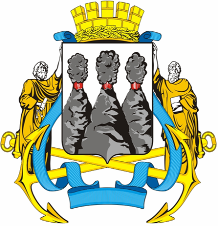 ГОРОДСКАЯ ДУМАПЕТРОПАВЛОВСК-КАМЧАТСКОГО ГОРОДСКОГО ОКРУГАот 22.10.2014 № 590-р 21-я сессияг.Петропавловск-КамчатскийОб отчете о деятельности Контрольно-счетной палаты Петропавловск-Камчатского городского округа за 2013 годГлава Петропавловск-Камчатского городского округа, исполняющий полномочия председателя Городской ДумыК.Г. Слыщенко1. Объем проверенных средств11 036 221,40  2. Выявлено нарушений законодательства по результатам проведенного контрольного мероприятия, всего на сумму, в т.ч.:534 200,20  -объем средств, использованных не по целевому назначению:1 490,90           - в т.ч. местного бюджета1 490,90  -объем неэффективно использованных средств:107 838,00           - в т.ч. местного бюджета65 819,20  - завышение сметных расходов, объемов выполненных работ в капитальном строительстве и ремонте:122,60           - в т.ч. местного бюджета121,30  - необоснованное перечисление денежных средств:1 658,70            - в т.ч. местного бюджета1 263,20  - объем средств, недополученных в доходную часть бюджетов (упущенная выгода), в том числе от неэффективного и неправомерного использования муниципальной собственности:367 793,30  - просроченная дебиторская задолженность16 983,30  - нарушения законодательства в сфере бухгалтерского учета28 653,00  - объем расходных обязательств, принятых к оплате сверх ассигнований, утвержденных бюджетом, бюджетной росписью, лимитов бюджетных обязательств277,50  - стоимость вновь выявленных и неучтенных объектов муниципальной собственности, объем занижения стоимости объектов муниципальной собственности9 382,90  3. Объем ущерба, нанесенного государству (муниципальному образованию) вышеуказанными нарушениями законодательства406 460,90  4. Рекомендовано к взысканию или возврату в местный бюджет, в местную казну318 577,30  105 478,70  6. Устранено нарушений, выявленных контрольным мероприятием (включая стр. 5)169 280,40  ПериодОбъем проверенных средствВыявлено нарушенийРекомендовано к возвратуВозмещеноСправочно; кассовые расходы на содержание КСП2007 год4036032,1415095,539954,733141,79876,32008 год6516966,9162725,145900,345699,112705,32009 год2943592,1555060,6617345,341725,512039,62010 год2905903,5271077,16767,787184,914859,92011 год2137632,6112565,725446,325101,817092,12012 год5965152,6220842,029963,740457,217700,62013 год11036221,4534200,2318577,3105478,723146,5Итого за период 2007-2013 годы35541501,22271566,21083955,3378788,9107420,3№    п/пСодержание работы Инициатор мероприятия/Основания для проведения мероприятия (для экспертно-аналитических мероприятий)Сопроводительные письма12341. Контрольная деятельность1. Контрольная деятельность1. Контрольная деятельность1. Контрольная деятельностьНаправление № 1. Контроль за доходами городского бюджета, источниками финансирования его дефицита, управлением и распоряжением муниципальной собственностью, муниципальным долгомНаправление № 1. Контроль за доходами городского бюджета, источниками финансирования его дефицита, управлением и распоряжением муниципальной собственностью, муниципальным долгомНаправление № 1. Контроль за доходами городского бюджета, источниками финансирования его дефицита, управлением и распоряжением муниципальной собственностью, муниципальным долгомНаправление № 1. Контроль за доходами городского бюджета, источниками финансирования его дефицита, управлением и распоряжением муниципальной собственностью, муниципальным долгом1.Тематическая проверка целевого и эффективного использования муниципальных нежилых помещений, сданных в аренду (субаренду), а также земельных участков в границах территорий объектовРешение Коллегии Контрольно-счетной палаты Петропавловск-Камчатского городского округаПереходящее контрольное мероприятие с декабря 2012 годаПисьмо Главе администрации от 04.06.2013 № 01-13/468-01;Письмо Главе городского округа от 04.06.2013 № 01-13/467-012.Проверка соблюдения бюджетного законодательства при формировании доходной части бюджета Петропавловск-Камчатского городского округа на 2012 годРешение коллегии Контрольно-счетной         палаты Петропавловск-Камчатского            городского округа,письмо прокуратуры г.Петропавловска-Камчатского от 18.12.2012 № 07/31-1411у-15Письмо Главе городского округа от 23.12.2013 № 01-13/1062-КСП;Письмо Главе  администрации  городского округа    от 23.12.2013 № 01-13/1063-КСП3.Тематическая проверка распоряжения муниципальным унитарным предприятием «Управление механизации и автомобильного транспорта» муниципальным имуществом, переданным ему на праве хозяйственного ведения за период 2011-2012 годыРешение коллегии Контрольно-счетной         палаты Петропавловск-Камчатского            городского округа, поручение Городской ДумыПисьмо Главе городского округа от 23.12.2013 №01-13/1062-КСП;Письмо Главе администрации городского округа от 19.12.2013 №01-13/1055-0112344.Проверка принятых мер по устранению нарушений выявленных Контрольно-счетной палатой при проведении контрольного мероприятия «Проверка распоряжения администрации Петропавловск-Камчатского городского округа земельными участками, а также полноты и своевременности поступления в бюджет городского округа арендной платы за землю, иных доходов от распоряжения земельными участками»Решение коллегии Контрольно-счетной  палаты Петропавловск-Камчатского городского округаПисьмо Главе городского округа от 30.01.2014  № 01-13/129-КСП;Письмо Главе администрации городского округа от 30.01.2014       № 01-13/138-03Направление № 3. Контроль расходов городского бюджета на национальную экономику и жилищно-коммунальное хозяйствоНаправление № 3. Контроль расходов городского бюджета на национальную экономику и жилищно-коммунальное хозяйствоНаправление № 3. Контроль расходов городского бюджета на национальную экономику и жилищно-коммунальное хозяйствоНаправление № 3. Контроль расходов городского бюджета на национальную экономику и жилищно-коммунальное хозяйство5.Проверка использования средств, выделенных на переселение граждан из ветхого и аварийного жилья в 2011-2012 годахРешение коллегии Контрольно-счетной         палаты Петропавловск-Камчатского            городского округа, поручение Городской Думы Переходящее контрольное мероприятие с декабря 2012 годаПисьмо  Главе  городского округа от 03.07.2013 № 01-13/543-КСП;Письмо  Главе администрации  городского округа от 08.07.2013           № 01-13/567-КСП6.Проверка мер, принятых по результатам ревизии финансово-хозяйственной деятельности МУП «Петропавловский водоканал» за 2010-2011 годыРешение коллегии Контрольно-счетной         палаты Петропавловск-Камчатского            городского округа,  предложение Управления ФСБ Письмо Главе городского округа от 06.05.2013 № 01-13/359-03;Письмо  Главе администрации от 06.05.2013 № 01-13/360-037.Проверка целевого и эффективного использования  бюджетных средств, выделенных  на мероприятия по восстановлению и обустройству детских площадок Петропавловск-Камчатского городского округа в 2012 году, в том числе в рамках муниципальной долгосрочной целевой программы «Комплексное благоустройство Петропавловск-Камчатского городского округа на 2012 год»Решение коллегии Контрольно-счетной  палаты Петропавловск-Камчатского городского округа, обращение Главы городского округа Письмо Главе администрации городского округа от 13.05.2013         № 01-13/377-03;Письмо Главе городского округа от 13.05.2013  № 01-13/380-038.Проверка целевого и эффективного использования средств, выделенных в рамках Федерального закона № 185-ФЗ         «О Фонде содействия реформированию ЖКХ» на проведение капитального ремонта жилищного фонда (выборочно)Решение коллегии Контрольно-счетной палаты Петропавловск-Камчатского городского округа, предложение Управления МВД Письмо Главе городского округа от 23.12.2013 № 01-13/1062-КСП;Письмо Главе  администрации  городского округа    от 23.12.2013 № 01-13/1063-КСП9.Проверка целевого и эффективного использования бюджетных средств, выделенных на реконструкцию и ремонт систем наружного освещения на территории Петропавловск-Камчатского городского округаРешение коллегии Контрольно-счетной палаты Петропавловск-Камчатского городского округа,  Поручение Городской ДумыПисьмо Главе городского округа от 02.06.2014 № 01-13/525-03;Письмо Главе  администрации  городского округа    от 02.06.2014 № 01-13/524-03123410.Проверка целевого и эффективного использования средств, выделенных на реализацию МДЦП «Отходы на 2010-2014 год»Решение коллегии Контрольно-счетной палаты Петропавловск-Камчатского городского округа,  Поручение Городской ДумыПисьмо Главе городского округа от 02.06.2014 № 01-13/525-03;Письмо Главе  администрации  городского округа    от 02.06.2014 № 01-13/524-0311.Проверка целевого и эффективного использования средств, выделенных на реализацию МДЦП «Энергосбережение и повышение энергетической эффективности в Петропавловск-Камчатском городском округе на 2010-2020 годы»Решение коллегии Контрольно-счетной         палаты Петропавловск-Камчатского            городского округа,  Поручение Городской ДумыПисьмо Главе городского округа от 02.10.2014 № 01-13/778-03;Письмо и.о. Главы администрации от 02.10.2014 №01-13/779/03Направление № 4. Контроль расходов городского бюджета на образование, культуру, средства массовой информации, здравоохранение и спорт, социальную политикуНаправление № 4. Контроль расходов городского бюджета на образование, культуру, средства массовой информации, здравоохранение и спорт, социальную политикуНаправление № 4. Контроль расходов городского бюджета на образование, культуру, средства массовой информации, здравоохранение и спорт, социальную политикуНаправление № 4. Контроль расходов городского бюджета на образование, культуру, средства массовой информации, здравоохранение и спорт, социальную политику12.Проверка обоснованности предоставления отдельным категориям граждан муниципальной социальной поддержки при оплате жилого помещения и коммунальных услуг (выборочно)Решение Коллегии Контрольно-счетной палаты Петропавловск-Камчатского городского округаПисьмо Главе администрации городского округа от 31.05.2013          № 01-13/450-04;Письмо Главе городского округа от 03.06.2013 № 01-13/458-КСП13.Проверка принятых мер по устранению нарушений, выявленных Контрольно-счетной палатой при проведении контрольного мероприятия «Тематическая проверка использования средств бюджета Петропавловск-Камчатского городского округа, выделенных Аппарату администрации Петропавловск-Камчатского городского округа по подразделу 0114 «Другие общегосударственные вопросы», включая проверку расходов, связанных с ремонтом здания администрации, и оплату командировочных и представительских расходовРешение Коллегии Контрольно-счетной палаты Петропавловск-Камчатского городского округаПисьмо Главе городского округа от 03.07.2013 № 01-13/543-КСП;Письмо Главе администрации городского округа 08.07.2013            № 01-13/567-КСП14.Проверка целевого и эффективного использования средств, выделенных на реализацию МДЦП «Пожарная безопасность на объектах социальной сферы в Петропавловск-Камчатском городском округе на 2010-2012 годы»Решение Коллегии Контрольно-счетной палаты Петропавловск-Камчатского городского округаПисьмо Главе городского округа от 12.09.13 № 01-13/757-03;Письмо Главе городского округа от 12.09.13 № 01-13/759-КСП15.Проверка целевого и эффективного использования средств, выделенных на реализацию МДЦП «Развитие дошкольного образования в Петропавловск-Камчатском городском округе на 2012-2015 годы»Решение Коллегии Контрольно-счетной палаты Петропавловск-Камчатского городского округаПисьмо Главе городского округа от 30.01.2014  № 01-13/129-КСП;Письмо Главе администрации городского округа от 30.01.2014           № 01-13/130-04123416.Проверка целевого и эффективного использования средств, выделенных на реализацию МДЦП «Спортивный Петропавловск на 2010-2014 годы», включая инвестиционные мероприятия связанные со строительством универсальных крытых и открытых объектов спорта на базе средних общеобразовательных школ в 2012 годуРешение Коллегии Контрольно-счетной палаты Петропавловск-Камчатского городского округаПисьмо Главе городского округа от 30.01.2014  № 01-13/129-КСП;Письмо Главе администрации городского округа от 30.01.2014        № 01-13/130-0417.Проверка целевого и эффективного использования средств, выделенных для осуществления деятельности по формированию и содержанию муниципального архива Решение коллегии Контрольно-счетной палаты Петропавловск-Камчатского  городского округаПисьмо Главе городского округа от 04.06.2014 № 01-13/539-КСП;Письмо Главе администрации городского округа от 04.06.2014        № 01-13/538-КСП5. Совместные контрольно-ревизионные мероприятия5. Совместные контрольно-ревизионные мероприятия5. Совместные контрольно-ревизионные мероприятия5. Совместные контрольно-ревизионные мероприятия18.Проверка целевого и эффективного использования средств, выделенных на реализацию МДЦП «Модернизация жилищно-коммунального комплекса и инженерной инфраструктуры Петропавловск-Камчатского городского округа на 2010-2012 годы», с проверкой соблюдения требований законодательства РФ при заключении администрацией Петропавловск-Камчатского городского округа концессионных соглашенийРешение коллегии,  поручение Городской Думы, прокуратуры г.Петропавловска-КамчатскогоПисьмо  Главе  городского округа от 03.07.2013 №01-13/543-КСП;Письмо  Главе администрации  городского округа от 08.07.2013 №01-13/567-КСПП. Экспертно-аналитическая деятельностьП. Экспертно-аналитическая деятельностьП. Экспертно-аналитическая деятельностьП. Экспертно-аналитическая деятельность1.Экспертное заключение на проект решения Городской Думы Петропавловск-Камчатского городского округа  о внесении изменений  в решение Городской Думы Петропавловск-Камчатского городского округа от 03.09.2009 № 168-нд «О порядке принятия  решений о создании, реорганизации и ликвидации муниципальных предприятий в  Петропавловск-Камчатского городского округа»Пункт 1 статья 10 Решения Городской Думы ПКГО от 15.11.2009 № 189-нд «О бюджетном устройстве и бюджетном процессе в Петропавловск-Камчатском городском округе»Экспертное заключение Контрольно-счетной палаты от 14.01.2013 № 01-07/01-01/э.Письмо Главе городского округа от 14.01.2013  № 01-13/11-012.Экспертное заключение на проект решения Городской Думы Петропавловск-Камчатского городского округа          «О принятии решения о внесении изменений в Решение Городской Думы Петропавловск-Камчатского городского округа от 27.06.2012 № 510-нд «О регулировании отношений, связанных с размещением рекламных конструкций на территории Петропавловск-Камчатского городского округа»Пункт 1 статья 10 Решения Городской Думы ПКГО от 15.11.2009 № 189-нд «О бюджетном устройстве и бюджетном процессе в Петропавловск-Камчатском городском округе»Экспертное заключение Контрольно-счетной палаты от 15.01.2013  № 01-07/02-01/эПисьмо Главе городского округа от 15.01.2013  № 01-13/14-0112343.Экспертное заключение на проект постановления администрации Петропавловск-Камчатского городского округа «О внесении изменений в муниципальную долгосрочную программу «Чистая вода в Петропавловск-Камчатском городском округе на 2012-2017 годы»,  утвержденную постановлением администрации Петропавловск-Камчатского городского округа от 25.05.2012 № 1416Пункт 1 статья 10 Решения Городской Думы ПКГО от 15.11.2009 № 189-нд «О бюджетном устройстве и бюджетном процессе  в Петропавловск-Камчатском городском округе»Экспертное заключение Контрольно-счетной палаты от 21.01.2013  № 01-07/03-03/эПисьмо заместителю Главы администрации городского округа  от 21.01.2013  № 01-13/25-034.Экспертное заключение на проект постановления администрации Петропавловск-Камчатского городского округа «Об утверждении муниципальной долгосрочной целевой программы «Стимулирование развития жилищного строительства в Петропавловск-Камчатском городском округе на 2013-2015 годы»Пункт 1 статья 10 Решения Городской Думы ПКГО от 15.11.2009 № 189-нд «О бюджетном устройстве и бюджетном процессе  в Петропавловск-Камчатском городском округе»Экспертное заключение Контрольно-счетной палаты от 31.01.2013  № 01-07/04-03/эПисьмо Главе администрации городского округа от 31.01.2013       № 01-13/50-035.Экспертное заключение на проект решения Городской Думы Петропавловск-Камчатского городского округа      «О принятии решения о внесении изменений в Положение о порядке выплаты педагогическим работникам муниципальных образовательных учреждений Петропавловск-Камчатского городского округа и Департамента социального развития Петропавловск-Камчатского городского округа денежной компенсации на приобретение книгоиздательской продукции и периодических изданий, утвержденное решением Петропавловск-Камчатской Городской Думы от 16.02.2005 № 137-р»Пункт 1 статья 10 Решения Городской Думы ПКГО от 15.11.2009 № 189-нд «О бюджетном устройстве и бюджетном процессе  в Петропавловск-Камчатском городском округе»Экспертное заключение Контрольно-счетной палаты Петропавловск-Камчатского городского округа от 06.02.2013         № 01-07/05-07/э. Письмо Главе городского округа от 06.02.2013 № 01-13/63-076.Экспертное заключение на проект постановления администрации Петропавловск-Камчатского городского округа «О внесении изменений в муниципальную долгосрочную целевую программу «Комплексное благоустройство Петропавловск-Камчатского городского округа на 2013-2016 года», утвержденную постановлением администрации Петропавловск-Камчатского городского округа от 17.10.2012 № 2740   Пункт 1 статья 10 Решения Городской Думы ПКГО от 15.11.2009 № 189-нд «О бюджетном устройстве и бюджетном процессе  в Петропавловск-Камчатском городском округе»Экспертное заключение Контрольно-счетной палаты от 08.02.2013 № 01-07/06-03/э.Письмо Главе администрации городского округа от 08.02.2013      № 01-13/68-0412347.Экспертное заключение на проект постановления администрации Петропавловск-Камчатского городского округа «Об утверждении муниципальной долгосрочной целевой программы  «Модернизация и развитие автомобильных дорог общего пользования местного значения в Петропавловск-Камчатском городском округе на 2013-2016 года»Пункт 1 статья 10 Решения Городской Думы ПКГО от 15.11.2009 № 189-нд «О бюджетном устройстве и бюджетном процессе  в Петропавловск-Камчатском городском округе»Экспертное заключение Контрольно-счетной палаты от 11.02.2013 № 01-07/07-03/э.Письмо Главе администрации городского округа от 11.02.2013       № 01-13/78-038.Экспертное заключение на проект постановления администрации Петропавловск-Камчатского городского округа «О внесении изменений в постановление администрации Петропавловск-Камчатского городского округа от 31.01.2012 № 182 «Об утверждении муниципальной адресной программы «Проведение капитального ремонта многоквартирных домов в Петропавловск-Камчатском городском округе в 2012 году»Пункт 1 статья 10 Решения Городской Думы ПКГО от 15.11.2009 № 189-нд «О бюджетном устройстве и бюджетном процессе  в Петропавловск-Камчатском городском округе»Экспертное заключение Контрольно-счетной палаты от 11.02.2013 № 01-07/08-03/э.Письмо Главе администрации городского округа от 11.02.2013       № 01-13/77-039.Экспертное заключение на проект постановления администрации Петропавловск-Камчатского городского округа «О внесении изменений в муниципальную долгосрочную целевую программу  «Переселение граждан из непригодного и аварийного жилищного фонда в Петропавловск-Камчатском городском округе на 2012-2016 года», утвержденную постановлением администрации Петропавловск-Камчатского городского округа от 29.09.2011 № 2610Пункт 1 статья 10 Решения Городской Думы ПКГО от 15.11.2009 № 189-нд «О бюджетном устройстве и бюджетном процессе  в Петропавловск-Камчатском городском округе»Экспертное заключение Контрольно-счетной палаты от 12.02.2013 № 01-07/09-03/э. Письмо Главе администрации городского округа от 12.02.2013        № 01-13/89-0310.Экспертное заключение на проект решения Городской Думы Петропавловск-Камчатского городского округа          «О принятии решения о правилах благоустройства территории Петропавловск-Камчатского городского округа и порядка участия собственников зданий (помещений в них) и сооружений в благоустройстве прилегающих территорий»Пункт 1 статья 10 Решения Городской Думы ПКГО от 15.11.2009 № 189-нд «О бюджетном устройстве и бюджетном процессе  в Петропавловск-Камчатском городском округе»Экспертное заключение Контрольно-счетной палаты от 14.02.2013  № 01-07/10-03/э.Письмо Главе городского округа от 15.02.2013 № 01-13/98-0311.Экспертное заключение на проект решения Городской Думы Петропавловск-Камчатского городского округа «О принятии решения о порядке управления и распоряжения имуществом, находящимся в муниципальной собственности Петропавловск-Камчатского городского округа»Пункт 1 статья 10 Решения Городской Думы ПКГО от 15.11.2009 № 189-нд «О бюджетном устройстве и бюджетном процессе  в Петропавловск-Камчатском городском округе»Экспертное заключение Контрольно-счетной палаты от 14.02.2013  № 01-07/11-01/э.Письмо Главе городского округа от 15.02.2013 № 01-13/99-03123412.Экспертное заключение на проект Решения Городской Думы Петропавловск-Камчатского городского округа «О принятии решения о порядке осуществления муниципального контроля за сохранностью автомобильных дорог местного значения в границах Петропавловск-Камчатского городского округа»Пункт 1 статья 10 Решения Городской Думы ПКГО от 15.11.2009 № 189-нд «О бюджетном устройстве и бюджетном процессе  в Петропавловск-Камчатском городском округе»Экспертное заключение Контрольно-счетной палаты от 15.02.2013  № 01-07/12-03/э.Письмо Главе городского округа от 18.02.2013 № 01-13/103-КСП13.Экспертное заключение на проект решения Городской Думы Петропавловск-Камчатского городского округа «О внесении изменений в Решение Городской Думы Петропавловск-Камчатского городского округа от 04.12.2012 № 4-нд «О бюджете Петропавловск-Камчатского городского округа на 2013 год и плановый период 2014-2015 годов»Пункт 1 статья 10 Решения Городской Думы ПКГО от 15.11.2009 № 189-нд «О бюджетном устройстве и бюджетном процессе  в Петропавловск-Камчатском городском округе»Экспертное заключение Контрольно-счетной палаты от 19.02.2013  № 01-07/13-КСП/э.Письмо Главе городского округа от 19.02.2013 № 01-13/108-КСП14.Экспертное заключение на проект постановления администрации Петропавловск-Камчатского городского округа «О внесении изменений в долгосрочную муниципальную целевую программу «Развитие архивного дела в Петропавловск-Камчатском городском округе на 2011-2014 годы», утвержденную постановлением администрации Петропавловск-Камчатского городского округа от 15.06.2011 № 1847»Пункт 1 статья 10 Решения Городской Думы ПКГО от 15.11.2009 № 189-нд «О бюджетном устройстве и бюджетном процессе  в Петропавловск-Камчатском городском округе»Экспертное заключение Контрольно-счетной палаты от 20.02.2013 № 01-07/14-04/э.Письмо Главе администрации городского округа от 20.02.2013          № 01-13/117-0415.Экспертное заключение на проект постановления администрации Петропавловск-Камчатского городского округа «О внесении изменений в постановление администрации Петропавловск-Камчатского городского округа от 08.04.2010 № 1112 «Об утверждении долгосрочной муниципальной целевой программы Петропавловск-Камчатского городского округа «Отходы на 2010-2014 годы»Пункт 1 статья 10 Решения Городской Думы ПКГО от 15.11.2009 № 189-нд «О бюджетном устройстве и бюджетном процессе  в Петропавловск-Камчатском городском округе»Экспертное заключение Контрольно-счетной палаты от 20.02.2013 № 01-07/15-03/э.Письмо Главе администрации городского округа от 21.02.2013         № 01-13/123-0316.Экспертное заключение на проект постановления администрации Петропавловск-Камчатского городского округа «О внесении изменений в муниципальную долгосрочную целевую программу «Поддержка и развитие субъектов малого и среднего предпринимательства                на территории Петропавловск-Камчатского городского округа     на   период   2010-2012   годы»,   утвержденную Пункт 1 статья 10 Решения Городской Думы ПКГО от 15.11.2009 № 189-нд «О бюджетном устройстве и бюджетном процессе  в Петропавловск-Камчатском городском округе»Экспертное заключение Контрольно-счетной палаты от 22.02.2013 года № 01-07/16-04/э.Письмо Главе администрации городского округа от 22.02.2013         № 01-13/124-041234постановлением администрации Петропавловск-Камчатского городского округа от 11.03.2010 № 668»17.Экспертное заключение на проект решения Городской Думы Петропавловск-Камчатского городского округа «О транспортном обслуживании лиц, замещающих муниципальные должности Петропавловск-Камчатского городского округа, и муниципальных служащих Петропавловск-Камчатского городского округа, а также компенсации за использование ими личного транспорта в служебных целях и возмещении расходов, связанных с его использованием»Пункт 1 статья 10 Решения Городской Думы ПКГО от 15.11.2009 № 189-нд «О бюджетном устройстве и бюджетном процессе  в Петропавловск-Камчатском городском округе»Экспертное заключение Контрольно-счетной палаты от 04.02.2013 года № 01-07/17-04/э.Письмо зам. председателя  ГД  от 04.03.2013 № 01-13/138-0418.Экспертное заключение на проект постановления администрации Петропавловск-Камчатского городского округа «О выделении бюджетных средств из резервного фонда администрации Петропавловск-Камчатского городского округа»Пункт 1 статья 10 Решения Городской Думы ПКГО от 15.11.2009 № 189-нд «О бюджетном устройстве и бюджетном процессе  в Петропавловск-Камчатском городском округе»Экспертное заключение Контрольно-счетной палаты от 06.03.2013 года № 01-07/18-03/э.Письмо Главе администрации городского округа от 06.03.2013        № 01-13/146-0319.Экспертное заключение на проект постановления администрации Петропавловск-Камчатского городского округа «Об утверждении муниципальной долгосрочной целевой программы «Развитие застроенных и освоение новых территорий Петропавловск-Камчатского городского округа в целях строительства в 2013-2020 годах»Пункт 1 статья 10 Решения Городской Думы ПКГО от 15.11.2009 № 189-нд «О бюджетном устройстве и бюджетном процессе  в Петропавловск-Камчатском городском округе»Экспертное заключение Контрольно-счетной палаты от 12.03.2013 года № 01-07/19- 01/э.Письмо Главе администрации  городского округа от 12.03.2013       № 01-13/165-0120.Экспертное заключение на проект постановления администрации Петропавловск-Камчатского городского округа «О внесении изменений в постановление администрации Петропавловск-Камчатского городского округа от 08.04.2010 № 1111 «Об утверждении муниципальной долгосрочной целевой программы «Развитие образования Петропавловск-Камчатского городского округа на 2010-2014 годы»Пункт 1 статья 10 Решения Городской Думы ПКГО от 15.11.2009 № 189-нд «О бюджетном устройстве и бюджетном процессе  в Петропавловск-Камчатском городском округе»Экспертное заключение Контрольно-счетной палаты от 25.03.2013 года № 01-07/20-04/э.Письмо Главе администрации городского округа от 25.03.2013       № 01-13/192-0421.Экспертное заключение  на проект постановления администрации Петропавловск-Камчатского городского округа «О внесении изменений в постановление администрации Петропавловск-Камчатского городского округа от 22.07.2010 № 2211 «Об утверждении муниципальной     долгосрочной     целевой     программы Пункт 1 статья 10 Решения Городской Думы ПКГО от 15.11.2009 № 189-нд «О бюджетном устройстве и бюджетном процессе  в Петропавловск-Камчатском городском округе»Экспертное заключение Контрольно-счетной палаты от 28.03.2013 года № 01-07/21-04/э.Письмо Главе администрации городского округа от 28.03.2013         № 01-13/210-041234«Обеспечение жильем молодых семей в Петропавловск-Камчатском городском округе»22.Экспертное заключение на проект постановления администрации Петропавловск-Камчатского городского округа «О внесении изменений в постановление администрации Петропавловск-Камчатского городского округа от 22.07.2010 № 2210 «Об утверждении муниципальной долгосрочной целевой программы «Молодежь Петропавловск-Камчатского городского округа на 2011-2015 годы»Пункт 1 статья 10 Решения Городской Думы ПКГО от 15.11.2009 № 189-нд «О бюджетном устройстве и бюджетном процессе  в Петропавловск-Камчатском городском округе»Экспертное заключение Контрольно-счетной палаты от 28.03.2013 года № 01-07/22-04/э.Письмо Главе администрации городского округа от 28.03.2013        № 01-13/210-0423.Экспертное заключение на проект постановления администрации Петропавловск-Камчатского городского округа «О внесении изменений в постановление администрации Петропавловск-Камчатского городского округа от 06.08.2010 № 2346 «Об утверждении муниципальной долгосрочной целевой программы «Спортивный Петропавловск на 2010-2014 годы»Пункт 1 статья 10 Решения Городской Думы ПКГО от 15.11.2009 № 189-нд «О бюджетном устройстве и бюджетном процессе  в Петропавловск-Камчатском городском округе»Экспертное заключение Контрольно-счетной палаты от 28.03.2013 года № 01-07/23-04/э.Письмо Главе администрации городского округа от 28.03.2013     № 01-13/210-0424.Экспертное заключение на проект постановления администрации Петропавловск-Камчатского городского округа «О внесении изменений в постановление администрации Петропавловск-Камчатского городского округа от 05.10.2012 № 2628 «Об утверждении муниципальной долгосрочной целевой программы «Пожарная безопасность на объектах социальной сферы Петропавловск-Камчатского городского округа на 2013-2015 годы»Пункт 1 статья 10 Решения Городской Думы ПКГО от 15.11.2009 № 189-нд «О бюджетном устройстве и бюджетном процессе  в Петропавловск-Камчатском городском округе»Экспертное заключение Контрольно-счетной палаты от 28.03.2013 года № 01-07/24-04/э.Письмо Главе администрации городского округа от 28.03.2013      № 01-13/210-0425.Экспертное заключение на проект постановления администрации Петропавловск-Камчатского городского округа «О внесении изменений в постановление администрации Петропавловск-Камчатского городского округа от 29.09.2011 № 2614 «Об утверждении муниципальной долгосрочной целевой программы «Развитие дошкольного образования в Петропавловск-Камчатском городском округе на 2012-2015 годы»Пункт 1 статья 10 Решения Городской Думы ПКГО от 15.11.2009 № 189-нд «О бюджетном устройстве и бюджетном процессе  в Петропавловск-Камчатском городском округе»Экспертное заключение Контрольно-счетной палаты 29.03.2013 № 01-07/25-04/э.Письмо Главе администрации городского округа от 29.03.2013        №  01-13/212-04123426.Экспертное заключение на проект постановления администрации Петропавловск-Камчатского городского округа «О внесении изменений в постановление администрации Петропавловск-Камчатского городского округа от 07.09.2010 № 2642 «Об утверждении муниципальной долгосрочной целевой программы «Сохранение и развитие культуры в Петропавловск-Камчатском городском округе на 2011-2015 годы»Пункт 1 статья 10 решения ГД ПКГО от 15.11.2009 № 189-нд «О бюджетном устройстве и бюджетном процессе  в Петропавловск-Камчатском городском округе»Экспертное заключение Контрольно-счетной палаты 29.03.2013 № 01-07/26-04/э.Письмо Главе администрации городского округа от 29.03.2013         №  01-13/212-0427.Экспертное заключение на проект постановления администрации Петропавловск-Камчатского городского округа «О внесении изменений в постановление администрации Петропавловск-Камчатского городского округа от 29.09.2011 № 2610 «Об утверждении муниципальной долгосрочной целевой программы «Переселение граждан из непригодного и аварийного жилищного фонда в Петропавловск-Камчатском городском округе на 2012-2016 годы»Пункт 1 статья 10 Решения Городской Думы ПКГО от 15.11.2009 № 189-нд «О бюджетном устройстве и бюджетном процессе  в Петропавловск-Камчатском городском округе»Экспертное заключение Контрольно-счетной палаты от 01.04.2013 № 01-07/27-01/э.Письмо Главе администрации городского округа от 01.04.2013         №  01-13/221-0128.Экспертное заключение на проект постановления администрации Петропавловск-Камчатского городского округа «О внесении изменений в постановление администрации Петропавловск-Камчатского городского округа от 30.07.2010 № 2305 «Об утверждении муниципальной долгосрочной целевой программы  «Энергосбережение и повышение энергетической эффективности в Петропавловск-Камчатском городском округе на 2010-2020 годы»Пункт 1 статья 10 Решения Городской Думы ПКГО от 15.11.2009 № 189-нд «О бюджетном устройстве и бюджетном процессе  в Петропавловск-Камчатском городском округе»Экспертное заключение Контрольно-счетной палаты от 04.04.2013 № 01-07/28-03/э.Письмо Главе администрации городского округа от 04.04.2013         №  01-13/241-0329.Экспертное заключение на проект постановления администрации Петропавловск-Камчатского городского округа «О внесении изменений в постановление администрации Петропавловск-Камчатского городского округа от 08.12.2009 № 3792 «Об утверждении муниципальной долгосрочной целевой программы «Повышение устойчивости жилых домов, основных объектов и систем жизнеобеспечения в Петропавловск-Камчатском городском округе на 2010 – 2014 годы»Пункт 1 статья 10 Решения Городской Думы ПКГО от 15.11.2009 № 189-нд «О бюджетном устройстве и бюджетном процессе  в Петропавловск-Камчатском городском округе»Экспертное заключение Контрольно-счетной палаты от 04.04.2013 № 01-07/29-01/э.Письмо Главе администрации городского округа от 04.04.2013       № 01-13/245-01123430.Экспертное заключение на проект постановления администрации Петропавловск-Камчатского городского округа «О внесении изменений в постановление администрации Петропавловск-Камчатского городского округа от 02.03.2010 № 635 «Об утверждении муниципальной долгосрочной целевой программы «Модернизация жилищно-коммунального комплекса и инженерной инфраструктуры Петропавловск-Камчатского городского округа на 2010-2015 годы»Пункт 1 статья 10 Решения Городской Думы ПКГО от 15.11.2009 № 189-нд «О бюджетном устройстве и бюджетном процессе  в Петропавловск-Камчатском городском округе»Экспертное заключение Контрольно-счетной палаты от 05.04.2013 № 01-07/30-03/э.Письмо Главе администрации городского округа от 05.04.2013     № 01-13/247-0331.Экспертное заключение на проект постановления администрации Петропавловск-Камчатского городского округа «О внесении изменений в постановление администрации Петропавловск-Камчатского городского округа от 17.10.2012 № 2740 «Об утверждении муниципальной долгосрочной целевой программы «Комплексное благоустройство Петропавловск-Камчатского городского округа на 2013-2016 годы»Пункт 1 статья 10 Решения Городской Думы ПКГО от 15.11.2009 № 189-нд «О бюджетном устройстве и бюджетном процессе  в Петропавловск-Камчатском городском округе»Экспертное заключение Контрольно-счетной палаты от 05.04.2013 № 01-07/31-03/э.Письмо Главе администрации городского округа от 05.04.2013       № 01-13/247-0332.Экспертное заключение на проект постановления администрации Петропавловск-Камчатского городского округа «О внесении изменений в муниципальную целевую программу «Комплексное благоустройство Петропавловск-Камчатского городского округа на 2012 год», утвержденную постановлением администрации Петропавловск-Камчатского городского округа от 03.10.2011 № 2625Пункт 1 статья 10 Решения Городской Думы ПКГО от 15.11.2009 № 189-нд «О бюджетном устройстве и бюджетном процессе  в Петропавловск-Камчатском городском округе»Экспертное заключение Контрольно-счетной палаты от 09.04.2013 № 01-07/32-03/э.Письмо Главе администрации городского округа от 09.04.2013       № 01-13/254-0333.Экспертное заключение на проект постановления администрации Петропавловск-Камчатского городского округа «О внесении изменений в муниципальную адресную программу «Переселение граждан из аварийного жилищного фонда в Петропавловск-Камчатском городском округе в 2012-2013 годах», утвержденную постановлением администрации Петропавловск-Камчатского городского округа от 07.03.2012 № 657Пункт 1 статья 10 Решения Городской Думы ПКГО от 15.11.2009 № 189-нд «О бюджетном устройстве и бюджетном процессе  в Петропавловск-Камчатском городском округе»Экспертное заключение Контрольно-счетной палаты от 10.04.2013 № 01-07/33-03/э.Письмо Главе администрации городского округа от 10.04.2013       № 01-13/264-0334.Экспертное заключение на проект решения Городской Думы Петропавловск-Камчатского городского округа        «О порядке формирования и использования муниципального    дорожного      фонда    Петропавловск-Пункт 1 статья 10 Решения Городской Думы ПКГО от 15.11.2009 № 189-нд  «О бюджетном устройстве и бюджетном процессе  в Петропавловск-Экспертное заключение Контрольно-счетной палаты от 11.04.2013 № 01-07/34-03/э.1234Камчатского городского округа»Петропавловск-Камчатском городском округе»Письмо Главе городского округа от 12.04.2013 № 01-13/274-0335.Экспертное заключение на проект решения Городской Думы Петропавловск-Камчатского городского округа          «О принятии решения о мерах муниципальной социальной поддержки граждан при оплате жилого помещения и коммунальных услуг на территории Петропавловск-Камчатского городского округа»Пункт 1 статья 10 Решения Городской Думы ПКГО от 15.11.2009 № 189-нд «О бюджетном устройстве и бюджетном процессе  в Петропавловск-Камчатском городском округе»Экспертное заключение Контрольно-счетной палаты от 16.04.2013 № 01-07/35-04/э.Письмо Главе городского округа от 16.04.2013 № 01-13/285-0436.Экспертное заключение на проект решения Городской Думы Петропавловск-Камчатского городского округа         «О внесении изменений в Решение Городской Думы Петропавловск-Камчатского городского округа от 04.12.2012 № 4-нд «О бюджете Петропавловск-Камчатского городского округа на 2013 год и плановый период 2014-2015 годов»Пункт 1 статья 10 Решения Городской Думы ПКГО от 15.11.2009 № 189-нд «О бюджетном устройстве и бюджетном процессе  в Петропавловск-Камчатском городском округе»Экспертное заключение Контрольно-счетной палаты от 19.04.2013 № 01-07/36-КСП/э.Письмо Главе городского округа от 19.04.2013 № 01-13/334-КСП37.Экспертное заключение на годовой отчет об исполнении бюджета Петропавловск-Камчатского городского округа за 2012 годПункт 1 статья 10 Решения Городской Думы ПКГО от 15.11.2009 № 189-нд «О бюджетном устройстве и бюджетном процессе  в Петропавловск-Камчатском городском округе»Экспертное заключение Контрольно-счетной палаты от 30.04.2013 № 01-07/37-КСП/э.Письмо Главе городского округа от 30.04.2013 № 01-13/352-КСП38.Экспертное заключение на проект постановления администрации Петропавловск-Камчатского городского округа «О внесении изменений в муниципальную долгосрочную целевую программу «Переселение граждан из непригодного и аварийного жилищного фонда в Петропавловск-Камчатском городском округе на 2012-2016 годы», утвержденную постановлением администрации Петропавловск-Камчатского городского округа от 29.09.2011 № 2610Пункт 1 статья 10 Решения Городской Думы ПКГО от 15.11.2009 № 189-нд «О бюджетном устройстве и бюджетном процессе  в Петропавловск-Камчатском городском округе»Экспертное заключение Контрольно-счетной палаты от 06.05.2013 № 01-07/38-03/э.Письмо Главе администрации городского округа от 06.05.2013       № 01-13/362-0339.Экспертное заключение на проект постановления администрации Петропавловск-Камчатского городского округа «О внесении изменений в постановление администрации Петропавловск-Камчатского городского округа от 25.05.2012 № 1416 «Об утверждении муниципальной долгосрочной целевой программы «Чистая Пункт 1 статья 10 Решения Городской Думы ПКГО от 15.11.2009 № 189-нд «О бюджетном устройстве и бюджетном процессе  в Петропавловск-Камчатском городском округе»Экспертное заключение Контрольно-счетной палаты от 21.05.2013 № 01-07/39-03/э.Письмо Главе администрации городского округа от 21.05.2013       № 01-13/415-031234вода в Петропавловск-Камчатском  городском  округе  на 2012-2017 годы»40.Экспертное заключение на проект постановления администрации Петропавловск-Камчатского городского округа «О внесении изменений в постановление администрации Петропавловск-Камчатского городского округа от 08.04.2010 № 1111 «Об утверждении муниципальной долгосрочной целевой программы «Развитие образования Петропавловск-Камчатского городского округа на 2010-2014 годы»Пункт 1 статья 10 Решения Городской Думы ПКГО от 15.11.2009 № 189-нд «О бюджетном устройстве и бюджетном процессе  в Петропавловск-Камчатском городском округе»Экспертное заключение Контрольно-счетной палаты от 24.05.2013 № 01-07/40-04/э.Письмо Главе администрации городского округа от 24.05.2013       № 01-13/430-0441.Экспертное заключение на проект постановления администрации Петропавловск-Камчатского городского округа «О внесении изменений в постановление администрации Петропавловск-Камчатского городского округа от 04.10.2012 №2621 «Об утверждении муниципальной долгосрочной целевой программы «Поддержка и развитие субъектов малого и среднего предпринимательства на территории Петропавловск-Камчатского городского округа на период 2013-2015 годы»Пункт 1 статья 10 Решения Городской Думы ПКГО от 15.11.2009 № 189-нд «О бюджетном устройстве и бюджетном процессе  в Петропавловск-Камчатском городском округе»Экспертное заключение Контрольно-счетной палаты от 27.05.2013 № 01-07/41-03/э.Письмо Главе администрации городского округа от 28.05.2013        № 01-13/438-0342.Экспертное заключение на проект постановления администрации Петропавловск-Камчатского городского округа «О внесении изменений в постановление администрации Петропавловск-Камчатского городского округа от 29.09.2011 № 2614 «Об утверждении муниципальной долгосрочной целевой программы «Развитие дошкольного образования в Петропавловск-Камчатском городском округе на 2012-2015 годы»Пункт 1 статья 10 Решения Городской Думы ПКГО от 15.11.2009 № 189-нд «О бюджетном устройстве и бюджетном процессе  в Петропавловск-Камчатском городском округе»Экспертное заключение Контрольно-счетной палаты от 27.05.2013 № 01-07/42-04/э.Письмо Главе администрации городского округа от 27.05.2013       № 01-13/434-0443.Экспертное заключение на проект постановления администрации Петропавловск-Камчатского городского округа «О предоставлении единовременной субсидии Новикову Андрею Александровичу на приобретение жилой площади»Пункт 1 статья 10 Решения Городской Думы ПКГО от 15.11.2009 № 189-нд «О бюджетном устройстве и бюджетном процессе  в Петропавловск-Камчатском городском округе»Экспертное заключение Контрольно-счетной палаты от 30.05.2013 № 01-07/43-04/э.Письмо Главе администрации городского округа от 31.05.2013       № 01-13/443-04123444.Экспертное заключение на проект решения Городской Думы Петропавловск-Камчатского городского округа      «О состоянии дебиторской и кредиторской задолженности Петропавловск-Камчатского городского округа на 01.01.2013 и о мероприятиях, проводимых по ее снижению»Пункт 1 статья 10 Решения Городской Думы ПКГО от 15.11.2009 № 189-нд «О бюджетном устройстве и бюджетном процессе  в Петропавловск-Камчатском городском округе»Экспертное заключение Контрольно-счетной палаты от 06.06.2013 № 01-07/44-КСП/э.Письмо Главе городского округа от 06.06.2013 № 01-13/476-КСП45.Экспертное заключение на проект решения Городской Думы Петропавловск-Камчатского городского округа         «О приостановлении действия Инвестиционной программы муниципального предприятия «Спецтранс» по строительству объекта «Полигон с комплексом по сортировке, переработке и захоронению твердых бытовых отходов в районе автодороги в поселок Радыгино г.Петропавловска-Камчатского с расчетным объемом приема отходов не менее 200 тым.м³/год, сроком эксплуатации 50 лет» утвержденную решением Городской Думы Петропавловск-Камчатского городского округа от 23.12.2009 № 676-р»Пункт 1 статья 10 Решения Городской Думы ПКГО от 15.11.2009 № 189-нд «О бюджетном устройстве и бюджетном процессе  в Петропавловск-Камчатском городском округе»Экспертное заключение Контрольно-счетной палаты от 07.06.2013 № 01-07/45-03/э.Письмо Главе городского округа от 07.06.2013 № 01-13/478-0346.Экспертное заключение на проект постановления администрации Петропавловск-Камчатского городского округа «О внесении изменений в постановление администрации Петропавловск-Камчатского городского округа от 08.04.2010 № 1112 «Об утверждении долгосрочной муниципальной целевой программы Петропавловск-Камчатского городского округа «Отходы на 2010-2014 годы»Пункт 1 статья 10 Решения Городской Думы ПКГО от 15.11.2009 № 189-нд «О бюджетном устройстве и бюджетном процессе  в Петропавловск-Камчатском городском округе»Экспертное заключение Контрольно-счетной палаты от 11.06.2013 № 01-07/46-03/э.Письмо Главе администрации городского округа от 13.06.2013            № 01-13/490-0347.Экспертное заключение на проект решения Городской Думы Петропавловск-Камчатского городского округа          «О порядке регулирования отношений в сфере осуществления инвестиционной деятельности в форме капитальных вложений на территории Петропавловск-Камчатского городского округа»Пункт 1 статья 10 Решения Городской Думы ПКГО от 15.11.2009 № 189-нд «О бюджетном устройстве и бюджетном процессе  в Петропавловск-Камчатском городском округе»Экспертное заключение Контрольно-счетной палаты от 13.06.2013 № 01-07/47-01/э.Письмо Главе городского округа от 13.06.2013 № 01-13/487-0148.Экспертное заключение на проект решения Городской Думы Петропавловск-Камчатского городского округа           «О внесении изменений в Решение Городской                      Думы Петропавловск-Камчатского городского                     округа от 04.12.2012 № 4-нд «О бюджете Петропавловск-Пункт 1 статья 10 Решения Городской Думы ПКГО от 15.11.2009 № 189-нд «О бюджетном устройстве и бюджетном процессе  в Петропавловск-Камчатском городском Экспертное заключение Контрольно-счетной палаты от 13.06.2013 № 01-07/48-КСП/э.Письмо Главе городского округа от 13.06.2013 № 01-13/488-КСП1234Камчатского городского округа на 2013 год и плановый период 2014-2015 годов»округе»49.Экспертное заключение на проект постановления администрации Петропавловск-Камчатского городского округа «О внесении изменений в постановление администрации Петропавловск-Камчатского городского округа от 15.03.2010 № 700 «Об утверждении муниципальной долгосрочной целевой программы «Профилактика правонарушений в Петропавловск-Камчатском городском округе на 2010-2014 годы»Пункт 1 статья 10 Решения Городской Думы ПКГО от 15.11.2009 № 189-нд «О бюджетном устройстве и бюджетном процессе  в Петропавловск-Камчатском городском округе»Экспертное заключение Контрольно-счетной палаты от 01.07.2013 № 01-07/49-04/э.Письмо Главе администрации городского округа от 01.07.2013       № 01-13/536-0450.Экспертное заключение на проект постановления администрации «О внесении изменений в постановление администрации Петропавловск-Камчатского городского округа от 02.04.2010 № 951 «Об утверждении муниципальной долгосрочной целевой программы «Совершенствование гражданской обороны и защиты населения Петропавловск-Камчатского городского округа на 2010-2014 годы»Пункт 1 статья 10 Решения Городской Думы ПКГО от 15.11.2009 № 189-нд «О бюджетном устройстве и бюджетном процессе  в Петропавловск-Камчатском городском округе»Экспертное заключение Контрольно-счетной палаты от 02.07.2013 № 01-07/50-04/э.Письмо Главе администрации городского округа от 02.07.2013       № 01-13/539-0451.Экспертное заключение на проект постановления администрации Петропавловск-Камчатского городского округа «О внесении изменений в постановление администрации Петропавловск-Камчатского городского округа     от    07.03.2012    №  657    «Об    утверждении муниципальной адресной программы «Переселение граждан из аварийного жилищного фонда в Петропавловск-Камчатском городском округе в 2012-2013 годах»Пункт 1 статья 10 Решения Городской Думы ПКГО от 15.11.2009 № 189-нд «О бюджетном устройстве и бюджетном процессе  в Петропавловск-Камчатском городском округе»Экспертное заключение Контрольно-счетной палаты от 12.06.2013 № 01-07/51-03/э.Письмо Главе администрации городского округа от 12.07.2013    № 01-13/592-КСП52.Экспертное заключение на проект постановления администрации Петропавловск-Камчатского городского округа «О внесении изменений в постановление администрации Петропавловск-Камчатского городского округа от 29.09.2011 № 2613 «Об утверждении муниципальной долгосрочной целевой программы «Поддержка социально ориентированных некоммерческих организаций в Петропавловск-Камчатском городском округе на 2012-2014 годы»Пункт 1 статья 10 Решения Городской Думы ПКГО от 15.11.2009 № 189-нд «О бюджетном устройстве и бюджетном процессе  в Петропавловск-Камчатском городском округе»Экспертное заключение Контрольно-счетной палаты от 23.07.2013 № 01-07/52-04/э.Письмо Главе администрации  городского округа от 23.07.2013     № 01-13/619-04123453.Экспертное заключение на проект решения Городской Думы Петропавловск-Камчатского городского округа       «О принятии решения Городской Думы Петропавловск-Камчатского городского округа о гарантиях и компенсациях для лиц, являющихся работниками организаций, финансируемых из бюджета Петропавловск-Камчатского городского округа»Пункт 1 статья 10 Решения Городской Думы ПКГО от 15.11.2009 № 189-нд «О бюджетном устройстве и бюджетном процессе  в Петропавловск-Камчатском городском округе»Экспертное заключение Контрольно-счетной палаты от 23.07.2013 № 01-07/53-04/э.Письмо Главе городского округа от 23.07.2013 № 01-13/620-0454.Экспертное заключение на проект постановления администрации Петропавловск-Камчатского городского округа  «О внесении изменений в постановление администрации Петропавловск-Камчатского городского округа от 08.04.2010 № 1112 «Об утверждении муниципальной долгосрочной целевой программы Петропавловск-Камчатского городского округа «Отходы на 2010-2014 годы»Пункт 1 статья 10 Решения Городской Думы ПКГО от 15.11.2009 № 189-нд «О бюджетном устройстве и бюджетном процессе  в Петропавловск-Камчатском городском округе»Экспертное заключение Контрольно-счетной палаты от 24.07.2013 № 01-07/54-03/э.Письмо Главе администрации  городского округа от 24.07.2013       № 01-13/624-0355.Экспертное заключение на проект решения Городской Думы Петропавловск-Камчатского городского округа        «О порядке предоставления муниципальных гарантий Петропавловск-Камчатского городского округа»Пункт 1 статья 10 Решения Городской Думы ПКГО от 15.11.2009 № 189-нд «О бюджетном устройстве и бюджетном процессе  в Петропавловск-Камчатском городском округе»Экспертное заключение Контрольно-счетной палаты от 24.07.2013 № 01-07/55-01/э.Письмо заместителю председателя Городской Думы городского округа от 24.07.2013 № 01-13/626-0156.Экспертное заключение на проект постановления администрации Петропавловск-Камчатского городского округа «О внесении изменений в постановление администрации Петропавловск-Камчатского городского округа от 30.07.2010 № 2305 «Об утверждении муниципальной долгосрочной целевой программы «Энергосбережение и повышение энергетической эффективности в Петропавловск-Камчатском городском округе на 2010-2020 годы»Пункт 1 статья 10 Решения Городской Думы ПКГО от 15.11.2009 № 189-нд «О бюджетном устройстве и бюджетном процессе  в Петропавловск-Камчатском городском округе»Экспертное заключение Контрольно-счетной палаты от 30.07.2013 № 01-07/56-03/э.Письмо Главе администрации  городского округа от 30.07.2013         № 01-13/633-0357.Экспертное заключение на проект постановления администрации Петропавловск-Камчатского городского округа «О внесении изменений в постановление администрации Петропавловск-Камчатского городского округа от 08.04.2010 № 1111 «Об утверждении муниципальной     долгосрочной     целевой    программы Пункт 1 статья 10 Решения Городской Думы ПКГО от 15.11.2009 № 189-нд «О бюджетном устройстве и бюджетном процессе  в Петропавловск-Камчатском городском округе»Экспертное заключение Контрольно-счетной палаты от 30.07.2013 № 01-07/57-04/э.Письмо Главе администрации  городского округа от 30.07.2013       № 01-13/635-КСП1234«Развитие   образования    Петропавловск-Камчатского городского округа на 2010-2014 годы»58.Экспертное заключение  на проект постановления администрации Петропавловск-Камчатского городского округа «О внесении изменений в постановление администрации Петропавловск-Камчатского городского округа от 29.09.2011 № 2614 «Об утверждении муниципальной долгосрочной целевой программы «Развитие дошкольного образования в Петропавловск-Камчатском городском округе на 2012-2015 годы»Пункт 1 статья 10 Решения Городской Думы ПКГО от 15.11.2009 № 189-нд «О бюджетном устройстве и бюджетном процессе  в Петропавловск-Камчатском городском округе»Экспертное заключение Контрольно-счетной палаты от 30.07.2013 № 01-07/58-04/э.Письмо Главе администрации  городского округа от 30.07.2013          № 01-13/636-КСП59.Экспертное заключение на проект постановления администрации Петропавловск-Камчатского городского округа «О внесении изменений в постановление администрации Петропавловск-Камчатского городского округа от 05.10.2012 № 2628 «Об утверждении муниципальной долгосрочной целевой программы «Пожарная безопасность на объектах социальной сферы Петропавловск-Камчатского городского округа на 2013-2015 годы»Пункт 1 статья 10 Решения Городской Думы ПКГО от 15.11.2009 № 189-нд «О бюджетном устройстве и бюджетном процессе  в Петропавловск-Камчатском городском округе»Экспертное заключение Контрольно-счетной палаты от 31.07.2013 № 01-07/59-04/э.Письмо Главе администрации  городского округа от 31.07.2013         № 01-13/637-КСП60.Экспертное заключение на проект постановления администрации Петропавловск-Камчатского городского округа «О внесении изменений в муниципальную долгосрочную целевую программу «Сохранение и развитие культуры в Петропавловск-Камчатском городском округе на 2011-2015 годы», утвержденную постановлением администрации Петропавловск-Камчатского городского округа от 07.09.2010 № 2642»Пункт 1 статья 10 Решения Городской Думы ПКГО от 15.11.2009 № 189-нд «О бюджетном устройстве и бюджетном процессе  в Петропавловск-Камчатском городском округе»Экспертное заключение Контрольно-счетной палаты от 31.07.2013 № 01-07/60-04/э.Письмо Главе администрации  городского округа от 01.08.2013     № 01-13/638-0461.Экспертное заключение на проект постановления администрации Петропавловск-Камчатского городского округа «О внесении изменений в муниципальную долгосрочную целевую программу «Молодежь Петропавловск-Камчатского городского округа на 2011-2015 годы», утвержденную постановлением администрации Петропавловск-Камчатского городского округа от 22.07.2010 № 2210»Пункт 1 статья 10 Решения Городской Думы ПКГО от 15.11.2009 № 189-нд «О бюджетном устройстве и бюджетном процессе  в Петропавловск-Камчатском городском округе»Экспертное заключение Контрольно-счетной палаты от 01.08.2013 № 01-07/61-04/э.Письмо Главе администрации  городского округа от 01.08.2013         № 01-13/640-04123462.Экспертное заключение на проект постановления администрации Петропавловск-Камчатского городского округа «О внесении изменений в постановление администрации Петропавловск-Камчатского городского округа от 06.08.2010 № 2346 «Об утверждении муниципальной долгосрочной целевой программы «Спортивный Петропавловск на 2010-2014 годы»Пункт 1 статья 10 Решения Городской Думы ПКГО от 15.11.2009 № 189-нд «О бюджетном устройстве и бюджетном процессе  в Петропавловск-Камчатском городском округе»Экспертное заключение Контрольно-счетной палаты от 01.08.2013 № 01-07/62-04/э.Письмо Главе администрации  городского округа от 01.08.2013             № 01-13/642-0463.Экспертное заключение на проект постановления администрации Петропавловск-Камчатского городского округа «О внесении изменений в постановление администрации Петропавловск-Камчатского городского округа от 17.10.2012 № 2740 «Об утверждении долгосрочной муниципальной целевой программы «Комплексное благоустройство Петропавловск-Камчатского городского округа на 2013-2016 годы»Пункт 1 статья 10 Решения Городской Думы ПКГО от 15.11.2009 № 189-нд «О бюджетном устройстве и бюджетном процессе  в Петропавловск-Камчатском городском округе»Экспертное заключение Контрольно-счетной палаты от 05.08.2013 № 01-07/63-03/э.Письмо Главе администрации  городского округа от 05.08.2013         № 01-13/651-0364.Экспертное заключение на проект постановления администрации Петропавловск-Камчатского городского округа «О внесении изменений в постановление администрации Петропавловск-Камчатского городского округа от 25.05.2012 № 1416 «Об утверждении муниципальной долгосрочной целевой программы «Чистая вода в Петропавловск-Камчатском городском округе на 2012-2017 годы»Пункт 1 статья 10 Решения Городской Думы ПКГО от 15.11.2009 № 189-нд «О бюджетном устройстве и бюджетном процессе  в Петропавловск-Камчатском городском округе»Экспертное заключение Контрольно-счетной палаты от 05.08.2013 № 01-07/64-03/э.Письмо Главе администрации  городского округа от 05.08.2013           № 01-13/652-0365.Экспертное заключение на проект постановления администрации Петропавловск-Камчатского городского округа «О внесении изменений в постановление администрации Петропавловск-Камчатского городского округа от 17.10.2012 № 2739  «Об утверждении муниципальной долгосрочной целевой программы «Организация и безопасность дорожного движения в Петропавловск-Камчатском городском округе на 2013-2015 годы»Пункт 1 статья 10 Решения Городской Думы ПКГО от 15.11.2009 № 189-нд «О бюджетном устройстве и бюджетном процессе  в Петропавловск-Камчатском городском округе»Экспертное заключение Контрольно-счетной палаты от 06.08.2013 № 01-07/65-03/э.Письмо Главе администрации  городского округа от 06.08.2013       № 01-13/653-03.66.Экспертное заключение на проект решения Городской Думы Петропавловск-Камчатского городского округа          «О принятии решения о внесении изменений в Решение Городской Думы Петропавловск-Камчатского городского округа от 05.11.2009 № 189-нд «О бюджетном устройстве и Пункт 1 статья 10 Решения Городской Думы ПКГО от 15.11.2009 № 189-нд «О бюджетном устройстве и бюджетном процессе  в Петропавловск-Камчатском городском Экспертное заключение Контрольно-счетной палаты от 09.08.2013 № 01-07/66-03/э.Письмо Главе городского округа от 09.08.2013 № 01-13/662-031234бюджетном процессе в Петропавловск-Камчатском городском округе»округе»67.Экспертное заключение на проект решения Городской Думы Петропавловск-Камчатского городского округа            «О принятии решения о порядке регулирования отношений в сфере осуществления инвестиционной деятельности в форме капитальных вложений на территории Петропавловск-Камчатского городского округа».Пункт 1 статья 10 Решения Городской Думы ПКГО от 15.11.2009 № 189-нд «О бюджетном устройстве и бюджетном процессе  в Петропавловск-Камчатском городском округе»Экспертное заключение Контрольно-счетной палаты от 13.08.2013 № 01-07/67-03/э.Письмо Главе городского округа от 13.08.2013 № 01-13/667-0368.Экспертное заключение на проект решения Городской Думы Петропавловск-Камчатского городского округа         «О внесении изменений в Решение Городской Думы Петропавловск-Камчатского городского округа от 04.12.2012 № 4-нд «О бюджете Петропавловск-Камчатского городского округа на 2013 год и плановый период 2014-2015 годов»Пункт 1 статья 10 Решения Городской Думы ПКГО от 15.11.2009 № 189-нд «О бюджетном устройстве и бюджетном процессе  в Петропавловск-Камчатском городском округе»Экспертное заключение Контрольно-счетной палаты от 14.08.2013 № 01-07/68-КСП/э.Письмо Главе городского округа от 14.08.2013 № 01-13/671-КСП69.Экспертное заключение на проект решения Городской Думы Петропавловск-Камчатского городского округа          «О принятии решения о бюджетном устройстве и бюджетном процессе в Петропавловск-Камчатском городском округе»Пункт 1 статья 10 Решения Городской Думы ПКГО от 15.11.2009 № 189-нд «О бюджетном устройстве и бюджетном процессе  в Петропавловск-Камчатском городском округе»Экспертное заключение Контрольно-счетной палаты от 19.08.2013 № 01-07/69-КСП/э.Письмо Главе городского округа от 19.08.2013 № 01-13/675-0370.Экспертное заключение на проект постановления администрации Петропавловск-Камчатского городского округа «О денежных нормах питания обучающихся в муниципальных образовательных учреждениях Петропавловск-Камчатского городского округа на 2014 год»Пункт 1 статья 10 Решения Городской Думы ПКГО от 15.11.2009 № 189-нд «О бюджетном устройстве и бюджетном процессе  в Петропавловск-Камчатском городском округе»Экспертное заключение Контрольно-счетной палаты от 21.08.2013 № 01-07/70-04/э.Письмо Главе администрации  городского округа от 21.08.2013           № 01-13/684-04           71.Экспертное заключение на проект постановления администрации Петропавловск-Камчатского городского округа «О внесении изменений в постановление администрации Петропавловск-Камчатского городского округа от 02.03.2010 № 635 «Об утверждении муниципальной долгосрочной целевой программы «Модернизация жилищно-коммунального комплекса и инженерной инфраструктуры Петропавловск-Камчатского городского округа на 2012-2015 годы»Пункт 1 статья 10 решения ГД ПКГО от 15.11.2009 № 189-нд «О бюджетном устройстве и бюджетном процессе  в Петропавловск-Камчатском городском округе»Экспертное заключение Контрольно-счетной палаты от 22.08.2013 № 01-07/71-03/э.Письмо Главе администрации  городского округа от 22.08.2013          № 01-13/687-03123472.Экспертное заключение на проект постановления администрации Петропавловск-Камчатского городского округа «О внесении изменений в постановление администрации Петропавловск-Камчатского городского округа от 29.09.2011 № 2607 «Об утверждении муниципальной долгосрочной целевой программы «Устойчивое развитие коренных малочисленных народов Севера, Сибири и дальнего Востока в Петропавловск-Камчатском городском округе на 2012-2015 годы»Пункт 1 статья 10 Решения Городской Думы ПКГО от 15.11.2009 № 189-нд «О бюджетном устройстве и бюджетном процессе  в Петропавловск-Камчатском городском округе»Экспертное заключение Контрольно-счетной палаты от 19.09.2013 № 01-07/72-04/э.Письмо Главе администрации  городского округа от 19.09.2013          № 01-13/790-0473.Экспертное заключение на проект постановления администрации Петропавловск-Камчатского городского округа «О внесении изменений в постановление администрации Петропавловск-Камчатского городского округа от 07.03.2012 №657 «Об утверждении муниципальной адресной программы «Переселение граждан из аварийного жилищного фонда в Петропавловск-Камчатском городском округе в 2012-2013 годах»Пункт 1 статья 10 Решения Городской Думы ПКГО от 15.11.2009 № 189-нд «О бюджетном устройстве и бюджетном процессе  в Петропавловск-Камчатском городском округе»Экспертное заключение Контрольно-счетной палаты от 03.10.2013 № 01-07/73-03/э.Письмо Главе администрации  городского округа от 03.10.2013        № 01-13/808-0374.Экспертное заключение на проект решения Городской Думы Петропавловск-Камчатского городского округа         «О принятии решения о порядке управления многоквартирным домом, все помещения в котором находятся в собственности Петропавловск-Камчатского городского округа» Пункт 1 статья 10 Решения Городской Думы ПКГО от 15.11.2009 № 189-нд «О бюджетном устройстве и бюджетном процессе  в Петропавловск-Камчатском городском округе»Экспертное заключение Контрольно-счетной палаты от 09.10.2013 № 01-07/74-03/э.Письмо Главе городского округа от 09.10.2013 № 01-13/826-0375.Экспертное заключение на проект решения Городской Думы Петропавловск-Камчатского городского округа           «О принятии решения о Порядке организации сбора, вывоза, утилизации и переработки бытовых и промышленных отходов на территории Петропавловск-Камчатского городского округа» Пункт 1 статья 10 Решения Городской Думы ПКГО от 15.11.2009 № 189-нд «О бюджетном устройстве и бюджетном процессе  в Петропавловск-Камчатском городском округе»Экспертное заключение Контрольно-счетной палаты от 10.10.2013 № 01-07/75-03/э.Письмо Главе городского округа от 11.10.2013 № 01-13/830-КСП76.Экспертное заключение на проект решения Городской Думы Петропавловск-Камчатского городского округа           «О принятии решения о порядке установки памятников, мемориальных досок и иных памятных знаков на территории Петропавловск-Камчатского городского округа»Пункт 1 статья 10 Решения Городской Думы ПКГО от 15.11.2009 № 189-нд «О бюджетном устройстве и бюджетном процессе  в Петропавловск-Камчатском городском округе»Экспертное заключение Контрольно-счетной палаты от 10.10.2013 № 01-07/76-04/э.Письмо Главе городского округа от 11.10.2013 № 01-13/830-КСП123477.Экспертное заключение на проект решения Городской Думы Петропавловск-Камчатского городского округа         «О принятии  Решения Городской Думы Петропавловск-Камчатского городского округа об оказании платных образовательных услуг в муниципальных образовательных организациях Петропавловск-Камчатского городского округа»Пункт 1 статья 10 Решения Городской Думы ПКГО от 15.11.2009 № 189-нд «О бюджетном устройстве и бюджетном процессе  в Петропавловск-Камчатском городском округе»Экспертное заключение Контрольно-счетной палаты от 10.10.2013 № 01-07/77-04/э.Письмо Главе городского округа от 11.10.2013 № 01-13/830-КСП78.Экспертное заключение на проект решения Городской Думы Петропавловск-Камчатского городского округа          «Об установке стелы «Город воинской славы»Пункт 1 статья 10 Решения Городской Думы ПКГО от 15.11.2009 № 189-нд «О бюджетном устройстве и бюджетном процессе  в Петропавловск-Камчатском городском округе»Экспертное заключение Контрольно-счетной палаты от 10.10.2013 № 01-07/78-04/э.Письмо Главе городского округа от 11.10.2013 № 01-13/830-КСП79.Экспертное заключение на проект решения Городской Думы Петропавловск-Камчатского городского округа          «О внесении изменений в решение Городской Думы Петропавловск-Камчатского городского округа от 18.11.2010 № 305-нд «О земельном налоге на территории Петропавловск-Камчатского городского округа» Пункт 1 статья 10 Решения Городской Думы ПКГО от 15.11.2009 № 189-нд «О бюджетном устройстве и бюджетном процессе  в Петропавловск-Камчатском городском округе»Экспертное заключение Контрольно-счетной палаты от 29.11.2012 № 01-07/79-01/э.Письмо Главе городского округа от 11.10.2013 № 01-13/832-КСП80.Экспертное заключение на проект решения Городской Думы Петропавловск-Камчатского городского округа         «О принятии решения о порядке организации использования, охраны, защиты и воспроизводства лесов на территории Петропавловск-Камчатского городского округа» Пункт 1 статья 10 Решения Городской Думы ПКГО от 15.11.2009 № 189-нд «О бюджетном устройстве и бюджетном процессе  в Петропавловск-Камчатском городском округе»Экспертное заключение Контрольно-счетной палаты от 10.10.2013 № 01-07/80-03/э.Письмо Главе городского округа от 11.10.2013 № 01-13/830-КСП81.Экспертное заключение на проект постановления администрации Петропавловск-Камчатского городского округа «Об утверждении муниципальной программы «Создание условий для развития субъектов малого и среднего предпринимательства и внешнеэкономической деятельности Петропавловск-Камчатского городского округа»Пункт 1 статья 10 Решения Городской Думы ПКГО от 15.11.2009 № 189-нд «О бюджетном устройстве и бюджетном процессе  в Петропавловск-Камчатском городском округе»Экспертное заключение Контрольно-счетной палаты от 11.10.2013 № 01-07/81-04/эПисьмо Главе администрации городского округа от 14.10.2013           № 01-13/840-0482.Экспертное заключение на проект постановления администрации Петропавловск-Камчатского городского округа «О внесении изменения в постановление администрации Петропавловск-Камчатского городского округа   от   08.04.2010   №  1111  «Об    утверждении Пункт 1 статья 10 Решения Городской Думы ПКГО от 15.11.2009 № 189-нд «О бюджетном устройстве и бюджетном процессе  в Петропавловск-Камчатском городском Экспертное заключение Контрольно-счетной палаты от 14.10.2013 № 01-07/82-04/э.Письмо Главе администрации городского округа от 14.10.2013        1234муниципальной долгосрочной целевой программы «Развитие образования Петропавловск-Камчатского городского округа на 2010-2014 годы»округе»№ 01-13/841-0483.Экспертное заключение на проект постановления администрации Петропавловск-Камчатского городского округа «Об утверждении муниципальной программы «Создание условий для развития культуры, спорта и молодежной политики в Петропавловск-Камчатском городском округе»Пункт 1 статья 10 Решения Городской Думы ПКГО от 15.11.2009 № 189-нд «О бюджетном устройстве и бюджетном процессе  в Петропавловск-Камчатском городском округе»Экспертное заключение Контрольно-счетной палаты от 15.10.2013 № 01-07/83-04/э.Письмо Главе администрации  городского округа от 17.10.2013        № 01-13/863-0484.Экспертное заключение на проект решения Городской Думы Петропавловск-Камчатского городского округа о внесении изменений в решение Городской Думы Петропавловск-Камчатского городского округа от 12.10.2010 №294-нд «О правилах землепользования и застройки в Петропавловск-Камчатском городском округе»Пункт 1 статья 10 Решения Городской Думы ПКГО от 15.11.2009 № 189-нд «О бюджетном устройстве и бюджетном процессе  в Петропавловск-Камчатском городском округе»Экспертное заключение Контрольно-счетной палаты от 15.10.2013 № 01-07/84-01/э.Письмо Главе  городского округа от 17.10.2013 № 01-13/861-0185.Экспертное заключение на проект постановления администрации Петропавловск-Камчатского городского округа «Об утверждении муниципальной программы «Развитие образования и социальная поддержка граждан в Петропавловск-Камчатском городском округе»Пункт 1 статья 10 Решения Городской Думы ПКГО от 15.11.2009 № 189-нд «О бюджетном устройстве и бюджетном процессе  в Петропавловск-Камчатском городском округе»Экспертное заключение Контрольно-счетной палаты от 16.10.2013 № 01-07/85-04/э.Письмо Главе администрации  городского округа от 16.10.2013         № 01-13/860-0486.Экспертное заключение на проект постановления администрации Петропавловск-Камчатского городского округа «Об утверждении муниципальной программы «Реализация государственной национальной политики и укрепление гражданского единства в Петропавловск-Камчатском городском округе» Пункт 1 статья 10 Решения Городской Думы ПКГО от 15.11.2009 № 189-нд «О бюджетном устройстве и бюджетном процессе  в Петропавловск-Камчатском городском округе»Экспертное заключение Контрольно-счетной палаты от 18.10.2013 № 01-07/86-04/э.Письмо Главе администрации  городского округа от 18.10.2013         № 01-13/868-0487.Экспертное заключение на проект постановления администрации Петропавловск-Камчатского городского округа «О внесении изменений в постановление администрации Петропавловск-Камчатского городского округа от 30.07.2010 № 2305 «Об утверждении муниципальной долгосрочной целевой программы «Энергосбережение и повышение энергетической эффективности в Петропавловск-Камчатском городском округе на 2010-2020 годы»   Пункт 1 статья 10 Решения Городской Думы ПКГО от 15.11.2009 № 189-нд «О бюджетном устройстве и бюджетном процессе  в Петропавловск-Камчатском городском округе»Экспертное заключение Контрольно-счетной палаты от 18.10.2013 № 01-07/87-03/э.Письмо Главе администрации  городского округа от 18.10.2013            № 01-13/870-03123488.Экспертное заключение на проект постановления администрации Петропавловск-Камчатского городского округа «Об утверждении муниципальной программы «Развитие транспортной системы Петропавловск-Камчатского городского округа»   Пункт 1 статья 10 Решения Городской Думы ПКГО от 15.11.2009 № 189-нд «О бюджетном устройстве и бюджетном процессе  в Петропавловск-Камчатском городском округе»Экспертное заключение Контрольно-счетной палаты от 21.10.2013 № 01-07/88-03/э.Письмо Главе администрации  городского округа от 23.10.2013             № 01-13/883-0389.Экспертное заключение на проект постановления администрации Петропавловск-Камчатского городского округа «Об утверждении муниципальной программы «Совершенствование системы муниципального управления Петропавловск-Камчатским городским округом» Пункт 1 статья 10 Решения Городской Думы ПКГО от 15.11.2009 № 189-нд «О бюджетном устройстве и бюджетном процессе  в Петропавловск-Камчатском городском округе»Экспертное заключение Контрольно-счетной палаты от 21.10.2013 № 01-07/89-04/э.Письмо Главе администрации  городского округа от 23.10.2013          № 01-13/884-0490.Экспертное заключение на проект постановления администрации Петропавловск-Камчатского городского округа «Об утверждении Методики расчета арендной платы за пользование объектом аренды, находящимся в казне Петропавловск-Камчатского городского округа»     Пункт 1 статья 10 Решения Городской Думы ПКГО от 15.11.2009 № 189-нд «О бюджетном устройстве и бюджетном процессе  в Петропавловск-Камчатском городском округе»Экспертное заключение Контрольно-счетной палаты от 24.10.2013 № 01-07/90-01/э.Письмо Главе администрации городского округа от 24.10.2013           № 01-13/887-0191.Экспертное заключение на проект постановления администрации Петропавловск-Камчатского городского округа «Об утверждении муниципальной программы «Обеспечение защиты населения от чрезвычайных ситуаций и совершенствование гражданской обороны, профилактика правонарушений, экстремизма, терроризма и асоциальных явлений в Петропавловск-Камчатском городском округе»Пункт 1 статья 10 Решения Городской Думы ПКГО от 15.11.2009 № 189-нд «О бюджетном устройстве и бюджетном процессе  в Петропавловск-Камчатском городском округе»Экспертное заключение Контрольно-счетной палаты от 25.10.2013 № 01-07/91-04/э.Письмо Главе администрации городского округа от 20.12.2012          № 01-13/889-0492.Экспертное заключение на проект постановления администрации Петропавловск-Камчатского городского округа «Об утверждении муниципальной программы «Энергоэффективность, развитие энергетики и коммунального хозяйства, обеспечение жителей Петропавловск-Камчатского городского округа коммунальными услугами, услугами по благоустройству территории и охрана окружающей среды»   Пункт 1 статья 10 Решения Городской Думы ПКГО от 15.11.2009 № 189-нд «О бюджетном устройстве и бюджетном процессе  в Петропавловск-Камчатском городском округе»Экспертное заключение Контрольно-счетной палаты от 25.10.2013 № 01-07/92-03/э.Письмо Главе администрации городского округа от 28.10.2013         № 01-13/895-03123493.Экспертное заключение на проект постановления администрации Петропавловск-Камчатского городского округа   «О   внесении    изменений    в     постановление администрации Петропавловск-Камчатского городского округа от 29.09.2011 № 2607 «Об утверждении муниципальной долгосрочной целевой программы «Устойчивое развитие коренных малочисленных народов Севера, Сибири и дальнего Востока в Петропавловск-Камчатском городском округе на 2012-2015 годы»Пункт 1 статья 10 Решения Городской Думы ПКГО от 15.11.2009                  № 189-нд «О бюджетном устройстве и бюджетном процессе  в Петропавловск-Камчатском городском округе»Экспертное заключение Контрольно-счетной палаты от 25.12.2013 № 01-07/93-04/э. Письмо Главе администрации городского округа от 28.10.2013        № 01-13/899-0494.Экспертное заключение  на проект постановления администрации Петропавловск-Камчатского городского округа «О внесении изменений в постановление администрации Петропавловск-Камчатского городского округа от 04.10.2012 № 2621 «Об утверждении муниципальной долгосрочной целевой программы «Поддержка и развитие субъектов малого и среднего предпринимательства на территории Петропавловск-Камчатского городского округа на период 2013-2015 годы»Пункт 1 статья 10 Решения Городской Думы ПКГО от 15.11.2009 № 189-нд «О бюджетном устройстве и бюджетном процессе  в Петропавловск-Камчатском городском округе» Экспертное заключение Контрольно-счетной палаты от 31.10.2013 № 01-07/94-04/э.Письмо Главе администрации городского округа от 31.10.2012        № 01-13/904-0495.Экспертное заключение на проект постановления администрации Петропавловск-Камчатского городского округа «Об утверждении муниципальной программы «Обеспечение доступным и комфортным жильем жителей Петропавловск-Камчатского городского округа на 2014-2016 годы»   Пункт 1 статья 10 Решения Городской Думы ПКГО от 15.11.2009 № 189-нд «О бюджетном устройстве и бюджетном процессе  в Петропавловск-Камчатском городском округе»Экспертное заключение Контрольно-счетной палаты от 01.11.2013 № 01-07/95-03/э.Письмо Главе администрации городского округа от 01.11.2013      № 01-13/906-0396.Экспертное заключение на проект постановления администрации Петропавловск-Камчатского городского округа «О внесении изменений в постановление администрации Петропавловск-Камчатского городского округа от 17.10.2012 № 2740 «Об утверждении муниципальной долгосрочной целевой программы «Комплексное благоустройство Петропавловск-Камчатского городского округа на 2013-2016 годы» Пункт 1 статья 10 Решения Городской Думы ПКГО от 15.11.2009 № 189-нд «О бюджетном устройстве и бюджетном процессе  в Петропавловск-Камчатском городском округе»Экспертное заключение Контрольно-счетной палаты от 05.11.2013 № 01-07/96-03/э.Письмо Главе администрации городского округа от 05.11.2013       № 01-13/-0397.Экспертное заключение на проект постановления администрации Петропавловск-Камчатского городского округа «О внесении изменений в постановление администрации Петропавловск-Камчатского городского округа    от    17.10.2012    №  2739      «Об    утверждении Пункт 1 статья 10 Решения Городской Думы ПКГО от 15.11.2009 № 189-нд «О бюджетном устройстве и бюджетном процессе  в Петропавловск-Камчатском городском Экспертное заключение Контрольно-счетной палаты от 08.11.2013 № 01-07/97-03/э.Письмо Главе администрации городского округа от 08.11.2013           1234муниципальной долгосрочной целевой программы «Организация и безопасность дорожного движения в Петропавловск-Камчатском городском округе на 2013-2015 годы»округе»№ 01-13/933-0398.Экспертное заключение на проект постановления администрации Петропавловск-Камчатского городского округа «О внесении изменений в постановление администрации Петропавловск-Камчатского городского округа от 02.03.2010 № 635 «Об утверждении муниципальной долгосрочной целевой программы «Модернизация жилищно-коммунального хозяйства и инженерной инфраструктуры Петропавловск-Камчатского городского округа на 2010-2015 годы»     Пункт 1 статья 10 Решения Городской Думы ПКГО от 15.11.2009 № 189-нд «О бюджетном устройстве и бюджетном процессе  в Петропавловск-Камчатском городском округе»Экспертное заключение Контрольно-счетной палаты от 11.11.2013 № 01-07/98-03/э.Письмо Главе администрации городского округа от 11.11.2013       № 01-13/934-0399.Экспертное заключение на проект постановления администрации Петропавловск-Камчатского городского округа «О внесении изменений в постановление администрации Петропавловск-Камчатского городского округа от 25.05.2012 № 1416 «Об утверждении муниципальной долгосрочной целевой программы «Чистая вода в Петропавловск-Камчатского городского округа на 2012-2017 годы»     Пункт 1 статья 10 Решения Городской Думы ПКГО от 15.11.2009 № 189-нд «О бюджетном устройстве и бюджетном процессе  в Петропавловск-Камчатском городском округе»Экспертное заключение Контрольно-счетной палаты от 11.11.2013 № 01-07/99-03/э.Письмо Главе администрации городского округа от 11.11.2013         № 01-13/934-03100.Экспертное заключение на проект постановления администрации Петропавловск-Камчатского городского округа  «О внесении изменений в постановление администрации Петропавловск-Камчатского городского округа от 08.04.2010 № 1112 «Об утверждении муниципальной долгосрочной целевой программы Петропавловск-Камчатского городского округа «Отходы на 2010-2014 годы»Пункт 1 статья 10 решения ГД ПКГО от 15.11.2009 № 189-нд «О бюджетном устройстве и бюджетном процессе  в Петропавловск-Камчатском городском округе»Экспертное заключение Контрольно-счетной палаты от 11.11.2013 № 01-07/100-03/э.Письмо Главе администрации городского округа от 11.11.2013       № 01-13/934-03101.Экспертное заключение на проект постановления администрации Петропавловск-Камчатского городского округа «О внесении изменений в постановление администрации Петропавловск-Камчатского городского от 07.09.2010 № 2642  «Об утверждении муниципальной долгосрочной целевой программы «Сохранение и развитие культуры в Петропавловск-Камчатском городском округе на 2011-2015 годы»Пункт 1 статья 10 Решения Городской Думы ПКГО от 15.11.2009 № 189-нд «О бюджетном устройстве и бюджетном процессе  в Петропавловск-Камчатском городском округе»Экспертное заключение Контрольно-счетной палаты от 11.11.2013 № 01-07/101-04/э.Письмо Главе администрации городского округа от 11.11.2013       № 01-13/935-041234102.Экспертное заключение на проект постановления администрации Петропавловск-Камчатского городского округа «О внесении изменений в постановление администрации Петропавловск-Камчатского городского округа от 28.03.2013 № 859 «Об утверждении муниципальной долгосрочной целевой программы «Развитие застроенных и освоение новых территорий Петропавловск-Камчатского городского округа в целях строительства в 2013-2020 годах»    Пункт 1 статья 10 Решения Городской Думы ПКГО от 15.11.2009 № 189-нд «О бюджетном устройстве и бюджетном процессе  в Петропавловск-Камчатском городском округе»Экспертное заключение Контрольно-счетной палаты от 12.11.2013 № 01-07/102-01/э.Письмо Главе администрации городского округа от 12.11.2013      № 01-13/939-01103.Экспертное заключение на проект постановления администрации Петропавловск-Камчатского городского округа о внесении изменений в постановление администрации Петропавловск-Камчатского городского округа от 07.02.2013 № 324 «Об утверждении муниципальной долгосрочной целевой программы «Стимулирование развития жилищного строительства в Петропавловск-Камчатском городском округе на 2013-2015 годы»Пункт 1 статья 10 Решения Городской Думы ПКГО от 15.11.2009 № 189-нд «О бюджетном устройстве и бюджетном процессе  в Петропавловск-Камчатском городском округе»Экспертное заключение Контрольно-счетной палаты от 12.11.2013 № 01-07/103-01/э.Письмо Главе администрации городского округа от 12.11.2013        № 01-13/945-01104.Экспертное заключение на проект постановления администрации Петропавловск-Камчатского городского округа «О внесении изменений в постановление администрации Петропавловск-Камчатского городского округа от 08.12.2009 № 3792 «Об утверждении муниципальной долгосрочной целевой программы «Повышение устойчивости жилых домов, основных объектов и систем жизнеобеспечения в Петропавловск-Камчатском городском округе на 2010-2014 годы»    Пункт 1 статья 10 Решения Городской Думы ПКГО от 15.11.2009 № 189-нд «О бюджетном устройстве и бюджетном процессе  в Петропавловск-Камчатском городском округе»Экспертное заключение Контрольно-счетной палаты от 12.11.2013 № 01-07/104-01/э.Письмо Главе администрации городского округа от 12.11.2013       № 01-13/946-01105.Экспертное заключение на проект постановления администрации Петропавловск-Камчатского городского округа «О внесении изменений в постановление администрации Петропавловск-Камчатского городского округа от 04.03.2013 № 631 «Об утверждении муниципальной долгосрочной целевой программы  «Модернизация и развитие автомобильных дорог общего пользования местного значения в Петропавловск-Камчатском городском округе на 2013-2016 года» Пункт 1 статья 10 Решения Городской Думы ПКГО от 15.11.2009 № 189-нд «О бюджетном устройстве и бюджетном процессе  в Петропавловск-Камчатском городском округе»Экспертное заключение Контрольно-счетной палаты от 12.11.2013 № 01-07/105-03/э.Письмо Главе администрации городского округа от 13.11.2013           № 01-13/949-031234106.Экспертное заключение на проект постановления администрации Петропавловск-Камчатского городского округа «О внесении изменений в постановление администрации Петропавловск-Камчатского городского округа от 05.08.2009 года №2312 «Об утверждении муниципальной долгосрочной целевой программы «Электронный Петропавловск-Камчатский (2010-2015 годы)»Пункт 1 статья 10 Решения Городской Думы ПКГО от 15.11.2009 № 189-нд «О бюджетном устройстве и бюджетном процессе  в Петропавловск-Камчатском городском округе»Экспертное заключение Контрольно-счетной палаты от 13.11.2013 № 01-07/106-04/э.Письмо Главе администрации городского округа от 13.11.2013            № 01-13/954-04107.Экспертное заключение на проект постановления администрации Петропавловск-Камчатского городского округа «О внесении изменений в постановление администрации Петропавловск-Камчатского городского округа от 02.04.2010 года №951 «Об утверждении муниципальной долгосрочной целевой программы «Совершенствование гражданской обороны и защиты населения Петропавловск-Камчатского городского округа 2010-2014 годы»Пункт 1 статья 10 Решения Городской Думы ПКГО от 15.11.2009 № 189-нд «О бюджетном устройстве и бюджетном процессе  в Петропавловск-Камчатском городском округе»Экспертное заключение Контрольно-счетной палаты от 13.11.2013 № 01-07/107-04/э.Письмо Главе администрации городского округа от 13.11.2013       № 01-13/954-04108.Экспертное заключение на проект постановления администрации Петропавловск-Камчатского городского округа «О внесении изменений в постановление администрации Петропавловск-Камчатского городского округа от 07.03.2012 №657 «Об утверждении муниципальной адресной программы «Переселение граждан из аварийного жилищного фонда в Петропавловск-Камчатском городском округе в 2012-2013 годах»Пункт 1 статья 10 Решения Городской Думы ПКГО от 15.11.2009 № 189-нд «О бюджетном устройстве и бюджетном процессе  в Петропавловск-Камчатском городском округе» Экспертное заключение Контрольно-счетной палаты от 13.11.2013 № 01-07/108-03/э.Письмо Главе администрации городского округа от 13.11.2013             № 01-13/954-04109.Экспертное заключение на проект постановления администрации Петропавловск-Камчатского городского округа «О внесении изменения в постановление администрации Петропавловск-Камчатского городского округа от 31.10.2013 № 3184 «Об утверждении муниципальной программы «Развитие образования и социальная поддержка граждан в Петропавловск-Камчатском городском округе»Пункт 1 статья 10 Решения Городской Думы ПКГО от 15.11.2009 № 189-нд «О бюджетном устройстве и бюджетном процессе  в Петропавловск-Камчатском городском округе»Экспертное заключение Контрольно-счетной палаты от 13.11.2013 № 01-07/109-04/э.Письмо Главе администрации городского округа от 13.11.2013           № 01-13/954-041234110.Экспертное заключение на проект постановления администрации Петропавловск-Камчатского городского округа «О внесении изменений в постановление администрации Петропавловск-Камчатского городского округа от 31.10.2013 № 3180 «Об утверждении муниципальной программы «Развитие транспортной системы Петропавловск-Камчатского городского округа»Пункт 1 статья 10 Решения Городской Думы ПКГО от 15.11.2009 № 189-нд «О бюджетном устройстве и бюджетном процессе  в Петропавловск-Камчатском городском округе»Экспертное заключение Контрольно-счетной палаты от 14.11.2013 № 01-07/110-03/э.Письмо Главе администрации городского округа от 14.11.2013         № 01-13/957-03111.Экспертное заключение на проект постановления администрации Петропавловск-Камчатского городского округа  «О внесении изменений в постановление администрации Петропавловск-Камчатского городского округа от 05.11.2013 № 3195 «Об утверждении муниципальной программы «Обеспечение доступным и комфортным жильем жителей Петропавловск-Камчатского городского округа на 2014-2016 годы»Пункт 1 статья 10 Решения Городской Думы ПКГО от 15.11.2009 № 189-нд «О бюджетном устройстве и бюджетном процессе  в Петропавловск-Камчатском городском округе»Экспертное заключение Контрольно-счетной палаты от 14.11.2013 № 01-07/111-03/э.Письмо Главе администрации городского округа от 14.11.2013           № 01-13/959-03112.Экспертное заключение на проект постановления администрации Петропавловск-Камчатского городского округа «О внесении изменений в постановление администрации Петропавловск-Камчатского городского округа от 31.10.2013 № 3183 «Об утверждении муниципальной программы «Энергоэффективность, развитие энергетики и коммунального хозяйства, обеспечение жителей Петропавловск-Камчатского городского округа коммунальными услугами, услугами по благоустройству территории и охрана окружающей среды»Пункт 1 статья 10 Решения Городской Думы ПКГО от 15.11.2009 № 189-нд «О бюджетном устройстве и бюджетном процессе  в Петропавловск-Камчатском городском округе»Экспертное заключение Контрольно-счетной палаты от 15.11.2013 № 01-07/112-03/э.Письмо Главе администрации городского округа от 15.11.2013        № 01-13/961-0113.Экспертное заключение на проект решения Городской Думы Петропавловск-Камчатского городского округа «О внесении изменений в Решение Городской Думы Петропавловск-Камчатского городского округа от 04.12.2012 № 4-нд         «О бюджете Петропавловск-Камчатского городского округа на 2013 год и плановый период 2014-2015 годов» Пункт 1 статья 10 Решения Городской Думы ПКГО от 15.11.2009 № 189-нд «О бюджетном устройстве и бюджетном процессе  в Петропавловск-Камчатском городском округе»Экспертное заключение Контрольно-счетной палаты от 19.11.2013 № 01-07/113-03/э.Письмо Главе Петропавловск-Камчатского  городского округа от 20.11.2013  № 01-13/973-КСП114.Экспертное заключение на проект постановления администрации Петропавловск-Камчатского городского округа «О внесении изменений в постановление администрации Петропавловск-Камчатского городского округа   от   02.04.2010    №  951     «Об      утверждении Пункт 1 статья 10 Решения Городской Думы ПКГО от 15.11.2009 № 189-нд «О бюджетном устройстве и бюджетном процессе  в Петропавловск-Камчатском городскомЭкспертное заключение Контрольно-счетной палаты от 26.11.2013 № 01-07/114-04/э.Письмо Главе администрации городского округа от 26.11.2013   1234муниципальной долгосрочной целевой программы «Совершенствование гражданской обороны и защиты населения Петропавловск-Камчатского городского округа на 2010-2014 годы»округе»№ 01-13/984-04115.Экспертное заключение на проект постановления администрации Петропавловск-Камчатского городского округа «О внесении изменений в постановление администрации Петропавловск-Камчатского городского округа от 04.10.2012 № 2621 «Об утверждении муниципальной долгосрочной целевой программы «Поддержка и развитие субъектов малого и среднего предпринимательства на территории Петропавловск-Камчатского городского округа на период 2013-2015 годы»Пункт 1 статья 10 Решения Городской Думы ПКГО от 15.11.2009 № 189-нд «О бюджетном устройстве и бюджетном процессе  в Петропавловск-Камчатском городском округе»Экспертное заключение Контрольно-счетной палаты от 02.12.2013 № 01-07/115-04/э.Письмо Главе администрации городского округа от 02.12.2013    № 01-13/1005-04116.Экспертное заключение на проект постановления администрации Петропавловск-Камчатского городского округа «О внесении изменений в постановление администрации Петропавловск-Камчатского городского округа от 25.05.2012 № 1416 «Об утверждении муниципальной долгосрочной целевой программы «Чистая вода в Петропавловск-Камчатском городском округе на 2012-2017 годы»Пункт 1 статья 10 Решения Городской Думы ПКГО от 15.11.2009 № 189-нд «О бюджетном устройстве и бюджетном процессе  в Петропавловск-Камчатском городском округе»Экспертное заключение Контрольно-счетной палаты от 02.12.2013 № 01-07/116-03/э.Письмо Главе администрации городского округа от 02.12.2013        № 01-13/1012-03117.Экспертное заключение на проект постановления администрации Петропавловск-Камчатского городского округа «О внесении изменений в постановление администрации Петропавловск-Камчатского городского округа от 17.10.2012 № 2740 «Об утверждении муниципальной долгосрочной целевой программы «Комплексное благоустройство Петропавловск-Камчатского городского округа на 2013-2016 годы»Пункт 1 статья 10 Решения Городской Думы ПКГО от 15.11.2009 № 189-нд «О бюджетном устройстве и бюджетном процессе  в Петропавловск-Камчатском городском округе»Экспертное заключение Контрольно-счетной палаты от 02.12.2013 № 01-07/117-03/э.Письмо Главе администрации городского округа от 02.12.2013    № 01-13/1012-03118.Экспертное заключение на проект постановления администрации Петропавловск-Камчатского городского округа  «О внесении изменений в постановление администрации Петропавловск-Камчатского городского округа от 08.04.2010 № 1112 «Об утверждении муниципальной долгосрочной целевой программы Петропавловск-Камчатского городского округа «Отходы на 2010-2014 годы»Пункт 1 статья 10 Решения Городской Думы ПКГО от 15.11.2009 № 189-нд «О бюджетном устройстве и бюджетном процессе  в Петропавловск-Камчатском городском округе»Экспертное заключение Контрольно-счетной палаты от 02.12.2013 № 01-07/118-03/э.Письмо Главе администрации городского округа от 02.12.2013    № 01-13/1012-031234119.Экспертное заключение на проект решения Городской Думы Петропавловск-Камчатского городского округа            «О бюджете Петропавловск-Камчатского городского округа на 2014 год и плановый период 2015-2016 годов» Пункт 1 статья 10 Решения Городской Думы ПКГО от 15.11.2009 № 189-нд «О бюджетном устройстве и бюджетном процессе  в Петропавловск-Камчатском городском округе»Экспертное заключение Контрольно-счетной палаты от 02.12.2013 № 01-07/119-КСП/э.Письмо Главе Петропавловск-Камчатского  городского округа от 03.12.2013 01-13/1019-КСП;Письмо зам. Главы администрации ПКГО–руководителю Департамента финансов администрации городского округа от 03.12.2013       № 01-13/1020-КСП120.Экспертное заключение на проект постановления администрации Петропавловск-Камчатского городского округа «О внесении изменений в постановление администрации Петропавловск-Камчатского городского округа от 06.08.2010 № 2346 «Об утверждении муниципальной долгосрочной целевой программы «Спортивный Петропавловск 2010-2014 годы»Пункт 1 статья 10 Решения Городской Думы ПКГО от 15.11.2009 № 189-нд «О бюджетном устройстве и бюджетном процессе  в Петропавловск-Камчатском городском округе»Экспертное заключение Контрольно-счетной палаты от 03.12.2013 № 01-07/120-04/э.Письмо Главе администрации городского округа от 03.12.2013    № 01-13/1015-04121.Экспертное заключение на проект постановления администрации Петропавловск-Камчатского городского округа «О внесении изменений в постановление администрации Петропавловск-Камчатского городского округа от 08.04.2010 № 1111 «Об утверждении муниципальной долгосрочной целевой программы «Развитие образования в Петропавловск-Камчатском городском округе на 2010-2014 годы»Пункт 1 статья 10 Решения Городской Думы ПКГО от 15.11.2009 № 189-нд «О бюджетном устройстве и бюджетном процессе  в Петропавловск-Камчатском городском округе»Экспертное заключение Контрольно-счетной палаты от 03.12.2013 № 01-07/121-04/э.Письмо Главе администрации городского округа от 03.12.2013    № 01-13/1015-04122.Экспертное заключение на проект постановления администрации Петропавловск-Камчатского городского округа «О внесении изменений в постановление администрации Петропавловск-Камчатского городского округа 05.10.2012 № 2628 «Об утверждении муниципальной долгосрочной целевой программы «Пожарная безопасность на объектах социальной сферы Петропавловск-Камчатского городского округа на 2013-2015 годы»Пункт 1 статья 10 Решения Городской Думы ПКГО от 15.11.2009 № 189-нд «О бюджетном устройстве и бюджетном процессе  в Петропавловск-Камчатском городском округе»Экспертное заключение Контрольно-счетной палаты от 03.12.2013 № 01-07/122-04/э.Письмо Главе администрации городского округа от 03.12.2013       № 01-13/1018-041234123.Экспертное заключение  на проект постановления администрации Петропавловск-Камчатского городского округа «О внесении изменений в муниципальную долгосрочную целевую программу «Обеспечение жильем молодых семей в Петропавловск-Камчатском городском округе на 2011-2015 годы», утвержденную постановлением администрации Петропавловск-Камчатского городского округа от 22.07.2010 № 2211» Пункт 1 статья 10 Решения Городской Думы ПКГО от 15.11.2009 № 189-нд «О бюджетном устройстве и бюджетном процессе  в Петропавловск-Камчатском городском округе»Экспертное заключение Контрольно-счетной палаты от 04.12.2013 № 01-07/123-04/э.Письмо Главе администрации городского округа от 04.12.2013     № 01-13/1026-04124.Экспертное заключение на проект постановления администрации Петропавловск-Камчатского городского округа «О внесении изменений в постановление администрации Петропавловск-Камчатского городского округа от 29.09.2011 № 2614 «Об утверждении муниципальной долгосрочной целевой программы «Развитие дошкольного образования в Петропавловск-Камчатском городском округе на 2012-2015 годы»Пункт 1 статья 10 Решения Городской Думы ПКГО от 15.11.2009 № 189-нд «О бюджетном устройстве и бюджетном процессе  в Петропавловск-Камчатском городском округе»Экспертное заключение Контрольно-счетной палаты от 04.12.2013 № 01-07/124-04/э.Письмо Главе администрации городского округа от 04.12.2013       № 01-13/1026-04125.Экспертное заключение на проект постановления администрации Петропавловск-Камчатского городского округа «О внесении изменений в постановление администрации Петропавловск-Камчатского городского округа от 15.06.2010 № 1847 «Об утверждении муниципальной долгосрочной целевой программы «Развитие архивного дела в Петропавловск-Камчатском городском округе на 2011-2014 годы»Пункт 1 статья 10 Решения Городской Думы ПКГО от 15.11.2009 № 189-нд «О бюджетном устройстве и бюджетном процессе  в Петропавловск-Камчатском городском округе»Экспертное заключение Контрольно-счетной палаты от 13.12.2013 № 01-07/125-04/э.Письмо Главе администрации городского округа от 13.12.2013     № 01-13/1041-04126.Экспертное заключение на проект решения Городской Думы Петропавловск-Камчатского городского округа            «О принятии решения о порядке создания условий для обеспечения жителей Петропавловск-Камчатского городского округа услугами связи, общественного питания, торговли и бытового обслуживания»Пункт 1 статья 10 Решения Городской Думы ПКГО от 15.11.2009 № 189-нд «О бюджетном устройстве и бюджетном процессе  в Петропавловск-Камчатском городском округе»Экспертное заключение Контрольно-счетной палаты от 13.12.2013 № 01-07/126-01/э.Письмо Главе Петропавловск-Камчатского  городского округа от 13.12.2013 № 01-13/1044-01127.Экспертное заключение на проект решения Городской Думы Петропавловск-Камчатского городского округа          «О принятия решения о внесении изменений в Решение Городской Думы Петропавловск-Камчатского городского округа от 06.05.2013 № 72-нд «О порядке формирования и использования муниципального дорожного фонда Петропавловск-Камчатского городского округа» Пункт 1 статья 10 Решения Городской Думы ПКГО от 15.11.2009 № 189-нд «О бюджетном устройстве и бюджетном процессе  в Петропавловск-Камчатском городском округе»Экспертное заключение Контрольно-счетной палаты от 16.12.2013 № 01-07/127-03/э.Письмо Главе Петропавловск-Камчатского  городского округа от 16.12.2013 № 01-13/1047-031234128.Экспертное заключение на проект постановления администрации Петропавловск-Камчатского городского округа «О внесении изменений в постановление администрации Петропавловск-Камчатского городского округа от 02.04.2010 года № 951 «Об утверждении муниципальной долгосрочной целевой программы «Совершенствование гражданской обороны и защиты населения Петропавловск-Камчатского городского округа 2010-2014 годы»Пункт 1 статья 10 Решения Городской Думы ПКГО от 15.11.2009 № 189-нд «О бюджетном устройстве и бюджетном процессе  в Петропавловск-Камчатском городском округе»Экспертное заключение Контрольно-счетной палаты от 18.12.2013 № 01-07/128-04/э.Письмо Главе администрации городского округа от 18.12.2013    №  01-13/1054-04129.Экспертное заключение на проект постановления администрации Петропавловск-Камчатского городского округа «О внесении изменений в постановление администрации Петропавловск-Камчатского городского округа от 28.03.2013 № 859 «Об утверждении муниципальной долгосрочной целевой программы «Развитие застроенных и освоение новых территорий Петропавловск-Камчатского городского округа в целях строительства в 2013-2020 годах»    Пункт 1 статья 10 Решения Городской Думы ПКГО от 15.11.2009 № 189-нд «О бюджетном устройстве и бюджетном процессе  в Петропавловск-Камчатском городском округе»Экспертное заключение Контрольно-счетной палаты от 19.12.2013 № 01-07/129-01/э.Письмо Главе администрации городского округа от 19.12.2013      № 01-13/1056-01130.Экспертное заключение на проект постановления администрации Петропавловск-Камчатского городского округа о внесении изменений в постановление администрации Петропавловск-Камчатского городского округа от 07.02.2013 №324 «Об утверждении муниципальной долгосрочной целевой программы «Стимулирование развития жилищного строительства в Петропавловск-Камчатском городском округе на 2013-2015 годы»Пункт 1 статья 10 Решения Городской Думы ПКГО от 15.11.2009 № 189-нд «О бюджетном устройстве и бюджетном процессе  в Петропавловск-Камчатском городском округе»Экспертное заключение Контрольно-счетной палаты от 19.12.2013 № 01-07/130-01/э.Письмо Главе администрации городского округа от 19.12.2013      № 01-13/1059-01131.Экспертное заключение на проект решения Городской Думы Петропавловск-Камчатского городского округа            «О внесении изменений в Решение Городской Думы Петропавловск-Камчатского городского округа от 04.12.2012 № 4-нд «О бюджете Петропавловск-Камчатского городского округа на 2013 год и плановый период 2014-2015 годов» Пункт 1 статья 10 Решения Городской Думы ПКГО от 15.11.2009 № 189-нд «О бюджетном устройстве и бюджетном процессе  в Петропавловск-Камчатском городском округе»Экспертное заключение Контрольно-счетной палаты от 19.12.2013 № 01-07/131-КСП/э.Письмо Главе Петропавловск-Камчатского городского округа от 19.12.2013 № 01-13/1060-КСП1234132.Экспертное заключение на проект решения Городской Думы Петропавловск-Камчатского городского округа «Об информации по зимнему содержанию внутриквартальных проездов, придомовых проездов, проездов индивидуальной жилищной застройки Петропавловск-Камчатского городского округа» Пункт 1 статья 10 Решения Городской Думы ПКГО от 15.11.2009 № 189-нд «О бюджетном устройстве и бюджетном процессе  в Петропавловск-Камчатском городском округе»Экспертное заключение Контрольно-счетной палаты от 23.12.2013 № 01-07/132-03/э.Письмо Главе Петропавловск-Камчатского городского округа от 23.12.2013 № 01-13/1069-03133.Экспертное заключение на проект решения Городской Думы Петропавловск-Камчатского городского округа         «О принятии решения о Порядке организации сбора, вывоза, утилизации и переработки бытовых и промышленных отходов на территории Петропавловск-Камчатского городского округа»Пункт 1 статья 10 Решения Городской Думы ПКГО от 15.11.2009 № 189-нд «О бюджетном устройстве и бюджетном процессе  в Петропавловск-Камчатском городском округе»Экспертное заключение Контрольно-счетной палаты от 23.12.2013 № 01-07/133-03/э.Письмо Главе Петропавловск-Камчатского городского округа от 23.12.2013 № 01-13/1069-03134.Экспертное заключение на проект постановления администрации Петропавловск-Камчатского городского округа «О внесении изменений в постановление администрации Петропавловск-Камчатского городского округа от 08.12.2009 № 3792 «Об утверждении муниципальной долгосрочной целевой программы «Повышение устойчивости жилых домов, основных объектов и систем жизнеобеспечения в Петропавловск-Камчатском городском округе на 2010-2014 годы»    Пункт 1 статья 10 Решения Городской Думы ПКГО от 15.11.2009 № 189-нд «О бюджетном устройстве и бюджетном процессе  в Петропавловск-Камчатском городском округе»Экспертное заключение Контрольно-счетной палаты от 23.12.2013 № 01-07/134-01/э.Письмо Главе администрации городского округа от 23.12.2013             № 01-13/1070-01135.Экспертное заключение на проект постановления администрации Петропавловск-Камчатского городского округа  «О внесении изменений в постановление администрации Петропавловск-Камчатского городского округа от 17.10.2012 № 2739 «Об утверждении муниципальной долгосрочной целевой программы «Организация и безопасность дорожного движения в Петропавловск-Камчатском городском округе на 2013-2015 годы»Пункт 1 статья 10 Решения Городской Думы ПКГО от 15.11.2009 № 189-нд «О бюджетном устройстве и бюджетном процессе  в Петропавловск-Камчатском городском округе»Экспертное заключение Контрольно-счетной палаты от 24.12.2013 № 01-07/135-03/э.Письмо Главе администрации городского округа от 24.12.2013         № 01-13/1077-03136.Экспертное заключение на проект постановления администрации Петропавловск-Камчатского городского округа «О внесении изменений в постановление администрации Петропавловск-Камчатского городского округа от 28.03.2013 № 859 «Об утверждении муниципальной    долгосрочной     целевой      программыПункт 1 статья 10 Решения Городской Думы ПКГО от 15.11.2009 № 189-нд «О бюджетном устройстве и бюджетном процессе  в Петропавловск-Камчатском городском округе»Экспертное заключение Контрольно-счетной палаты от 24.12.2013 № 01-07/136-01/э.Письмо Главе администрации городского округа от 24.12.2013           № 01-13/1075-011234«Развитие застроенных и освоение новых территорий Петропавловск-Камчатского городского округа в целях строительства в 2013-2020 годах»    137.Экспертное заключение на проект постановления администрации Петропавловск-Камчатского городского округа «О внесении изменений в постановление администрации Петропавловск-Камчатского городского округа от 17.10.2012 № 2740 «Об утверждении муниципальной долгосрочной целевой программы «Комплексное благоустройство Петропавловск-Камчатского городского округа на 2013-2016 годы»Пункт 1 статья 10 Решения Городской Думы ПКГО от 15.11.2009 № 189-нд «О бюджетном устройстве и бюджетном процессе  в Петропавловск-Камчатском городском округе»Экспертное заключение Контрольно-счетной палаты от 24.12.2013 № 01-07/137-03/э.Письмо Главе администрации городского округа от 24.12.2013    № 01-13/1077-03138.Экспертное заключение на проект постановления администрации Петропавловск-Камчатского городского округа «О внесении изменений в постановление администрации Петропавловск-Камчатского городского округа от 04.03.2013 № 631 «Об утверждении муниципальной долгосрочной целевой программы «Модернизация и развитие автомобильных дорог общего пользования  местного значения в Петропавловск-Камчатского городского округа на 2013-2016 годы»Пункт 1 статья 10 Решения Городской Думы ПКГО от 15.11.2009 № 189-нд «О бюджетном устройстве и бюджетном процессе  в Петропавловск-Камчатском городском округе»Экспертное заключение Контрольно-счетной палаты от 24.12.2013 № 01-07/138-03/э.Письмо Главе администрации городского округа от 24.12.2013    № 01-13/1079-03139.Экспертное заключение на проект постановления администрации Петропавловск-Камчатского городского округа «О внесении изменений в постановление администрации Петропавловск-Камчатского городского округа от 02.03.2010 №635 «Об утверждении муниципальной долгосрочной целевой программы «Модернизация жилищно-коммунального комплекса и инженерной инфраструктуры Петропавловск-Камчатского городского округа на 2012-2015 годы» Пункт 1 статья 10 Решения Городской Думы ПКГО от 15.11.2009 № 189-нд «О бюджетном устройстве и бюджетном процессе  в Петропавловск-Камчатском городском округе»Экспертное заключение Контрольно-счетной палаты от 24.12.2013 № 01-07/139-03/э.Письмо Главе администрации городского округа от 24.12.2013       № 01-13/1078-03140.Экспертное заключение на проект постановления администрации Петропавловск-Камчатского городского округа  «О внесении изменений в постановление администрации Петропавловск-Камчатского городского округа от 25.05.2012 № 1416 «Об утверждении долгосрочной муниципальной целевой программы «Чистая вода в Петропавловск-Камчатском городском округе на 2012-2017 годы»Пункт 1 статья 10 Решения Городской Думы ПКГО от 15.11.2009 № 189-нд «О бюджетном устройстве и бюджетном процессе  в Петропавловск-Камчатском городском округе»Экспертное заключение Контрольно-счетной палаты от 24.12.2013 № 01-07/140-03/э.Письмо Главе администрации городского округа от 24.12.2013          № 01-13/1073-031234141.Экспертное заключение на проект постановления администрации Петропавловск-Камчатского городского округа о внесении изменений в постановление администрации Петропавловск-Камчатского городского округа от 07.02.2013 № 324 «Об утверждении муниципальной долгосрочной целевой программы «Стимулирование развития жилищного строительства в Петропавловск-Камчатском городском округе на 2013-2015 годы»Пункт 1 статья 10 Решения Городской Думы ПКГО от 15.11.2009 № 189-нд «О бюджетном устройстве и бюджетном процессе  в Петропавловск-Камчатском городском округе»Экспертное заключение Контрольно-счетной палаты от 24.12.2013 № 01-07/141-01/э.Письмо Главе администрации городского округа от 24.12.2013       №  01-13/1079-03142.Экспертное заключение на проект решения Городской Думы Петропавловск-Камчатского городского округа             «О принятии решения о порядке принятия решений о приватизации служебных жилых помещений муниципального жилищного фонда»Пункт 1 статья 10 Решения Городской Думы ПКГО от 15.11.2009 № 189-нд «О бюджетном устройстве и бюджетном процессе  в Петропавловск-Камчатском городском округе»Экспертное заключение Контрольно-счетной палаты от 24.12.2013 № 01-07/142-01/э.Письмо Главе Петропавловск-Камчатского городского округа от 24.12.2013 № 01-13/1080-01143.Экспертное заключение на проект постановления администрации Петропавловск-Камчатского городского округа о внесении изменений в постановление администрации Петропавловск-Камчатского городского округа от 29.09.2011 № 2610 «Об утверждении муниципальной долгосрочной целевой программы «Переселение граждан из непригодного и аварийного жилищного фонда в Петропавловск-Камчатском городском округе на 2012-2016 годы»Пункт 1 статья 10 Решения Городской Думы ПКГО от 15.11.2009 № 189-нд «О бюджетном устройстве и бюджетном процессе  в Петропавловск-Камчатском городском округе»Экспертное заключение Контрольно-счетной палаты от 26.12.2013 № 01-07/143-01/э.Письмо Главе администрации городского округа от 26.12.2013         № 01-13/1084-01№п/пНаименование проверки, обследованияРезультаты контрольных мероприятий(выводы, предложения, рекомендации, нашедшие отражение в данном нормативном правовом акте)Название и реквизитынормативного правового акта12341.Проверка соблюдения бюджетного законодательства при формировании доходной части бюджета Петропавловск-Камчатского городского округа на 2012 годНа основании проведенных Контрольно-счетной палатой мероприятий по проверке функций прогнозирования, полноты и своевременности поступления доходов, а также анализа исполнения плановых назначений доходной части бюджета городского округа было выявлено, что информация, предоставляемая администраторами доходов в финансовый орган о прогнозируемых показателях, в ряде случаев, не соответствует действительности. В частности, планирование осуществляется на основании фактических поступлений предыдущих кварталов текущего года для корректировки прогнозного исполнения плана на конец года, либо плановые показатели необоснованно завышены, что ведет к искажению данных при формировании бюджета городского округа. При этом в ряде случаев формирование доходной части бюджета происходило с нарушением норм бюджетного законодательства.   Выявленные факты послужили основанием совместной работы Департамента финансов с главными администраторами доходов и Контрольно-счетной палатой для разработке методики и порядка прогнозирования доходов бюджета городского округа в целях достоверности, обоснованности и реалистичности прогнозирования показателей доходной части бюджета городского округаПостановление Администрации Петропавловск-Камчатского городского округа от 23.10.2013 № 3060 «О порядке планирования доходов Петропавловск-Камчатского городского округа и методике прогнозирования основных видов неналоговых доходов бюджета Петропавловск-Камчатского городского округа, администрируемых органами администрации Петропавловск-Камчатского городского округа»12342.Проверка эффективности использования средств бюджета Петропавловск-Камчатского городского округ, выделенных в 2011 году для инвестирования в объекты муниципальной собственности (не включенные в целевые программы)По результатам утверждения отчета по указанному контрольному мероприятию 16.10.2012 года, Коллегией КСП было принято решение рекомендовать администрации городского округа в целях исключения бесконтрольного освоения бюджетных инвестиций со стороны МУПов, рассмотреть возможность внесения изменений в постановление администрации городского округа от 04.06.2012 № 1543 «Об осуществлении бюджетных инвестиций в объекты капитального строительства муниципальной собственности в форме капитальных вложений в основные средства муниципальных унитарных предприятий Петропавловск-Камчатского городского округа» в части дополнения его порядком осуществления бюджетных инвестиций в уставные капиталы МУПов в целях приобретения основных средств (движимого и недвижимого имущества) и иных видов расходованияДепартамент финансов администрации городского округа письмом от 26.03.2013 № 01-04-01/185/13 направил в адрес КСП информацию о принятии и изменении действующих нормативных актов, регламентирующих бюджетное инвестирование на территории городского округа:- утвержден постановлением администрации Петропавловск-Камчатского городского округа  25.03.2013 № 853 Порядок увеличения уставного фонда муниципальных унитарных предприятий Петропавловск-Камчатского городского округа.- постановлением администрации городского округа от 31.01.2013 № 229 внесены изменения в постановление администрации городского округа администрации от 04.06.2012 № 1543 «Об осуществлении бюджетных инвестиций в объекты капитального строительства муниципальной собственности в форме капитальных вложений в основные средства МУПов Петропавловск-Камчатского городского округа» в части конкретизации контроля за использованием инвестиций      3.Проверка договорных отношений ОАО «Автопарк» в части привлечения сторонних организаций для осуществления пассажирских перевозок по автобусным маршрутам регулярного сообщения и эффективности использования собственного автопаркаКонтрольным мероприятием выявлено, что в нарушение решения Городской Думы от 27.12.2011 № 461-нд                       «Об организации транспортного обслуживания населения на маршрутах регулярных перевозок на территории Петропавловск-Камчатского городского округа» на территории городского округа отсутствует постановление администрации, определяющее Порядок и условия проведения конкурса на закрепление маршрутов регулярных перевозок.По результатам проведения контрольного мероприятия КСП Согласно письму КГХ от 21.09.2012          № 3529/12 в настоящее время рабочей группой по разработке Порядка проведения конкурса для определения перевозчиков на регулярных городских маршрутах Петропавловск-Камчатского городского округа, утвержденной распоряжением администрации Петропавловск-Камчатского городского1234рекомендовала администрации городского округа разработать Порядок проведения конкурса на закрепление за перевозчиками маршрутов регулярных перевозок на территории городского округаокруга от 01.11.2011 № 579-р, разрабатывается указанный порядок и положение о конкурсной комиссии по проведению конкурса. Согласно дополнительной информации КГХ, разработанный порядок проходит согласование в органах администрации городского округа в целях дальнейшего принятия.  Согласно письму Аппарата администрации Петропавловск-Камчатского городского округа от 05.09.2013 № 527/13 постановлением администрации Петропавловск-Камчатского городского округа от 29.04.2013 № 2223 утвержден Порядок и условия проведения конкурса на закрепление за перевозчиками маршрутов регулярных перевозок на территории Петропавловск-Камчатского городского округа4.Проверка обоснованности предоставления отдельным категориям граждан муниципальной социальной поддержки при оплате жилого помещения и коммунальных услуг (выборочно)1. Упорядочить порядок формирования в отношении каждого заявителя персонального дела, в которое включаются документы, связанные с предоставлением социальной поддержки и определением ее размера.2. Обеспечить информацию о начисленных и перечисленных субсидиях на бумажных носителях и в случае несоответствия записей на бумажных носителях информации записям на электронных носителях информации приоритет имеют записи на бумажных носителях.3. Предоставлять меры соцподдержки с учетом фактических показателей приборов учета, но не более норматива потребления коммунальных услуг. При отсутствии приборов учета – в пределах нормативов потребления коммунальных услуг.4. Принимать расходы на оплату жилого помещения и коммунальных  услуг  с  учетом  количества  лиц,  нормативовРешение Городской Думы от 06.05.2013  № 56-нд «О мерах муниципальной социальной поддержки граждан при оплате жилого помещения и коммунальных услуг на территории Петропавловск-Камчатского городского округа» (принято решение Городской Думы от 24.04.2013 № 147-р)1234потребления коммунальных услуг, перерасчетов за прошлые периоды и размера субсидий выделяемых для мелкоблочного жилого фонда.5. Разработать формулу расчета величины социальной поддержки при оплате твердого топлива.№п/пНазвание и реквизиты акта,прошедшего экспертизуРезультаты экспертизы(выводы, предложения, рекомендации, нашедшие отражение в данном законодательном (ином нормативном правовом) акте)1231.Проект решения Городской Думы Петропавловск-Камчатского городского округа о внесении изменений в Решение Городской Думы Петропавловск-Камчатского городского округа от 03.09.2009 № 168-нд «О порядке принятия решений о создании, реорганизации и ликвидации муниципальных предприятий в Петропавловск-Камчатском городском округе»Согласно экспертного заключения Контрольно-счетной палата от 14.01.2013 № 01-07/01-01/э представленный проект решения необходимо снять с рассмотрения Городской Думы, в связи с тем, что предлагаемые изменения не относится к предмету регулирования рассматриваемого Решения2.Проект решения Городской Думы Петропавловск-Камчатского городского округа «О принятии решения о внесении изменений в Решение Городской Думы Петропавловск-Камчатского городского округа от 27.06.2012 № 510-нд «О регулировании отношений, связанных с размещением рекламных конструкций на территории Петропавловск-Камчатского городского округа»Учтены замечания, изложенные в экспертном заключении Контрольно-счетной палаты от 15.01.2013  № 01-07/02-01/э, а именно в проекте Решения исключены:- в табличной части во второй строке слова «в том числе выносные»;- в текстовой части второй абзац 3.Проект решения Городской Думы Петропавловск-Камчатского городского округа «О принятии решения о порядке управления и распоряжения имуществом, находящимся в муниципальной собственности Петропавловск-Камчатского городского округа»Учтены замечания и предложения отраженные в экспертном заключении Контрольно-счетной палаты от 14.02.2013 № 01-07/11-01/э и в письме Контрольно-счетной палаты от 21.02.2013 № 01-13/120-01 направленному в дополнение к экспертному заключению1234.Проект Постановления администрации Петропавловск-Камчатского городского округа «Об утверждении муниципальной долгосрочной целевой программы «Развитие застроенных и освоение новых территорий Петропавловск-Камчатского городского округа в целях строительства в 2013-2020 годах»Учтено замечания, изложенные в экспертном заключении Контрольно-счетной палаты от 12.03.2013 № 01-07/19-01/э, а именно:- дополнительно к финансово-экономическому обоснованию предоставлено обоснование запланированных объемов финансирования;- в пункте 2.4. проекта программы отражены базовые показатели на начало реализации программы5.Проект постановления администрации Петропавловск-Камчатского городского округа «О внесении изменений в постановление администрации Петропавловск-Камчатского городского округа от 29.09.2011 № 2610               «Об утверждении муниципальной долгосрочной целевой программы «Переселение граждан из непригодного и аварийного жилищного фонда в Петропавловске-Камчатском городском округе на 2012-2016 годы»Учтено замечания, изложенные в экспертном заключении Контрольно-счетной палаты от 01.04.2013 № 01-07-27-01/э, а именно скорректирован размер объема финансирования на 2013 год6.Проект постановления администрации Петропавловск-Камчатского городского округа «О внесении изменений в постановление администрации Петропавловск-Камчатского городского округа от 08.12.2009 № 3792           «Об утверждении муниципальной долгосрочной целевой программы «Повышение устойчивости жилых домов, основных объектов и систем жизнеобеспечения Петропавловск-Камчатском городском округе на 2010-2014 годы»Учтено замечания, изложенные в экспертном заключении Контрольно-счетной палаты от 04.04.2013 № 01-07-29-01/э, а именно:- в раздел 3 внесена корректировка и главными распорядителями средств по мероприятию «возмещение расходов по оплате коммунальных платежей управляющим компаниям за квартиры, расположенные в частично расселенных домах и на консервацию многоквартирных домов, подлежащих сносу; возмещение расходов ресурсоснабжающим организациям за незаселенные квартиры в новых домах; организация охраны принимаемых в муниципальную собственность многоквартирных домов и домов, подлежащих сносу» в части указания КУИ и ДУЖФ;- в табличной части проекта Программы в группировке объемов финансирования программных мероприятий по источникам финансирования и главным распорядителям средств сумма в размере 15000,0 тыс. рублей распределена между КУИ  и ДУЖФ;- в приложении 4 указаны главные распорядители средств такие, как КУИ и ДУЖФ;- в пункте 2.2 приложения 4 устранена техническая ошибка, в части достоверного отражения общей суммы1237.Проект решения Городской Думы Петропавловск-Камчатского городского округа «О бюджете Петропавловск-Камчатского городского округа на 2013 год и плановый период 2014-2015 годов»Замечания, отраженные в экспертном заключении от 19.04.2013 № 01-07/36-КСП/э учтены разработчиком проекта решения, а именно:- уточнен плановый показатель «Прочие поступления от использования имущества, находящегося в собственности городских округов (за исключением имущества муниципальных бюджетных и автономных учреждений, а также имущества муниципальных унитарных предприятий, в том числе казенных)» на период 2014-2015 годов;уточнен плановый показатель «Прочие поступления от использования имущества, находящегося в собственности городских округов (за исключением имущества муниципальных бюджетных и автономных учреждений, а также имущества муниципальных унитарных предприятий, в том числе казенных)» на период 2013 год8.Проект решения Городской Думы Петропавловск-Камчатского городского округа от 19.06.2013 № 210-р «О состоянии дебиторской и кредиторской задолженности Петропавловск-Камчатского городского округа на 01.01.2013 и о мероприятиях, проводимых по ее снижению»Учтены замечания отраженные в экспертном заключении от 06.06.2013 № 01-07/44-04/э, а именно:- Отражена структура дебиторской задолженности по расчетам по доходам и объем просроченной дебиторской задолженности по расчетам по доходам9. Проект решения Городской Думы Петропавловск-Камчатского городского округа от 19.06.2013 № 195-р «О принятии в первом чтении проекта решения о порядке регулирования отношений в сфере осуществления инвестиционной деятельности в форме капитальных вложений на территории Петропавловск-Камчатского городского округа»В связи с экспертным заключением Контрольно-счетной палаты Петропавловск-Камчатского городского округа от 13.06.2013 № 01-07/47-01/э проект Решения принят в первом чтении для дальнейшей корректировки10.Проект решения Городской Думы Петропавловск-Камчатского городского округа «О принятии решения о порядке организации использования, охраны, защиты и воспроизводства лесов на территории Петропавловск-Камчатского городского округа»Экспертное заключение от 10.10.2013 № 01-07/80-03/э. Над проектом решения администрация городского округа продолжает работать (решением Городской Думы создана рабочая группа). Также Постановлением администрации Петропавловск-Камчатского городского округа от 10.12.2013 № 3622                     «Об установлении ставок платы за единицу объема лесных ресурсов и ставок платы за единицу площади лесного участка, находящегося в собственности Петропавловск-Камчатского городского округа, в целях аренды» Установлены ставки за использования лесов находящихся в собственности Петропавловск-Камчатского городского округа12311. Проект решения Городской Думы Петропавловск-Камчатского городского округа о внесении изменений в Решение Городской Думы Петропавловск-Камчатского городского округа от 12.10.2010 № 294-нд «О правилах землепользования и застройки в Петропавловск-Камчатском городском округе» Учтены предложения и замечание отраженные в экспертном заключении от 15.10.2013 № 01-07/84-01/э, а именно предоставлено финансово-экономическое обоснование и дополнена пояснительная записка. Также приложение 1 к проекту решения предоставлено в скорректированном виде12.Проект Постановления администрации Петропавловск-Камчатского городского округа «Об утверждении Методики расчета арендной платы за пользование объектом аренды, находящимся в казне Петропавловск-Камчатского городского округа»Учтено предложение, отраженное в экспертном заключении от 24.10.2013               № 01-07/90-01/. Так, проект доработан с учетом установлении периодичности проведения оценки рыночной стоимости и применения коэффициентов13.Проект Постановления администрации Петропавловск-Камчатского городского округа «О внесении изменений в постановление администрации Петропавловск-Камчатского городского округа от 28.03.2013 № 859                «Об утверждении муниципальной долгосрочной целевой программы «Развитие застроенных и освоение новых территорий Петропавловск-Камчатского городского округа в целях строительства в 2013-2020 годах»Учтено предложение, отраженное в экспертном заключении от 12.11.2013               № 01-07/102-01/э, а именно ДГЗО подготовлен проект постановления о внесение изменений в Программу в части корректировки целевых показателей14.Проект Постановления администрации Петропавловск-Камчатского городского округа «О внесении изменений в постановление администрации Петропавловск-Камчатского городского округа от 07.02.2013 № 324                 «Об утверждении муниципальной долгосрочной целевой программы «Стимулирование развития жилищного строительства в Петропавловск-Камчатского городского округе  на 2013-2015 годы»Учтено предложение, отраженное в экспертном заключении от 12.11.2013                 № 01-07/103-01/э, а именно ДГЗО подготовлен проект постановления в части корректировки целевых индикаторов с учетом изменений, утвержденных постановлением администрации Петропавловск-Камчатского городского округа от 14.11.2013 № 3321, а также внесены изменения в раздел 3.1 табличной части Программы12315.Проект Постановления администрации Петропавловск-Камчатского городского округа «О внесении изменений в постановление администрации Петропавловск-Камчатского городского округа от 07.02.2013 № 324                «Об утверждении муниципальной долгосрочной целевой программы «Стимулирование развития жилищного строительства в Петропавловск-Камчатского городского округе  на 2013-2015 годы»Учтено предложение, отраженное в экспертном заключении от 12.11.2013               № 01-07/104-01/э, а именно дополнены пояснительная записка и финансово-экономическое обоснование в части раскрытия информации по причинам  изменений целевых показателей в 2014 году с учетом корректировки программных мероприятий в 2013 году16.Проект решения Городской Думы Петропавловск-Камчатского городского округа «О принятии решения о порядке создания условий для обеспечения жителей Петропавловск-Камчатского городского округа услугами связи, общественного питания, торговли и бытового обслуживания»Учтено предложение, отраженное в экспертном заключении от 13.12.2013                 № 01-07/126-01/э, а именно внесено соответствующие дополнение в пояснительную записку к проекту решения17.Проект Постановления администрации Петропавловск-Камчатского городского округа «О внесении изменений в постановление администрации Петропавловск-Камчатского городского округа от 28.03.2013 № 859                «Об утверждении муниципальной долгосрочной целевой программы «Развитие застроенных и освоение новых территорий Петропавловск-Камчатского городского округа в целях строительства в 2013-2020 годах»Замечание, отраженное в экспертном заключении от 24.12.2012 № 01-07/136-01/э учтено. Так, внесено соответствующие изменения в части достоверного отражения размера финансирования за счет средств краевого бюджета в текстовую часть проекта, пояснительную записку и ФЭО к проекту постановления18.Проект решения Городской Думы Петропавловск-Камчатского городского округа «О принятии решения о порядке принятия решений о приватизации служебных жилых помещений муниципального жилищного фонда» По результатам рассмотрения проекта решения и экспертного заключения от 24.12.2013 № 01-07/142-01/э, Городской Думой Петропавловск-Камчатского городского округа приято решение создать рабочую группу по разработке проекта решения Городской Думы Петропавловск-Камчатского городского округа «О порядке принятия решений о приватизации служебных жилых помещений муниципального жилищного фонда»12319.Проект постановления администрации                  «О внесении изменений в МДЦП «Чистая вода в Петропавловск-Камчатском городском округе на 2012-2017 годы», утвержденную постановлением администрации ПКГО от 25.05.2012 № 1416Экспертное заключение от 21.01.2013 № 01-07/03-03/э. - по мнению Контрольно-счетной палаты рассмотренный проект изменений может быть утвержден в случае изыскания средств бюджета городского округа на финансирование вышеуказанных мероприятий  в сумме 17500,0 тыс. рублей20.Проект постановления администрации                 «Об утверждении муниципальной долгосрочной целевой программы  «Стимулирование развития жилищного строительства в Петропавловск-Камчатском городском округе на 2013-2015 годы»Экспертное заключение от 31.01.2013 № 01-07/04-03/э:- представленный проект Программы требует уточнения отдельных позиций, а именно:  
- в разделе 1 «Паспорт муниципальной долгосрочной целевой программы» в части «Перечень основных мероприятии Программы», отсутствует такое мероприятие как «Проектирование канализационной насосной станции № 15», предусмотренное п. 1.2 раздела 3 проекта Программы;- в таблице по п. 2.4 проекта «Прогноз ожидаемых социально-экономических результатов реализации Программы», достижение целевых показателей планируется на 2015 год (то есть на момент окончательного завершения периода действия Программы). При этом в разделе 3 проекта Программы объемы финансирования на выполнение отдельных мероприятий предусмотрены только на 2013 год либо на 2013-2014 годы. Таким образом, соответствующие разделы проекта Программы следует привести к сопоставимости в части временного интервала исполнения целевых показателей и сроков исполнения мероприятий соответственно;- раздел II «Группировка объемов финансирования программных мероприятий по источникам финансирования и главным распорядителям средств (распорядителям средств) программы» следует дополнить строками «Всего по Программе, в том числе:»; «бюджет Камчатского края»; «бюджет Петропавловск-Камчатского городского округа».В адрес КСП направлены пояснения, касающиеся вышеуказанных фактов21.Проект постановления администрации                  «О внесении изменений в «Комплексное благоустройство Петропавловск-Камчатского городского округа на 2013-2016 годы», утвержденную постановлением администрации Петропавловск-Камчатского городского округа от 17.10.2012 № 2740Экспертное заключение от 08.02.2013 № 01-07/06-03/э:- направить в адрес Контрольно-счетной палаты информацию:о причинах изменения основных показателей программы;экономическое обоснование эффективности программы на 2014-2016 года о необходимости включения в программу переходящих остатков муниципальной целевой программы «Комплексное благоустройство Петропавловск-Камчатского городского округа на 2012 год» с указанием правовых оснований.В адрес КСП направлены пояснения12322. Проект постановления администрации Петропавловск-Камчатского городского округа «Об утверждении муниципальной долгосрочной целевой программы «Модернизация и развитие автомобильных дорог общего пользования местного значения в Петропавловск-Камчатском городском округе на 2013-2016 годы» Экспертное заключение от 11.02.2013 № 01-07/07-03/э:Представить экономическое обоснование программных мероприятий23.Проект постановления администрации Петропавловск-Камчатского городского округа «О внесении изменений в постановление администрации Петропавловск-Камчатского городского округа от 31.01.2012 № 182               «Об утверждении МАП «Проведение капитального ремонта многоквартирных домов в Петропавловск-Камчатском городском округе в 2012 году» Экспертное заключение от 11.02.2013 № 01-07/08-03/э.В адрес КСП направлена информация об уменьшении площади ремонтируемых фасадов24.Проект постановления администрации Петропавловск-Камчатского городского округа «О внесении изменений в муниципальной долгосрочной целевой программы «Переселение граждан из непригодного и аварийного жилищного фонда в Петропавловск-Камчатском городском округе на 2012-2016 годы», утвержденную постановлением  администрации Петропавловск-Камчатского городского округа от 29.09.2011 № 2610Экспертное заключение от 12.02.2013 № 01-07/09-03/э.Направлены пояснения о дополнении проекта в части объектов, по которым предлагается разработка ПСД с указанием предлагаемого объема затрат по каждому объекту25.Проект решения Городской Думы Петропавловск-Камчатского городского округа            «О принятии решения о правилах благоустройства территории Петропавловск-Камчатского городского округа и порядка участия собственников зданий (помещений в них) и сооружений в благоустройстве прилегающих территорий»Экспертное заключение от 14.02.2013 № 01-107/10-03/э.Учтены замечания КСП, а именно:- определение организаций, заполняющих колерный паспорт зданий будет определяться в постановлении администрации городского округа, определяющего форму и порядок согласования паспорта.- уточнен перечень видов малых архитектурных форм12326.Проект решения Городской Думы Петропавловск-Камчатского городского округа «О принятии решения о порядке осуществления муниципального контроля за сохранностью автомобильных дорог местного значения в границах Петропавловск-Камчатского городского округа»Экспертное заключение от 15.02.2013 № 01-07/12-03/э.- уточнить объем расходов бюджета на финансирование отдела, формируемого в КГХ для осуществления муниципального контроля за сохранность автомобильных дорог.КГХ пояснило, что данный вид контроля осуществляется в настоящее время, указанным проектом решения осуществлено законодательное закрепление порядка его осуществления. Дополнительных средств бюджета не потребуется27.Проект решения Городской Думы Петропавловск-Камчатского городского округа «О внесении изменений в решение Городской Думы Петропавловск-Камчатского городского округа от 04.12.2012 № 4-нд «О бюджете Петропавловск-Камчатского городского округа на 2013 год и плановый период 2014-2015 годов»Экспертное заключение от 19.02.2013 № 01-07/130-КСП/э. - уменьшены инвестиций на строительство автомобильной дороги по ул. Ларина с транспортной развязкой и водопропускными сооружениями в г. Петропавловске-Камчатском на 2854,1 тыс. рублей (26,4%) до 7967,8 тыс. рублей и одновременно увеличены на указанную сумму инвестиции на строительство автомобильной дороги районного значения по ул. Топоркова от перекрестка с улицей Тушканова до гостиницы Гейзер в. Петропавловске-Камчатском до 3983,8 тыс. рублей. Однако пояснительная записка к проекту решения не содержит сведений о причинах изменения расходов в части вышеуказанных бюджетных инвестиции и расходов на освещение. Контрольно-счетная палата считает необходимым пояснить вышеуказанные изменения;- в связи с образованием нового органа администрации городского округа (ДУЖФ), частично перемещены расходы, касающиеся данной сферы управления с КУИ в сумме 10068,2 тыс. рублей в части возмещения расходов в связи с отсутствием нанимателя (целевая статья 0920300). При этом также для КУИ предусмотрены расходы на указанные цели в сумме 3630,0 тыс. рублей (26,5%). Общий объем расходов предусмотрен в сумме 13698,2 тыс. рублей и аналогичен размеру ассигнований, предусмотренных действующей редакцией решения о бюджете.
Однако пояснительная записка к проекту решения не содержит информации о частичном остатке расходов по КУИ, учитывая передачу полномочий в сфере управления жилищным фондом в ДУЖФ. Контрольно-счетная палата рекомендует разработчикам проекта пояснить наличие ассигнований на возмещение расходов в связи с отсутствием нанимателя по КУИ в сумме 3630,0 тыс. рублей;- включены ранее не предусмотренные расходы по КУИ на осуществление подготовки актов технического состояния имущества собственников помещений в многоквартирных домах, являющегося объектом открытого конкурса в сумме 100,0 тыс. рублей. Указанные расходы ранее не предусматривались решением о бюджете городского округа, при этом пояснительная записка не поясняет необходимость внесения указанных расходов в бюджет городского округа. Контрольно-счетная палата  считает,  что  разработчикам  проекта  решения  о  бюджете  необходимо 123пояснить целесообразность наличия указанных расходов;Учтены замечания и даны пояснения в части замечания разделам 0400 и 050028.Проект постановления администрации Петропавловск-Камчатского городского округа «О внесении изменений в постановление администрации Петропавловск-Камчатского городского округа от 08.04.2010 № 1122             «Об утверждении ДМЦП «Отходы на 2010-2014 годы»Экспертное заключение от 20.03.2013 № 91-07/15-03/э.- обосновать цену затрат по сбору, вывозу и утилизации 1 кг. использованных покрышек;- обосновать изменение показателей программы в 2012 году;- уточнить формулировки в текст программы;- внести изменений в раздел 3 программы, определив конкретный объем финансирования каждому ГРБС29.Проект постановления администрации Петропавловск-Камчатского городского округа «О выделении бюджетных средств из резервного фонда администрации Петропавловск-Камчатского городского округа»Экспертное заключение от 06.03.2013 № 01-07/18-03.Утверждение проекта постановления администрации городского округа «О выделении бюджетных средств из резервного фонда администрации Петропавловск-Камчатского городского округа» при отсутствии режима чрезвычайной ситуации, введенного органами местного самоуправления в установленном законом порядке, повлечет нарушение требований ст. 81, 289 БК РФ и норм Федерального закона от 21.12.1994 № 68-ФЗ «О защите населения и территорий от чрезвычайных ситуаций природного и техногенного характера».Администрацией городского округа разработан проект постановления администрации о внесении изменений в постановление администрации Петропавловск-Камчатского городского округа от 18.03.2008 № 617 «Об утверждении порядка использования бюджетных средств резервного фонда администрации Петропавловск-Камчатского городского округа» в части дополнения:- п.1 словом «возмещения»;- п.3 абзацем «возмещение расходов на проведение мероприятий по ликвидации ситуаций, признанных угрожающими возникновением чрезвычайной ситуации»30.Проект постановления администрации Петропавловск-Камчатского городского округа «О внесении изменений в постановление администрации Петропавловск-Камчатского городского округа от 30.07.2010 № 2305               «Об утверждении ДМЦП «Энергосбережение и повышение энергетической эффективности в Петропавловск-Камчатском городском округе на 2010-2020 годы»Экспертное заключение от 04.04.2013 № 01-07/28-03/э. - обоснованы изменения показателей программы 2012 года (отдельные части программы /приложения № 1,2,3,4,5/ предлагается изложить в новой редакции, т.к. необходимость внесения изменений обусловлена выявленной технической ошибкой в сумме 2606,8 тыс. рублей по 2012 году); - увеличено количество главных распорядителей с трех до пяти (дополнено КГХ и ДСР)12331.Проект постановления администрации Петропавловск-Камчатского городского округа «О внесении изменений в постановление администрации Петропавловск-Камчатского городского округа от 02.03.2010 № 635              «Об утверждении ДМЦП «Модернизация жилищно-коммунального комплекса и инженерной инфраструктуры Петропавловск-Камчатского городского округа на 2010-2015 годы»Экспертное заключение от 05.04.2013 № 01-07/30-03/э. - уменьшается объем финансирования на 4722,43 тыс. рублей по 2012 году. КСП полагает нецелесообразным внесение изменений в 2013 году по показателям 2012 года;- увеличивается объем финансирования на 102059,6 тыс. рублей по 2013 году (в том числе средства краевого бюджета увеличены на 83259,0 тыс. рублей и средства городского округа увеличены на 17996,9 тыс. рублей). КСП предлагает заказчику ДМЦП подготовить необходимые изменения на очередную сессию Городской Думы с целью приведения программы в соответствие с бюджетом ПКГО по 2013 году;- устранено несоответствие суммового показателя по п. 1.10 «Всего» и графы «2013» приложения № 2 «Раздел 3. Мероприятия программы»32.Проект постановления администрации Петропавловск-Камчатского городского округа «О внесении изменений в МЦП «Комплексное благоустройство Петропавловск-Камчатского городского округа на 2012 год», утвержденную постановлением администрации   Петропавловск-Камчатского городского округа от 03.10.2011 № 2625Экспертное заключение от 09.04.2013 № 01-07/32-03/э. - уменьшается объем финансирования на 1802,676 тыс. рублей по 2012 году. КСП полагает нецелесообразным внесение изменений в 2013 году по показателям 2012 года;- незначительные расхождения в сумме 0,004 тыс. рублей наблюдаются в части средств краевого бюджета по программному мероприятию «Разработка проекта планировки части жилого района «Совхозные поля» (по программе – 2881,399 тыс. рублей; по бюджету – 2881,403 тыс. рублей).  Согласно ответу КГХ от 23.04.2013 № 01-07-01/800/13 целью внесения изменений в объемы финансирования программы 2012 года в 2013 году является приведение значений программы в соответствие с бюджетными ассигнованиями 2012 года. Разница в 0,004 тыс. рублей объясняется тем, что программе округления производятся до трех знаков после запятой, а в бюджете городского округа до пяти знаков после запятой33.Проект постановления администрации Петропавловск-Камчатского городского округа «О внесении изменений в МАП «Переселение граждан из аварийного жилищного фонда в Петропавловск-Камчатском городском округе в 2012-2013 годах», утвержденную постановлением администрации   Петропавловск-Камчатского городского округа от 07.03.2012 № 657Экспертное заключение от 10.04.2013 № 01-07/33-03/э. - перечень сносимых домов увеличивается с 12 до 21, т.е. добавляется к сносу 9 домов из программы по переселению граждан на 2011-2012 годы;- объем финансирования остается на прежнем уровне в сумме 7425,84 тыс. рублей, то есть 353,6 тыс. рублей на 1 дом;- расчетная стоимость сноса 1 дома, проведенная МКУ УКС в рамках программы «Комплексное благоустройство ПКГО на 2011 год», составляет 1103,7 тыс. рублей;- расчетная стоимость сноса 21 дома на 2013 года занижена в 3 раза (1103,7:353,6);- отсутствии расчетов реальной потребности в финансировании мероприятий по сносу 21 дома, может повлечь дополнительные расходы бюджета городского округа или не исполнение мероприятий в целом.  123Согласно ответу ДУЖФ от 17.04.2013 № 01-12-01/469/13, стоимость сноса 21 здания по предварительному расчету составляет 11959,48 тыс. рублей, что на 4533,54 тыс. рублей больше объемов финансирования определенных программой. Вопрос о дополнительном финансировании будет решен по итогам оптимизации бюджета ПКГО за 1 полугодие 2013 года34.Проект решения Городской Думы Петропавловск-Камчатского городского округа               «О порядке формирования и использования муниципального дорожного фонда Петропавловск-Камчатского городского округа»Экспертное заключение от 11.04.2013 № 01-07/34-03/э. - доработан проект решения с учетом положений, установленных Федеральным законом № 244-ФЗ35.Проект решения Городской Думы Петропавловск-Камчатского городского округа «О внесении изменений в решение Городской Думы Петропавловск-Камчатского городского округа от 04.12.2012 № 4-нд «О бюджете Петропавловск-Камчатского городского округа на 2013 год и плановый период 2014-2015 годов»Экспертное заключение от 19.04.2013 № 01-07/36-03/э. - обосновать увеличение ассигнований на 3292,3 тыс. рублей на обеспечение деятельности МКУ «УТДХ»; Согласно ответу ДФ от 19.04.2013 № 01-04-01/260/13 ассигнования увеличены для оплаты обязательств 2012 года (подрядчиками нарушены сроки выполнения работ по ремонту помещений) и необходимостью оплаты административных штрафов.- обосновать увеличение ассигнований на 389,9 тыс. рублей на уличное освещение по КГХ; Согласно ответу ДФ от 19.04.2013 № 01-04-01/260/13 ассигнования увеличены для исполнения предписания Камчатского управления Федеральной службы по экологическому, технологическому и атомному надзору36.Проект постановления администрации Петропавловск-Камчатского городского округа «О внесении изменений в МДЦП «Переселение граждан из непригодного и аварийного жилищного фонда в Петропавловск-Камчатском городском округе на 2012-2016 годы», утвержденную постановлением администрации   Петропавловск-Камчатского городского округа от 29.09.2011 № 2610Экспертное заключение от 06.05.2013 № 01-07/38-03/э. - увеличение субсидии городскому округу на 2248,8 тыс. рублей и составит 2973,8 тыс. рублей;- не раскрыты причины увеличения и направления субсидии. Согласно ответу ДУЖФ от 16.05.2013 № 01-12-01/1106/13 увеличение субсидии обусловлено подготовкой сметной документации на проектные (изыскательские) работы для строительства многоквартирного жилого дома по ул. Даурская в ПКГО37.Проект постановления администрации Петропавловск-Камчатского городского округа «О внесении изменений в постановление администрации  Петропавловск-Камчатского городского округа от 25.05.2012 № 1416              «Об утверждении муниципальной долгосрочной целевой программы «Чистая вода Экспертное заключение от 21.05.2013 № 01-07/39-03/э. - увеличение общего объема финансирования на 41250,0 тыс. рублей (средства краевого бюджета на 1613,0 тыс. рублей по 2013 году и средства городского бюджета на 39637,0 тыс. рублей по 2014 году);- изменения по 2013 году вносятся в программу за счет средств краевого бюджета после утверждения в бюджете 2013 года, что является нарушением ст. 86 БК РФ;- изменения по 2014 году вносятся в программу за счет средств городского бюджета123в Петропавловск-Камчатском городском округе на 2012-2017 годы»ввиду особой важности реализации мероприятия «Строительство Быстринского водозабора, обустройство месторождения, строительство магистрального водовода, г.Петропавловск-Камчатский»;- в очередной раз КСП рекомендовала внести изменения в постановление администрации от 04.05.2011 № 1201 в соответствии со ст. 86 БК РФ в целях не допущения в дальнейшем внесения изменений объемов финансирования в программу после утверждения  соответствующих ассигнований в бюджете городского округа38.Проект постановления администрации Петропавловск-Камчатского городского округа «О внесении изменений в постановление администрации  Петропавловск-Камчатского городского округа от 04.10.2012 № 2621               «Об утверждении муниципальной долгосрочной целевой программы «Поддержка и развитие субъектов малого и среднего предпринимательства на территории Петропавловск-Камчатского городского округа на период 2013-2015 годы»Экспертное заключение от 27.05.2013 № 01-07/41-03/э- увеличение количества задач, программных мероприятий, разделением и объединением мероприятий;- не объясняется чем обусловлено внесение измененийСогласно ответу УВСМП от 06.06.2013 № 01-4-01/457/13 проектом установлены новые прогнозные значения, базирующиеся только на денежных средствах ПКГО. Поступление краевых бюджетных средств от Министерства инвестиций и предпринимательства Камчатского края не гарантировано39.Проект решения Городской Думы Петропавловск-Камчатского городского округа «О приостановлении действия Инвестиционной программы муниципального предприятия «Спецтранс» по строительству объекта «Полигон с комплексом по сортировке, переработке и захоронению твердых бытовых отходов в районе автодороги а п. Радыгино г. Петропавловска-Камчатского с расчетным объемом приема отходов не менее 200 тыс.куб.м/год, сроком эксплуатации 50 лет», утвержденную решение Городской Думы Петропавловск-Камчатского городского округа от 23.12.2009 № 676-р»  Экспертное заключение от 07.06.2013 № 01-07/45-03/э- приостановление срока действия программы на 6 месяцев (с 01.07.2013 по 31.12.2013) ввиду отрицательного заключения экспертизы Федеральной службы по надзору в сфере природопользования;- дату возобновления действия программы КСП считает оставить открытой.МКУ УКС направило заявление в Арбитражный суд г. Москвы на Федеральную службу по надзору в сфере природопользования о признании не действительным заключение экспертной комиссии. Рассмотрение назначено на 17.06.2013 (определение от 27.05.2013), но затем отложено до 17.07.2013 по причине отсутствия в материалах доказательств надлежащего уведомления ответчика (определение от 17.06.2013).18.09.2013 года Арбитражный суд г. Москвы решил исковое заявление МКУ «УКС» о признании недействительным заключения экспертной комиссии государственной экологической экспертизы проектной документации «Полигон с комплексом по сортировке, переработке и захоронению ТБО в районе автодороги в п. Радыгино г.Петропавловска-Камчатского» оставить полностью без удовлетворения12340.Проект постановления администрации Петропавловск-Камчатского городского округа «О внесении изменений в постановление администрации  Петропавловск-Камчатского городского округа от 08.04.2010 № 1112             «Об утверждении долгосрочной муниципальной целевой программы Петропавловск-Камчатского городского округа «Отходы на 2010-2014 годы»  Экспертное заключение от 11.06.2013 № 01-07/46-03/э.- представлена недостоверная информация в части объемов работ и сумм затрат на 2013 год;- предлагается внести изменения в 2013 году по объемам работ и суммам затрат 2012 года;- цену за 1 ед. работ в 2013 году предполагается увеличить в 1,5 и 2,0 раза по отношению к 2012 году Согласно ответу КГХ от 17.06.2013 № 01-07-01/1168/13 цена стоимости единицы работ в 2012 году была необоснованно занижена, что повлекло за собой завышение объемов выполненных работ. При формировании отчета за 2012 год данное несоответствие было устранено, но ввиду окончания финансового года, невозможно было внести изменения в программу. По мероприятиям 2013 года плановая первоначальная стоимость установлена по рыночным ценам41.Проект решения Городской Думы Петропавловск-Камчатского городского округа «О внесении изменений в решение Городской Думы Петропавловск-Камчатского городского округа от 04.12.2012 № 4-нд «О бюджете Петропавловск-Камчатского городского округа на 2013 год и плановый период 2014-2015 годов»Экспертное заключение от 13.06.2013 № 01-07/48-КСП/э. - установлены незначительные расхождения между объемами финансирования и планируемыми в бюджете городского округа ассигнованиями по МДЦП «Переселение граждан из непригодного и аварийного жилищного фонда в Петропавловск-Камчатском городском округе на 2012-2016 годы» в сумме 0,00191 тыс. рублей (разработчик КУИ) и по МДЦП «Повышение устойчивости жилых домов, основных объектов и систем жизнеобеспечения в Петропавловск-Камчатском городском округе на 2010-2014 годы» (разработчик ДГЗО) в сумме 0,00003 тыс. рублей.Согласно ответу Департамента финансов от 17.06.2013 № 01-01-01/335/13 данное расхождение обусловлено тем, что в докладных записках, представляемых ГРБС, финансовые показатели указаны в рублях с двумя знаками после запятой, то есть точность до копеек. Вместе с тем, в МДЦП объемы финансирования указываются в тыс. рублях (без копеек). ДФ не может привести финансовые показатели, отраженные в бюджете с показателями объемов финансирования, отраженными в муниципальных программах, т.к. при распределении бюджетных назначений руководствуется докладными записками ГРБС.- установлено, что при неизменном общем объеме финансирования по МДЦП «Стимулирование развития жилищного строительства в Петропавловск-Камчатском городском округе на 2013-2015 годы» (в части средств краевого бюджета) в сумме 300026,8 тыс. рублей, наблюдается расхождение по главным распорядителям в части планируемых ассигнований по проекту решения и МДЦП, а именно: по КГХ (в МДЦП – 130725,0 тыс. рублей; в проекте решения – 72705,0 тыс. рублей) и по ДГЗО (по МДЦП – 169301,8 тыс. рублей; в проекте решения – 227321,8 тыс. 123рублей). Разработчиком данной программы является ДГЗО.Согласно ответу Департамента финансов от 17.06.2013 № 01-01-01/335/13 данное расхождение объясняется технической ошибкой в приложении № 3 МДЦП и что финансовые показатели, отраженные в проекте решения соответствуют показателям, отраженным в докладных записках, представленных ГРБС. ДФ указал разработчику программы на выявленное несоответствие действующей редакции программы и предложил внести соответствующие изменения в паспорт программы. При распределении бюджетных назначений ДФ руководствуется докладными записками главных распорядителей.- включены ранее не предусмотренные ассигнования в размере 2177,0 тыс. рублей на содержание и обслуживание КУИ казны. Данные ассигнования предусмотрены на содержание муниципальных нежилых помещений, находящихся в казне, а именно: ул. Звездная, 26; пр. 50 лет Октября, 7/1; б-р Рыбацкой Славы, 3. Пояснительная записка к проекту решения не содержит информации о причинах увеличения данных расходов.Согласно ответу КУИ от 17.06.2013 № 01-06-02/678/13 по данным объектам недвижимости (адресам) наблюдается следующая ситуация:- Звездная, 26 – в настоящее время находится в муниципальной казне.- б-р Рыбацкой славы, 3 – готовятся документы на возврат объекта в муниципальную казну.В 2013 году КУИ планирует содержать и осуществлять иные расходы по поддержанию в надлежащем состоянии данное муниципальное имущество. В 2014 году планируется осуществить капитальный ремонт (МКУ «УКС») для правообладателей - муниципальных учреждений, подведомственных Управлению культуры, спорта и молодежной политики администрации ПКГО. В связи с капремонтом готовится ПСД (ДГЗО) на общую сумму 2266,6 тыс. рублей (ул. Звездная, 26 – 1142,9 тыс. рублей; б-р Рыбацкой Славы – 1123,7 тыс. рублей). Потребность в ассигнованиях по 2-м объектам на содержание (теплоэнергия) и эксплуатационные расходы предусмотрена по представленным расчетам ОАО «ДЭЗ» в размере 1275,3 тыс. рублей. Кроме того, данные объекты являются пустующими, а значит, есть потребность в их охране. Согласно расчетам КУИ, расходы по охране данных объектов на 2013 год ориентировочно составят 777,6 тыс. рублей. Общая сумма расходов по 2-м объектам составляет 2052,9 тыс. рублей=(1275,3+777,6);- пр. 50 лет Октября, 7/1 - в настоящее время находится в муниципальной казне.До сентября 2012 года в данном помещении располагалось структурное подразделение КУИ (паспортисты).123На 2013 год данный объект включен в Прогнозный план приватизации и планируется к продаже посредством публичного предложения в августе 2013 года. За период с сентября 2012 по январь 2013 года ООО «УК «Камчатка» выставила счета-фактуры за содержание жилья, текущий ремонт и отопление в сумме 42,5 тыс. рублей. Прогноз КУИ по оплате за 7 месяцев 2013 года составляет 81,6 тыс. рублей. Общая сумма расходов по данному объекту составляет 124,1 тыс. рублей =(42,6+81,6).Общая сумма ассигнований, включенная в проект решения, составила 2177,0 тыс. рублей (2052,9+124,1).Учтены замечания КСП и даны пояснения42.Проект постановления администрации Петропавловск-Камчатского городского округа «О внесении изменений в постановление администрации  Петропавловск-Камчатского городского округа от 08.04.2010 № 1112 «Об утверждении муниципальной  долгосрочной целевой программы Петропавловск-Камчатского городского округа «Отходы на 2010-2014 годы»  Экспертное заключение от 24.07.2013 № 01-07/54-03/3.Учтены замечания: - в действующей редакции Решения Городской Думы о бюджете на 2013 года (от 20.06.2013 № 80-нд) в отношении МДЦП предусмотрены бюджетные ассигнования в сумме 10008,8 тыс. рублей. Вместе с тем, в действующей редакции программы утверждены объемы финансирования в размере 29691,48 тыс. рублей, то есть на 19682,68 тыс. рублей больше.Контрольно-счетная палата предложила Администрации городского округа подготовить соответствующий пакет документов на очередную сессию Городской Думы для внесения изменений в бюджет городского округа на 2013 год в части увеличения объемов финансирования в отношении данной программы на 19819,88 тыс. рублей,  либо скорректировать программу с учетом реальных возможностей бюджета городского округа;- установлена техническая ошибка, допущенная в п. 1.2 раздела 3 «Мероприятия программы» приложения № 4 проекта постановления в числовых значениях объемов финансирования в графе «Всего». Так, в проекте постановления значится «47354,639», тогда как арифметическая таксировка показывает результат «47354,64».
При вносимых изменениях по объемам финансирования в отношении ДГЗО и КГХ, в представленных к проекту документах отсутствует приложение «Группировка объемов финансирования программных мероприятий по источникам финансирования и главным распорядителям средств (распорядителям средств) программы» (ГРБС) в новой (предлагаемой) редакции. Согласно ФЭО, распределение по ГРБС указано в приложении в данному документу. Вместе с тем, указанное приложение к ФЭО отсутствует. Одновременно с этим ФЭО содержит в качестве приложения - уведомление от 31.05.2013 № 397 по ассигнованиям в сумме 137,2 тыс. рублей, которое никоим образом не отражает распределение по ГРБС.12343.Проект постановления администрации Петропавловск-Камчатского городского округа «О внесении изменений в постановление администрации Петропавловск-Камчатского городского округа от 30.07.2010 № 2305             «Об утверждении муниципальной долгосрочной целевой программы «Энергосбережение и повышение энергетической эффективности в Петропавловск-Камчатском городском округе на 2010-2020 годы» Экспертное заключение от 30.07.2013 № 01-07/56-03/3.Внесены изменения в проект в части замечаний:- в действующей редакции программы период финансирования Комитета по управлению имуществом администрации городского округа, отраженный в п. 1.6 составлял 2011-2012 годы. Учитывая, что разработчиком программы осуществлено исключение подпункта 1.6.1 из п. 1.6 с финансированием 2011 года с одновременным включением вышеуказанных мероприятий в п. 1.7.1, Контрольно-счетная палата предложила разработчику программы внести изменения в графу 3 «Срок исполнения мероприятий» проекта постановления с целью отражения периода финансирования мероприятий в пункте 1.6 – 2012 год;- согласно пояснительной записке и ФЭО к проекту постановления на реализацию программных мероприятий потребуется дополнительное финансирование за счет средств местного бюджета в общей сумме 231,739 тыс. рублей.
При этом ни пояснительная записка, ни ФЭО к проекту постановления не содержат информации, за счет каких мероприятий разработчик программы планирует привлечь дополнительные средства местного бюджета в размере 231,739 тыс. рублей;- при проведении оптимизации муниципальных долгосрочных целевых программ городского округа разработчику рассматриваемой программы (КГХ) следовало в первоначальном порядке обеспечить в полном объеме потребности в финансировании рассматриваемой МДЦП, после чего принимать решение о перемещении бюджетных средств на реализацию другой целевой программы; 
- проект программы содержит цифры  как с одним знаком после запятой, так и с тремя знаками после запятой. В целях единообразия арифметического исчисления, Контрольно-счетная палата рекомендует разработчику программы привести отраженные в проекте цифры к одному показателю44.Проект постановления администрации Петропавловск-Камчатского городского округа «О внесении изменений в постановление администрации Петропавловск-Камчатского городского округа от 17.10.2012 №2740             «Об утверждении долгосрочной муниципальной целевой программы «Комплексное благоустройство Петропавловск-Камчатского городского округа на 2013-2016 годы» Экспертное заключение от 05.08.2013 № 01-07/63-03/3.Внесены изменения в проект в части замечаний:- сравнительный анализ утвержденных целевых показателей с объемом финансирования показал, что в действующей редакции по сравнению с предлагаемым проектом целевые показатели были выше, чем предлагается разработчиком в настоящей редакции:1) на мероприятия по установке, реконструкции и ремонту линий наружного освещения длинной 38 км был утвержден объем финансирования в сумме 96583,1 тыс. рублей.  В предлагаемой редакции разработчик предлагает уменьшить целевой показатель на 9,28 км до 28,7 км или 24,4% при уменьшении финансирования на 1755,8 тыс. рублей до 94827,3 тыс. рублей или 1,8%. 123Разработчик не поясняет в связи с чем, связано резкое увеличение расходов на исполнение указанных мероприятий.2) на мероприятия по установке 15 детских площадок на площади 26753,0 м² было предусмотрено финансирование в сумме 41552,9 тыс. рублей. Предлагаемой редакции на мероприятия по установке тех же 15 детских площадок, но уже на площади 17570 м² (меньше на 9183 м² или 34%) предусматривается 56033,1 тыс. рублей  (больше на 14480,2 тыс. рублей или 34,9%).   
Разработчик не поясняет, в связи с чем, связано резкое увеличение расходов на исполнение указанных мероприятий.3) на приобретение 1 каналопромывочной машины КО-560 с илисосным оборудованием предполагается потратить 5787,3 тыс. рублей, общее увеличение объема финансирования на мероприятия по приобретению коммунальной техники, устройству площадок для установки мусоросборных контейнеров предлагается в сумме 6402,9 тыс. рублей. Очевидно, что из указанного объема увеличения можно приобрести лишь одну указанную машину. Вместе с тем, разработчик программы предлагает увеличить целевой показатель с 15 единиц до 19. Разработчик не поясняет в связи с чем связано увеличения целевого показателя. 
Помимо прочего, с учетом того, что разработчик ввел новое мероприятия установка бортовых камней на внутриквартальных и придомовых проездах с общим объемом финансирования в сумме 6613,5 тыс. рублей есть необходимость включить результаты его исполнения как в целевые показатели программы, а также в приложение № 2 к проекту.- разработчик внес изменения в п. 9 муниципальной долгосрочной целевой программы «Ремонт фасадов объектов социальной сферы», изложив его в следующей редакции «Ремонт и благоустройство муниципальных бюджетных учреждений». При этом согласно приложениям проекта не представляется возможным определить, какие виды работ предполагаются разработчиком в муниципальных бюджетных учреждениях. В то же время приложение №4 проекта содержит п.6 «Устройство ограждений объектов социальной сферы, в том числе:» без конкретизации таких объектов, но при этом в перечне целевых показателей отсутствуют какие-либо цели и задачи, относящиеся как к устройству ограждений социальной сферы, так и к ремонту и благоустройству муниципальных бюджетных учреждений.  Таким образом, не представляется возможным установить, являются ли муниципальные бюджетные учреждения объектами социальной сферы с определением их количества, названий и видов работ. Контрольно-счетная палата ранее   отмечала,   что   при   осуществлении   мероприятий   по    комплексному 123благоустройству не могут осуществляться внутренние работы в зданиях, которые по видам производства могут относиться как к ремонту (капитальному, текущему), так и к реконструкции зданий. По мнению Контрольно-счетной палаты, мероприятия по внутренним работам в зданиях социальной сферы необоснованно были внесены КГХ в условия аналогичной программы в 2011 году.Учитывая данный факт, разработчику программы следует определиться с видами работ по ремонту муниципальных бюджетных учреждений в 2013 году, а также с целесообразностью их осуществления в рамках данной целевой программы  45.Проект постановления администрации Петропавловск-Камчатского городского округа «О внесении изменений в постановление администрации Петропавловск-Камчатского городского округа от 25.05.2012 № 1416               «Об утверждении муниципальной долгосрочной целевой программы «Чистая вода в Петропавловск-Камчатском городском округе на 2012-2017 годы» Экспертное заключение от 05.08.2013 № 01-07/63-03/3. Учтены замечания:Контрольно-счетная палата рекомендовала администрации городского округа рассмотреть вопрос о внесении изменений и дополнений в постановление администрации городского округа от 27.06.2013 № 1840 «О разработке и реализации муниципальных программ Петропавловск-Камчатского городского округа» в части исключения п. 4.17 и дополнения пунктом, предусматривающим отражение объемов финансирования с определенным количеством знаков после запятой46.Проект постановления администрации Петропавловск-Камчатского городского округа «О внесении изменений в постановление администрации Петропавловск-Камчатского городского округа от 17.10.2012 № 2739            «Об утверждении муниципальной долгосрочной целевой программы «Организация и безопасность дорожного движения в Петропавловск-Камчатском городском округе на 2013-2015 годы»Экспертное заключение от 05.08.2013 № 01-07/65-03/3.Представлены пояснения в части: Пояснительная записка содержит подробные причины изменений объемов финансирования и уточнения наименований мероприятий, однако в тоже время не содержит информации о причинах позднего включения в программу объемов финансирования за счет средств краевого бюджета в сумме 905,57 тыс. рублей, учитывая, что с момента доведения ассигнований (11.03.2013 года) до момента подготовки проекта постановления прошло практически 5 месяцев. Учитывая вышеизложенное, Контрольно-счетная палата предлагает разработчику проекта пояснить данный факт.47.Проект решения Городской Думы Петропавловск-Камчатского городского округа «О принятии решения о внесении изменений в Решение Городской Думы Петропавловск-Камчатского городского округа от 05.11.2009 № 189-нд «О бюджетном устройстве и бюджетном процессе в Петропавловск-Камчатском городском округе»  Экспертное заключение от 05.08.2013 № 01-07/65-03/3.Внесены изменения согласно замечаниям, а именно:В соответствии со ст. 179 БК РФ изменено наименование  долгосрочных муниципальных целевых программ, реализация которых планируется на территории городского округа, начиная с начала нового финансового года и ассигнования, на реализацию которых учитываются при составлении проекта бюджета городского округа на очередной финансовый год и плановый период. В проекте решения программы носят наименование  «муниципальные программы»  в  соответствии  с 123Бюджетным кодексом Российской Федерации.При этом следует отметить, что положения ст. 179 Бюджетного кодекса Российской Федерации применяются к правоотношениям, возникающим при составлении и исполнении бюджета городского округа на 2014 год и плановый период 2015 и 2016 годов. 
В то же время пункт 16 проекта решения содержит следующие нормы «дословно»: «Положения подпункта 3 подпункта 4,  подпункта 4 пункта 9, подпункта 2 пункта 12, пункта 13 применяются к правоотношениям, возникающим при составлении и исполнении бюджета городского округа на 2014 год и плановый период 2015 и 2016 годов». Однако из текста проекта не представляется возможным определить, к какому пункту относятся поименованные подпункты 3 и 4. Также необходимо отметить, что нормы, вводимые в отношении муниципальных программ, отражены в подпункте 3 пункта 9, а не в подпункте 4 указанного пункта рассматриваемого проекта.
С учетом изложенного, Контрольно-счетная палата предлагала разработчикам проекта учесть вышеуказанные замечания и внести соответствующие изменения в рассматриваемый проект48.Проект решения Городской Думы Петропавловск-Камчатского городского округа «О принятии решения о порядке регулирования отношений в сфере осуществления инвестиционной деятельности в форме капитальных вложений на территории Петропавловск-Камчатского городского округа»  Экспертное заключение от 13.08.2013 № 01-07/67-03/3.По мнению Контрольно-счетной палаты Петропавловск-Камчатского городского округа в целях конкретизации органов, определенных действующим законодательством Российской Федерации на осуществление финансового контроля в сфере осуществления инвестиционной деятельности в форме капитальных вложений на территории Петропавловск-Камчатского городского округа, предлагаем статью 7 рассматриваемого проекта изложить в следующей редакции: «Контроль за целевым и эффективным использованием средств бюджета Петропавловск-Камчатского городского округа, направляемых на капитальные вложения, в соответствии с законодательством Российской Федерации осуществляют: орган внешнего муниципального финансового контроля, финансовый орган администрации Петропавловск-Камчатского городского округа, главные распорядители бюджетных средств».С учетом изложенного, Контрольно-счетная палата предлагала разработчикам проекта учесть вышеуказанные замечания и внести соответствующие изменения в рассматриваемый проект. В результате обсуждения проекта на 8 сессии Городской Думы Петропавловск-Камчатского городского округа, указанный проект был отклонен депутатами для дальнейшей доработки12349.Проект решения Городской Думы Петропавловск-Камчатского городского округа «О внесении изменений в Решение Городской Думы Петропавловск-Камчатского городского округа от 04.12.2012 № 4-нд «О бюджете Петропавловск-Камчатского городского округа на 2013 год и плановый период 2014-2015 годов»Экспертное заключение от 14.08.2013 № 01-07/68-КСП/э.Департаментом финансов пояснены и учтены замечания Контрольно-счетной палаты, а именно в части:- в проекте решения доходы бюджетов бюджетной системы РФ от возврата бюджетами бюджетной системы РФ и организациями остатков субсидий, субвенций и иных межбюджетных трансфертов, имеющих целевое назначение, прошлых лет уменьшены на сумму 50357,5 тыс. рублей или 96,9% до значения 1632,0 тыс. рублей. При этом планируемые изменения не раскрыты в полном объеме по подвидам доходов в приложении № 1 к проекту решения. Так планируемый укрупненный показатель в сумме 1632,0 тыс. рублей в проекте решения раскрыт только по подвиду дохода «Доходы бюджетов городских округов от возврата бюджетными учреждениями остатков субсидий прошлых лет» в сумме 1267,6 тыс. рублей, оставшаяся сумма 364,4 тыс. рублей не отражена. Кроме того, разработчиком проекта в части планируемых изменений по данному виду дохода не представлена информация в пояснительной записке. Контрольно-счетная палата рекомендовала разработчикам проекта внести соответствующие дополнения и пояснения в вышеуказанной части в приложение №1 к проекту решения и в пояснительную записку.  - практически по всем структурным подразделениям администрации городского округа прослеживается увеличение расходов на оплату труда, страховые выплаты и иные выплаты персоналу, при этом разработчик проекта в пояснительной записке не указывает причины послужившие основанием для принятия такого решения. Контрольно-счетная палата рекомендовала разработчику проекта подготовить дополнительные пояснения в указанной части.- экспертизой проекта решения установлено, что разработчиком проекта увеличены расходы по строке «специальные расходы» с 257,0 тыс. рублей до 5000,0 тыс. рублей или в 19,5 раза без указания вида расходов и причин резкого увеличения. Контрольно-счетная палата рекомендовала разработчику проекта подготовить дополнительные пояснения в указанной части.- установлено, что ассигнования по компенсации убытков организациям, предоставляющим населению жилищные услуги по тарифам, не обеспечивающим возмещение издержек планируется увеличить на 20100,6 тыс. рублей (по КБК 906 0501 3520301 на 566,0 тыс. рублей до 14361,7 тыс. рублей для КУИ и по КБК 913 0501 3520301 на 19534,6 тыс. рублей до 81874,7 тыс. рублей для ДУЖФ). Пояснительная записка не раскрывала причин увеличения указанных расходов. Контрольно-счетная палата рекомендовала разработчикам проекта пояснить вышеуказанное увеличение ассигнований.- по специальным расходам увеличены ассигнования на 17993,2 тыс. рублей (7%) до 276107,5 тыс. рублей для Департамента финансов администрации городского округа. Контрольно-счетная палата рекомендовала внести в пояснительную записку соответствующие пояснения.- пояснительная записка не содержит информации раскрывающей перераспределение ассигнований между бюджетными и автономными учреждениями. Также пояснительная записка не раскрывает причины перераспределения ассигнований между автономными и бюджетными учреждениями по целевой статье 4410000 «Музеи и постоянные выставки». Контрольно-счетная палата предлагала разработчикам внести соответствующие пояснения в текст пояснительной записки.- в приложениях № 6, 13 к проекту решения по МДЦП «Модернизация жилищно-коммунального комплекса и инженерной инфраструктуры Петропавловск-Камчатского городского округа на 2010-2015 годы» сумма в размере 53900,0 тыс. рублей одновременно значится и по краевой программе «Государственная поддержка социально ориентированных некоммерческих организаций в Камчатском крае на 2011-2012 годы», срок выполнения которой истек в 2012 году. Согласно пояснительной записке к проекту решения, данные ассигнования предусматриваются на основании уведомления Министерства жилищно-коммунального хозяйства и энергетики Камчатского края от 04.06.2013 № 129 в целях реализации 2-го этапа реконструкции котельной № 1 городского округа. При этом пояснительная записка к проекту решения не содержит информации о том, какое отношение к данным ассигнованиям (53900,0 тыс. рублей) имеет программа, срок реализации которой истек в 2012 году и которые фактически осваиваются в рамках ДКЦП «Модернизация жилищно-коммунального комплекса и инженерной инфраструктуры Камчатского края на 2010-2013 годы». Контрольно-счетная палата предлагала разработчикам проекта представить соответствующие пояснения по вышеописанной ситуации.- выявлено расхождение между объемами финансирования, в части средств краевого бюджета по главным распорядителям, утвержденными в МДЦП «Стимулирование развития жилищного строительства в Петропавловск-Камчатском городском округе на 2013-2015 годы»  по параграфу II «Группировка объемов финансирования…» с объемами финансирования, указанными в проекте решения. Разработчиком данной МДЦП является ДГЗО. Аналогичные расхождения между главными распорядителями (без учета 36000,0 тыс. рублей) уже были отмечены в экспертном заключении Контрольно-счетной палаты городского округа от 13.06.2013 № 01-07/48-КСП/э на изменения к проекту бюджета по материалам на 7 сессию Городской Думы городского округа. Кроме того, расхождения, указанные в экспертном заключении КСП (/+/, /-/ 58020,0 тыс. рублей) наблюдаются между разделом 3 «Мероприятия программы…» и параграфом II «Группировка объемов финансирования…». Вместе с тем, очередные изменения по МДЦП в проект решения о бюджете городского округа, в том числе в части отражения объемов финансирования по главным распорядителям, вносятся на основании докладных записок разработчиков, предоставляемых в адрес Департамента финансов администрации. В свою очередь, ДГЗО в своих докладных записках в адрес Департамента финансов администрации городского округа указывает распределение объемов финансирования между главными распорядителями, руководствуясь разделом 3 «Мероприятия программы…», где утвержденные объемы финансирования идентичны с утвержденными бюджетными ассигнованиями городского округа на 2013 год. Согласно информации, полученной от разработчиков, подготовлены изменения в МДЦП, как в части приведения параграфа II в соответствие с разделом 3, так и в части уменьшения объемов финансирования в отношении средств краевого бюджета на 36000,0 тыс. рублей для КГХ. Также осуществлено увеличение ассигнований по МДЦП «Спортивный Петропавловск на 2010-2014 годы» на 10943,3 тыс. рублей по главному распорядителю средств бюджета ДСР. Данное увеличение связано с выделением средств из бюджета Камчатского края в размере 15369,3 тыс. рублей на финансирование программного мероприятия «Реконструкция и восстановление универсальных спортивных площадок по месту жительства, образовательных учреждений» и за счет уменьшения объема ассигнований из бюджета городского округа на 4426,0 тыс. рублей, направляемых на следующие мероприятия:- программное мероприятие «Строительство (реконструкция) площадок для занятий ледовыми видами спорта, в том числе на территории образовательных учреждений» на 1000,0 рублей, по причине, согласно пояснительной записке, отсутствия необходимости в реконструкции площадок для занятий ледовыми видами спорта;- инвестиционное мероприятие «подготовка инвестиционных проектов, технической и сметной документации по реконструкции имеющихся объектов и строительство новых сооружений: спортивных комплексов, крытых и открытых спортивных площадок, спортивных залов» на 3426,0 тыс. рублей по причине, согласно пояснительной записке, невозможности строительства всех запланированных ранее объектов (увеличения стоимости строительства спортивных сооружений).В то же время при сопоставлении данных об объемах финансирования, предусмотренных паспортом указанной МДЦП с объемами ассигнований, планируемыми проектом решения, установлено, что на официальном сайте администрации городского округа, в разделе «Муниципальные целевые программы» в рассматриваемую программу не внесены изменения, утвержденные постановлением администрации городского округа от 02.08.2013 № 2300                      «О внесении изменений в постановление администрации Петропавловск-Камчатского городского округа от 06.08.2010 № 2346 «Об утверждении муниципальной долгосрочной целевой программы «Спортивный Петропавловск на 2010-2014 годы».50.Проект Решения Городской Думы Петропавловск-Камчатского городского округа «О принятии решения о внесении изменений в Решение Городской Думы Петропавловск-Камчатского городского округа от 05.11.2009 № 189-нд «О бюджетном устройстве и бюджетном процессе в Петропавловск-Камчатском городском округе»  Экспертное заключение от 19.08.2013 № 01-07/69-КСП/э.Данный проект отклонен на 8 сессии ГД ПКГО для дальнейшей доработки с учетом концепции, предложенной Контрольно-счетной палатой.51.Проект постановления администрации Петропавловск-Камчатского городского округа «О внесении изменений в постановление администрации Петропавловск-Камчатского городского округа от 02.03.2010 №635 «Об утверждении муниципальной долгосрочной целевой программы «Модернизация жилищно-коммунального комплекса и инженерной инфраструктуры Петропавловск-Камчатского городского округа на 2012-2015 годы» Экспертное заключение от 22.08.2013 № 01-07/71-КСП/э.Учтены следующие замечания:- увеличено финансирование мероприятия «Перевод жилых домов на централизованное горячее водоснабжение» на 2505,5 тыс. рублей или на 39% к объему финансирования на 2013 год и 19,7% к общему объему финансирования.  При этом целевой показатель по переводу многоквартирных жилых домов на горячее водоснабжение в действующей редакции составлял 15 домов с объемом финансирования 12747,5 тыс. рублей, т.е. 850 тыс. рублей на 1 многоквартирный дом. Разработчик предлагал увеличить объем финансирования на 2505,5 тыс. рублей. За счет предлагаемого увеличения согласно действующей редакции программы целевой показатель должен быть увеличен с 15 до 18 многоквартирных домов. Однако разработчик не раскрывает причины необходимости данного увеличения без изменения целевых показателей.
Контрольно-счетная палата рекомендовала разработчику в этой части либо откорректировать целевой показатель, либо аргументировано обосновать  отсутствие необходимости такого увеличения. - разработчиком в раздел 3 программы включено новое мероприятие «Компенсация расходов на проведение актуализации схем водоснабжения, водоотведения, теплоснабжения Петропавловск-Камчатского городского округа» с объемом финансировании 0,0 тыс. рублей. Отсутствие объема обусловлено тем, как поясняет разработчик, что «сумма будет указана после согласования краевых средств». 
Контрольно-счетная палата полагает, что внесение изменений в  постановление в123этой части преждевременно, и подлежит исключению из программы.- разработчик предлагает прогноз социально-экономических результатов программы и таблицу п.4  дополнить строкой «Создание дополнительных источников теплоснабжения мощностью 200кВт (модульные газодизельные котельные) в количестве 2 штук. При этом не включает данное мероприятие в раздел 3 «мероприятия программы» и не определяет необходимую сумму финансирования на его реализацию.
Контрольно-счетная палата полагает, что разработчику необходимо устранить выявленное нарушение52.Проект постановления администрации Петропавловск-Камчатского городского округа «О внесении изменений в постановление администрации Петропавловск-Камчатского городского округа от 07.03.2012 № 657                 «Об утверждении муниципальной адресной программы «Переселение граждан из аварийного жилищного фонда в Петропавловск-Камчатском городском округе в 2012-2013 годах»Экспертное заключение от 03.10.2013 № 01-07/73-03/э.Учтены следующие замечания:- откорректирован предлагаемый к утверждению объем финансирования для выполнения программных мероприятий по сносу аварийного жилья в сторону уменьшения на 76,4 тыс. рублей по всему тексту и разделам постановления53.Проект решения Городской Думы Петропавловск-Камчатского городского округа «О принятии решения о порядке управления многоквартирным домом, все помещения в котором находятся в собственности Петропавловск-Камчатского городского округа» Экспертное заключение от 09.10.2013 № 01-07/74-03/э.Учтены следующие замечания:- отражено полное наименование действующего в настоящее время Решения Городской Думы  54.Проект решения Городской Думы Петропавловск-Камчатского городского округа «О принятии решения о Порядке организации сбора, вывоза, утилизации и переработки бытовых и промышленных отходов на территории Петропавловск-Камчатского городского округа»Экспертное заключение от 10.10.2013 № 01-07/75-03/э.Учтены следующие замечания:- внесены соответствующие изменения в текстовую часть проекта;-приведена в соответствие нумерация пунктов раздела 2 рассматриваемого проекта решения;- приведены понятия, используемые в рассматриваемом проекте решения в соответствие с нормативными правовыми актами, являющимися основаниями для его разработки;- подготовлено финансово-экономическое обоснование затрат, связанных с принятием указанного проекта решения.12355.Проект решения Городской Думы Петропавловск-Камчатского городского округа «О принятии решения о порядке организации использования, охраны, защиты и воспроизводства лесов на территории Петропавловск-Камчатского городского округа»Экспертное заключение от 10.10.2013 № 01-07/80-03/э.Учтены следующие замечания:-разработчик проекта (КГХ) отразил в пояснительной записке причины внесения дополнительного принципа организации использования, охраны, защиты и воспроизводства лесов - платности использования лесов при отсутствии установленных ставок;- в пункте 4.2.1 проекта решения отражено полное наименование действующего в настоящее время Решения Городской Думы56.Проект постановления администрации Петропавловск-Камчатского городского округа «О внесении изменений в постановление администрации Петропавловск-Камчатского городского округа от 30.07.2010 № 2305 «Об утверждении муниципальной долгосрочной целевой программы «Энергосбережение и повышение энергетической эффективности в Петропавловск-Камчатском городском округе на 2010-2020 годы»     Экспертное заключение от 18.10.2013 № 01-07/87-03/э.Учтены следующие замечания:- отражены достоверные суммовые показатели в текстовой части приложения № 3 к проекту постановления;- внесены соответствующие корректировки в п.1.7в части включения главного распорядителя – ДУЖФ, осуществляющего мероприятия по «Установка приборов учета используемых природного газа, электрической энергии, воды для малоимущих граждан (в т.ч. компенсация затрат по фактически понесенным расходам в текущем финансовом году)»;- внесены соответствующие изменения в приложение № 2, в части изменения числовых показателей устанавливаемых приборов учета в 2013 году57.Проект постановления администрации Петропавловск-Камчатского городского округа «Об утверждении муниципальной программы «Развитие транспортной системы Петропавловск-Камчатского городского округа»   Экспертное заключение от 21.10.2013 № 01-07/88-03/э.Учтены следующие замечания:- разработчиком проекта – ДГЗО отражено наименование объектов с указанной протяженностью дорог 197,5 км. в целях прозрачности планируемых к выполнению мероприятий;- составлена программа в части п. 3-4 и 5-6 табличной части п. 2.18 программы с учетом потребности в разработке ПСД на всю протяженность указанных в проекте постановления дорог;  - внесены соответствующие корректировки в программу в части определения дорог, с целью их строительства в полном объеме.  - внесены пояснения причин изменения показателей проектирования и строительства (реконструкции) автомобильных дорог по сравнению с показателями в действующей МДЦП «Модернизация и развитие автомобильных дорог общего пользования местного значения в Петропавловск-Камчатском городском округе на 2013-2016 годы». - отражены объекты, на которых предполагается осуществление мероприятий указанных в постановлении в целях прозрачности исполнения программы.      -  внесены   соответствующие   корректировки   в   части   ошибки   в   отражении 123финансирования КГХ в итоговом значении задачи 2 цели 2 подпрограммы 3 «Повышение безопасности дорожного движения» приложения «Перечень мероприятий муниципальной программы «Развитие транспортной системы Петропавловск-Камчатского городского округа»58.Проект постановления администрации Петропавловск-Камчатского городского округа «Об утверждении муниципальной программы «Энергоэффективность, развитие энергетики и коммунального хозяйства, обеспечение жителей Петропавловск-Камчатского городского округа коммунальными услугами, услугами по благоустройству территории и охрана окружающей среды»   Экспертное заключение от 25.10.2013 № 01-07/92-03/э.Учтены следующие замечания:-  в табличной части пункта 2.24 отражены отсутствующие целевые показатели, достижение которых планируется в результате реализации программы и в приложении 1 исключены мероприятия, по которым отсутствует финансирование. С учетом исключения ряда мероприятий, также внесены корректировки в текстовой  часть проекта программ;-   отражены наименования МУПов, в которых планируется осуществить энергоаудит;- отражены  все исполнители и ГРБС в проекте программы;- внести соответствующие изменения в указанное приложение при отражении сумм финансирования мероприятий 59.Проект постановления администрации Петропавловск-Камчатского городского округа «Об утверждении муниципальной программы «Обеспечение доступным и комфортным жильем жителей Петропавловск-Камчатского городского округа на 2014-2016 годыЭкспертное заключение от 01.11.2013 № 01-07/95-03/э.Учтены следующие замечания:- разработчиками программы (ДУЖФ) сформирован перечень домов являющимися аварийными и подлежащими расселению и сносу в целях прозрачности программных мероприятий60.Проект постановления администрации Петропавловск-Камчатского городского округа «О внесении изменений в постановление администрации Петропавловск-Камчатского городского округа от 17.10.2012 № 2740               «Об утверждении муниципальной долгосрочной целевой программы «Комплексное благоустройство Петропавловск-Камчатского городского округа на 2013-2016 годы» Экспертное заключение от 05.11.2013 № 01-07/96-03/э.Учтены следующие замечания:- более подробно отражены сведения об изменениях, вносимых в программу, в целях достоверности представляемой информации;-внесены изменения в проект целевой программы в п. 8 раздела 3 табличной части в целях прозрачности и контроля выполняемых мероприятий61.Проект постановления администрации Петропавловск-Камчатского городского округа «О внесении изменений в постановление администрации Петропавловск-Камчатского Экспертное заключение от 08.11.2013 № 01-07/97-03/э.Учтены следующие замечания:- исключено инвестиционное мероприятие – строительство надземных (подземных) пешеходных переходов), разработчик программы – КГХ внес корректировку в 123городского округа от 17.10.2012 № 2739              «Об утверждении муниципальной долгосрочной целевой программы «Организация и безопасность дорожного движения в Петропавловск-Камчатском городском округе на 2013-2015 годы»указанной части в Паспорт программы, то есть исключил п. 11 в Перечне основных мероприятий программы   62.Проект постановления администрации Петропавловск-Камчатского городского округа «О внесении изменений в постановление администрации Петропавловск-Камчатского городского округа от 02.03.2010 № 635               «Об утверждении муниципальной долгосрочной целевой программы «Модернизация жилищно-коммунального хозяйства и инженерной инфраструктуры Петропавловск-Камчатского городского округа на 2010-2015 годы»     Экспертное заключение от 11.11.2013 № 01-07/98-03/э.Учтены следующие замечания:- отражены достоверные суммовые показатели в приложении №3 к проекту постановления63.Проект постановления администрации Петропавловск-Камчатского городского округа «О внесении изменений в постановление администрации Петропавловск-Камчатского городского округа от 25.05.2012 № 1416           «Об утверждении муниципальной долгосрочной целевой программы «Чистая вода в Петропавловск-Камчатского городского округа на 2012-2017 годы»     Экспертное заключение от 11.11.2013 № 01-07/99-03/э.Изменены целевые индикаторы программы с учетом включения нового мероприятия «Возмещение затрат на выполнение берегоукрепительных работ на водонасосной станции «Кабан-ручей»64.Проект постановления администрации Петропавловск-Камчатского городского округа  «О внесении изменений в постановление администрации Петропавловск-Камчатского городского округа от 08.04.2010 № 1112              «Об утверждении муниципальной долгосрочной целевой программы Петропавловск-Камчатского городского округа «Отходы на 2010-2014 годы»Экспертное заключение от 11.11.2013 № 01-07/100-03/э.Учтены следующие замечания:- внесены корректировки числовых показателей в целях отражения достоверных объемом финансирования по 2013 году с учетом изменения финансирования по программе в целом;- осуществлены арифметические просчеты в таблице 3.2 приложения 1 проекта постановления администрации с целью отражения достоверных итоговых показателей планируемых мероприятий12365.Проект постановления администрации Петропавловск-Камчатского городского округа «О внесении изменений в постановление администрации Петропавловск-Камчатского городского округа от 04.03.2013 № 631                 «Об утверждении МДЦП «Модернизация и развитие автомобильных дорог общего пользования местного значения в Петропавловск-Камчатском городском округе на 2013-2016 года»Экспертное заключение от 12.11.2013 №01-07/105-03/э.Разработчиком представлены пояснения в отношении:1) увеличения количества задач программы с двух до трех разбивая задачу № 2 строительство и реконструкция на две отдельные задача № 2 строительство и задача № 3 реконструкция;2) увеличения количества мероприятий раздела 1 программы на четыре п.1.9, 1.10, 1.11, 1.12;3) включения двух новых мероприятий в раздел 2 программы п.2.8, 2.11;4) уменьшения объема финансирования по одним мероприятиям и увеличения объема финансирования по другим мероприятиям66.Проект постановления администрации Петропавловск-Камчатского городского округа «О внесении изменений в постановление администрации Петропавловск-Камчатского городского округа от 07.03.2012 № 657              «Об утверждении муниципальной адресной программы «Переселение граждан из аварийного жилищного фонда в Петропавловск-Камчатском городском округе в 2012-2013 годах»Экспертное заключение от 13.11.2013 №01-07/108-03/э.Учтены следующие замечания:-разработчиком представлены документы, подтверждающие поступление в бюджет городского округа уменьшенного объема ассигнований на сумму 865,5 тыс. рублей  67.Проект постановления администрации Петропавловск-Камчатского городского округа «О внесении изменений в постановление администрации Петропавловск-Камчатского городского округа от 31.10.2013 № 3180             «Об утверждении МП «Развитие транспортной системы Петропавловск-Камчатского городского округа»Экспертное заключение от 14.11.2013 №01-07/110-03/э.Учтены следующие замечания:-внесены достоверные изменения в части отражения указанных целевых индикаторов, а также получены пояснения о  несоответствии вносимых изменений по сравнению с действующей редакцией программы по инвестиционным мероприятиям в размере 500,0 тыс. рублей68.Проект постановления администрации Петропавловск-Камчатского городского округа  «О внесении изменений в постановление администрации Петропавловск-Камчатского городского округа от 05.11.2013 № 3195            «Об утверждении муниципальной программы «Обеспечение доступным и комфортным жильем жителей Петропавловск-Камчатского городского округа на 2014-2016 годы»Экспертное заключение от 14.11.2013 №01-07/111-03/э.Учтены следующие замечания:- получено пояснение о ситуации с отражением в рассматриваемом проекте программы лишь 321 объекта аварийного фонда, подлежащего расселению по сравнению с данными, ранее направленными в адрес Контрольно-счетной палаты, а именно: 1217 объект, из них: 360 домов и 857 квартир12369.Проект постановления администрации Петропавловск-Камчатского городского округа «О внесении изменений в постановление администрации Петропавловск-Камчатского городского округа от 31.10.2013 № 3183             «Об утверждении муниципальной программы «Энергоэффективность, развитие энергетики и коммунального хозяйства, обеспечение жителей Петропавловск-Камчатского городского округа коммунальными услугами, услугами по благоустройству территории и охрана окружающей среды»Экспертное заключение от 15.11.2013 №01-07/112-03/э.Учтены следующие замечания:- приведены в соответствие с действующей редакцией программы  наименования мероприятий;- получены пояснения от разработчика программы (КГХ) в отношении исключения целевого показателя «Перевод жилых домов на ЦГВС» со значениями: 2015 год – 5 жилых домов70.Проект решения Городской Думы Петропавловск-Камчатского городского округа «О внесении изменений в Решение Городской Думы Петропавловск-Камчатского городского округа от 04.12.2012 № 4-нд         «О бюджете Петропавловск-Камчатского городского округа на 2013 год и плановый период 2014-2015 годов»Экспертное заключение от 19.11.2013 № 01-07/113-КСП/э.Департаментом финансов пояснены и учтены замечания Контрольно-счетной палаты, а именно в части:- своевременности и в полноты корректировки плановых показателей доходов бюджета городского округа в целях соблюдения принципа достоверности и реалистичности расчета доходов бюджета городского округа;- ДУЖФ представлен расчет, обосновывающий плановый показатель платы за найм жилых помещений в сумме 23814,2 тыс. рублей;- отражено поступление пени по договорам аренды нежилых помещений находящихся в муниципальной собственности городского округа на КОСГУ 12071.Проект постановления администрации Петропавловск-Камчатского городского округа  «О внесении изменений в постановление администрации Петропавловск-Камчатского городского округа от 08.04.2010 № 1112            «Об утверждении муниципальной долгосрочной целевой программы Петропавловск-Камчатского городского округа «Отходы на 2010-2014 годы»Экспертное заключение от 02.12.2013 №01-07/118-03/э.Учтены следующие замечания:- осуществлены корректировки объема работ в местах сбора, транспортировки и утилизации отработанных автомобильных покрышек с целью отражения достоверных итоговых показателей планируемых мероприятий72.Проект решения Городской Думы Петропавловск-Камчатского городского округа «О бюджете Петропавловск-Камчатского городского округа на 2014 год и плановый период 2015-2016 годов»Экспертное заключение от 02.12.2013 № 01-07/119-КСП/э.Департаментом финансов пояснены и учтены замечания Контрольно-счетной палаты, а именно в части:- при подготовке проекта изменений в Решение о бюджетном устройстве и бюджетном процессе будут осуществлены корректировки в части изменения состава утверждаемых решением о бюджете городского округа приложений в 123соответствии с требованиями ст. 184.1 БК РФ;- внесена информация об аварийном жилфонде  в раздел «Жилищный фонд» Прогноза СЭР на 2014-2016 годы;- представлена информация согласно замечаниям Контрольно-счетной палаты: УСМСП - подробное обоснование причин снижения прогнозного показателя; КУИ - обоснования не включения в прогнозный показатель арендной платы по договорам заключенным с ОАО «Камчатскэнерго»; рассчитаны доходы от аренды имущества, находящегося в муниципальной собственности в соответствии с формулой расчета, установленной Методикой прогнозирования основных видов неналоговых доходов бюджета городского округа; УСМСП в соответствии с требованиями Порядка планирования доходов бюджета городского округа утвержденного постановлением администрации городского округа от 23.10.2013 № 3060 представлена информация по прогнозным показателям доходов в виде платы за установку и эксплуатацию рекламных конструкций, присоединенных к недвижимому имуществу согласно утвержденной форме, а также расчеты, обосновывающие размер прогнозируемого показателя; ДГЗО в соответствии с требованиями Порядка планирования доходов бюджета городского округа, утвержденного постановлением администрации городского округа от 23.10.2013 № 3060 представлены расчеты, обосновывающие размеры прогнозируемых показателей; КУИ в соответствии с требованиями Порядка планирования доходов бюджета городского округа утвержденного постановлением администрации городского округа от 23.10.2013 № 3060 представлены расчеты и обосновать увеличение доходов от перечисления части прибыли, остающейся после уплаты налогов и иных обязательных платежей муниципальных унитарных предприятий, созданных городскими округами; Администрация городского округа пояснила увеличение расходов на содержание отдела обеспечения и отдела эксплуатации здания администрации городского округа на 46412,9 тыс. рублей в 2016 году по сравнению с расходами 2015 года; ДФ ошибочно отразило в пояснительной записке расхода, отсутствующего в подразделе 0408 проекта бюджета городского округа; Департамент финансов пояснил увеличение части расходов на содержание автомобильных дорог общего пользования в сумме 10823,1 тыс. рублей; ДГЗО пояснил изменение включение расходов в проект бюджета городского округа на 2014 год по формированию земельных участков под многоквартирными жилыми домами (кадастровые работы) в сумме 6911,8 тыс. рублей; ДУЖФ пояснил наличие в проекте решения нераскрытых сведений о повышении расходов в общей сумме 18399,1 тыс. рублей; корректно отражены расходы на реализацию мероприятия «Оборудование мест для 123занятий физической культурой и спортом лиц с ограниченными возможностями здоровья и инвалидов» муниципальной программы на подразделе 1105 «Другие вопросы в области физической культуры и спорта»; ДФ уточнены базовые значения (оценка 2013 года) и, соответственно, планируемые на 2014-2016 годы объемы расходов, направляемые на оказание муниципальной поддержки гражданам при оплате жилого помещения и коммунальных услуг на территории городского округа; пояснены сроки подготовки результатов оценки результативности и эффективности реализации 26 долгосрочных муниципальных целевых программ, действие которых будет окончено с 01.01.201473.Проект решения Городской Думы Петропавловск-Камчатского городского округа «О принятия решения о внесении изменений в Решение Городской Думы Петропавловск-Камчатского городского округа от 06.05.2013 № 72-нд «О порядке формирования и использования муниципального дорожного фонда Петропавловск-Камчатского городского округа»Экспертное заключение от 16.12.2013 №01-07/127-03/э.- отражены виды доходов бюджета городского округа после словосочетания «налоговые доходы…» с целью достоверного отражения указанных видов доходов, в связи с тем, что акцизы на автомобильный и прямогонный бензин, дизельное топливо, моторные масла для дизельных и (или) карбюраторных (инжекторных) двигателей относятся к налоговым доходам согласно ст. 41 БК РФ74.Проект решения Городской Думы Петропавловск-Камчатского городского округа «Об информации по зимнему содержанию внутриквартальных проездов, придомовых проездов, проездов индивидуальной жилищной застройки Петропавловск-Камчатского городского округа»Экспертное заключение от 23.12.2013 №01-07/132-03/э.Учтены следующие замечания: отражен объем финансирования мероприятий по содержанию автомобильных дорог общего пользования в соответствии с проектом решения о бюджете городского округа на 2014 год и плановый период 2015-2016 годов, с целью отражения достоверных объемов финансирования, а также внесены корректировки в значение дефицита бюджетных средств на покрытие финансовой потребности для реализации указанных мероприятий75.Проект решения Городской Думы Петропавловск-Камчатского городского округа «О принятии решения о Порядке организации сбора, вывоза, утилизации и переработки бытовых и промышленных отходов на территории Петропавловск-Камчатского городского округа»Экспертное заключение от 23.12.2013 №01-07/133-03/э.Учтены следующие замечания:- приведено в соответствие с нормативными правовыми актами, являющимися основанием для его разработки и с применяемыми в проекте решения понятиями76.Проект постановления администрации Петропавловск-Камчатского городского округа «О внесении изменений в постановление администрации   Петропавловск-Камчатского Экспертное заключение от 24.12.2013 №01-07/138-03/э.Учтены следующие замечания:Направлены пояснения в части следующего замечания: в проекте по мероприятию «Реконструкция Котельной №1 Петропавловск-Камчатского городского округа 2-ой123городского округа от 02.03.2010 № 635              «Об утверждении муниципальной долгосрочной целевой программы «Модернизация жилищно-коммунального комплекса и инженерной инфраструктуры Петропавловск-Камчатского городского округа на 2012-2015 годы»этап реконструкции (проектные работы)» снижен объем финансирования на 53900,0 тыс. рублей или 98% с 55000,0 тыс. рублей до 1100,0 тыс. рублей77.Постановление администрации Петропавловск-Камчатского городского округа от 28.03.2013 № 874 «О внесении изменений в постановление администрации Петропавловск-Камчатского городского округа от 08.04.2012 № 1111           «Об утверждении муниципальной долгосрочной целевой программы «Развитие образования Петропавловск-Камчатского городского округа на 2010-2014 годы»В соответствии с экспертным заключением от 25.03.2013 № 01-07/20-04/э: в разделе 3 «Мероприятия Программы»:- уточнены сроки исполнения отдельных мероприятий Программы;- наименование мероприятия, отраженного в пункте 4.2, приведено в соответствие с паспортом Программы78.Постановление администрации Петропавловск-Камчатского городского округа от 28.03.2013 № 870 «О внесении изменений в постановление администрации Петропавловск-Камчатского городского округа от 22.07.2010 № 2211             «Об утверждении муниципальной долгосрочной целевой программы «Обеспечение жильем молодых семей в Петропавловск-Камчатском городского округе на 2011-2015 годы»В соответствии с экспертным заключением от 28.03.2013 № 01-07/21-04/э, в разделе 1 «Паспорта Программы» уточнена нумерация количественных целевых показателей Программы79.Постановление администрации Петропавловск-Камчатского городского округа от 28.03.2013 № 875 «О внесении изменений в постановление администрации Петропавловск-Камчатского городского округа от 22.07.2010 № 2210          «Об утверждении муниципальной долгосрочной целевой программы «Молодежь Петропавловск-Камчатского городского округа на 2010-2015 годы»В соответствии с экспертным заключением от 28.03.2013 № 01-07/22-04/э, устранены технические ошибки, установленные КСП в табличной части подраздела 2 «Группировка объемов финансирования программных мероприятий по источникам финансирования и главным распорядителям средств»12380.Постановление администрации Петропавловск-Камчатского городского округа от 28.03.2013 № 873 «О внесении изменений в постановление администрации Петропавловск-Камчатского городского округа от 05.10.2012 № 2628           «Об утверждении муниципальной долгосрочной целевой программы «Пожарная безопасность на объектах социальной сферы Петропавловск-Камчатского городского округа на 2013-2015 годы»В соответствии с экспертным заключением от 28.03.2013 № 01-07/24-04/э, устранены технические ошибки, установленные КСП в разделе 1 «Паспорт Программы», а именно уточнена нумерация  перечня основных мероприятий Программы81. Постановление администрации Петропавловск-Камчатского городского округа от 16.04.2013 № 1093 «О внесении изменений в постановление администрации Петропавловск-Камчатского городского округа от 07.09.2010 № 2642 «Об утверждении муниципальной долгосрочной целевой программы «Сохранение и развитие культуры в Петропавловск-Камчатском городском округе на 2011-2015 годы»В соответствии с экспертным заключением от 29.03.2013 № 01-07/26-04/э, устранены несоответствия между отдельными количественными целевыми показателями Программы и объемами финансирования. Также учтено предложения КСП:- о преждевременности уменьшения ассигнований запланированных на капитальный ремонт ДК «СРВ»;- об отсутствии оснований для выделения финансирования на разработку проектно-сметной документации на выполнение подрядных работ по ремонту закрепленных на праве оперативного управления дополнительных площадей за МБУК «Дом культуры и досуга «Апрель» и МБУК «Центральная городская библиотека». 82.Решение Городской Думы от 25.04.2013           № 52-нд «О внесении изменений в Решение Городской Думы Петропавловск-Камчатского городского округа от 04.12.2012 № 4-нд          «О бюджете Петропавловск-Камчатского городского округа на 2013 год и плановый период 2014-2015 годов»В соответствии с экспертным заключением от 19.04.2013 № 01-07/36-КСП/э произведены уточнения:-планового показателя «Прочие поступления от использования имущества, находящегося в собственности городских округов (за исключением имущества муниципальных бюджетных и автономных учреждений, а также имущества муниципальных унитарных предприятий, в том числе казенных)» на период 2014-2015 годов;- планового показателя «Прочие поступления от использования имущества, находящегося в собственности городских округов (за исключением имущества муниципальных бюджетных и автономных учреждений, а также имущества муниципальных унитарных предприятий, в том числе казенных)» на 2013 год;- наименования МДЦП «Модернизация и развитие автомобильных дорог общего пользования местного значения в Петропавловск-Камчатском городском округе на 2013-2016 годы» в приложениях №№ 11,12 проекта решения;- графы   3    приложения  №  14    проекта    решения    наименования    главного  123распорядителя, получателя бюджетных средств по МДЦП «Обеспечение жильем молодых семей в городском округе на 2011-2015 годы» и МДЦП «Молодежь городского округа на 2011-2015 годы».Исключены ассигнований в сумме 770,5 тыс. рублей, предусмотренные на увеличение субсидий Центру культуры досуга «Апрель», в связи с необходимостью оплаты эксплуатационных сборов по дополнительно выделенным в 2013 году нежилым помещениям83.Решение Городской Думы от 06.05.2013              № 56-нд «О мерах муниципальной социальной поддержки граждан при оплате жилого помещения и коммунальных услуг на территории Петропавловск-Камчатского городского округа»В соответствии с экспертным заключением от 16.04.2013 № 01-07/35-04/э уточнено (заменено):- термин «уполномоченное лицо»;- определение «размер федеральной субсидии»;- название статьи 4.Включена формула расчета социальной поддержки при оплате твердого топлива для лиц, проживающих в домах с печным отоплением84.Постановление администрации Петропавловск-Камчатского городского округа от 18.06.2013 № 1724 «О внесении изменений в постановление администрации Петропавловск-Камчатского городского округа от 29.09.2011 № 2614 «Об утверждении муниципальной долгосрочной целевой программы «Развитие дошкольного образования в Петропавловск-Камчатском городском округе на 2012-2015 годы»В соответствии с экспертным заключением от 19.04.2013 № 01-07/36-КСП/э произведены уточнения85.Решение Городской Думы от 19.06.2013           № 210-р «О состоянии дебиторской и кредиторской задолженности Петропавловск-Камчатского городского округа на 01.01.2013 и о мероприятиях, проводимых по ее снижению»В соответствии с экспертным заключением от 06.06.2013 № 01-07/44-04/э уточнены итоговые показатели дебиторской задолженности по состоянию на 01.01.2013 года. Проанализированы и указаны причины образования дебиторской и кредиторской задолженности в разрезе произведенных расчетов. Произведен анализ дебиторской задолженности по расчетам по доходам в разрезе годов ее возникновения, причин возникновения для проведения86.Решение Городской Думы от 20.06.2013          № 80-нд «О внесении изменений в Решение Городской Думы Петропавловск-Камчатского городского округа от 04.12.2012 № 4-нд                «О бюджете Петропавловск-Камчатского городского округа на 2013 год и плановый период 2014-2015 годов»В соответствии с экспертным заключением от 13.06.2013 № 01-07/48-КСП/э произведено уточнение объема ассигнований по реализуемым в городском округе муниципальным программам, в разных приложениях12387.Постановление администрации Петропавловск-Камчатского городского округа от 18.07.2013 № 2091 «О внесении изменений в постановление администрации Петропавловск-Камчатского городского округа от 15.03.2010 № 700 «Об утверждении муниципальной долгосрочной целевой программы «Профилактика правонарушений в Петропавловск-Камчатском городском округе на 2010-2014 годы»В соответствии с экспертным заключением от 01.07.2013 № 01-07/4-04/э произведено уточнение:- объема финансирования Программы по годам с разбивкой по источникам; - показателя, характеризующего работу секций и кружков по изучению уголовного и административного законодательства, правил дорожного движения;- формулировки мероприятия 2.6 Программы.Кроме того, устранены технические ошибки и недостатки в пунктах 4.6-4.11 Программы88.Постановление администрации Петропавловск-Камчатского городского округа от 18.07.2013 № 2092 «О внесении изменений в постановление администрации Петропавловск-Камчатского городского округа от 02.04.2010 № 951 «Об утверждении муниципальной долгосрочной целевой  программы «Совершенствование гражданской обороны и защиты населения Петропавловск-Камчатского городского округа на 2010-2014 годы»В соответствии с экспертным заключением от 02.07.2013 № 01-07/50-04/э произведено уточнение отдельных позиций технико-экономического обоснования Программы;Также внесены соответствующие изменения в пункт 2.3 и таблицу 1 пункта 2.4 Программы89.Решение Городской Думы Петропавловск-Камчатского городского округа от 28.08.2013          № 122-нд «О гарантиях и компенсациях для лиц, являющихся работниками организаций, финансируемых из бюджета Петропавловск-Камчатского городского округа»В соответствии с экспертным заключением от 23.07.2013 № 01-07/53-04/э уточнены формулировки статьи 6, а также устранены технические ошибки в статье 490.Постановление администрации Петропавловск-Камчатского городского округа от 01.08.2013 № 2292 «О внесении изменений в постановление администрации Петропавловск-Камчатского городского округа от 08.04.2010 № 1111 «Об утверждении муниципальной долгосрочной целевой программы «Развитие образования в Петропавловск-Камчатском городском округе на 2010-2014 годы»В соответствии с экспертным заключением от 30.07.2013 № 01-07/57-04/э уточнены сроки исполнения мероприятия, определенного пунктом 3.5 раздела 3. Кроме того, в пунктах 2.1, 4.6 Раздела 3 осуществлена разбивка по источникам финансирования по годам и отдельно по источникам финансирования по итогам каждого раздела, а также устранены технические ошибки12391.Постановление администрации Петропавловск-Камчатского городского округа от 01.08.2013 № 2291 «О внесении изменений в постановление администрации Петропавловск-Камчатского городского округа от 05.10.2012 № 2628 «Об утверждении муниципальной долгосрочной целевой программы «Пожарная безопасность на объектах социальной сферы Петропавловск-Камчатского городского округа на 2013-2015 годы»В соответствии с экспертным заключением от 31.07.2013 № 01-07/59-04/э устранены технические ошибки 92.Постановление администрации Петропавловск-Камчатского городского округа от 01.08.2013 № 2289 «О внесении изменений в муниципальную долгосрочную целевую программу «Сохранение и развитие культуры в Петропавловск-Камчатском городском округе на 2011-2015 годы», утвержденную постановлением администрации Петропавловск-Камчатского городского округа от 07.09.2010 № 2642»В соответствии с экспертным заключением от 31.07.2013 № 01-07/60-04/э устранены технические ошибки и неточности93.Постановление администрации Петропавловск-Камчатского городского округа от 02.08.2013 № 2300 «О внесении изменений в постановление администрации Петропавловск-Камчатского городского округа от 06.08.2010 № 2346 «Об утверждении муниципальной долгосрочной целевой программы «Спортивный Петропавловск на 2010-2014 годы»В соответствии с экспертным заключением от 01.08.2013 № 01-07/62-04/э устранены технические ошибки и неточности94.Решение Городской Думы Петропавловск-Камчатского городского округа от 31.10.2013             № 138-нд «О порядке установки памятников, мемориальных досок и иных памятных знаков на территории Петропавловск-Камчатского городского округа»В соответствии с экспертным заключением от 10.10.2013 № 01-07/76-04/э, внесены соответствующие изменения в пункт 1 статьи 4 Решения Городской Думы от 31.10.2013   № 138-нд, в части того, что проектирование, изготовление и установку памятника и памятных знаков организует не КУИ, а ДГЗО12395.Решение Городской Думы Петропавловск-Камчатского городского округа от 23.10.2013             № 323-р «Об установке стелы «Город воинской славы»В соответствии с экспертным заключением от 10.10.2013 № 01-07/78-04/э, в решении указан источник финансирования установки, содержания, реставрации, ремонта стелы «Город воинской славы»96. Постановление администрации Петропавловск-Камчатского городского округа от 01.11.2013 № 3185 «Об утверждении муниципальной программы «Создание условий для развития субъектов малого и среднего предпринимательства и внешнеэкономической деятельности Петропавловск-Камчатского городского округа»В соответствии с экспертным заключением от 11.10.2013 № 01-07/81-04/э, Программа доработана с учетом отдельных замечаний КСП, а также устранены технические ошибки, в том числе определены значения отдельных индикаторов;- откорректирован объем финансирования по отдельным пунктам подпрограммы 1;- откорректированы сроки реализации отдельных мероприятий; -уточнены исполнители программы;- произведена корректировка расчетов обоснований97.Постановление администрации Петропавловск-Камчатского городского округа от 01.11.2013 № 3187 «Об утверждении муниципальной программы «Создание условий для развития культуры, спорта и молодежной политики в Петропавловск-Камчатском городском округе»В соответствии с экспертным заключением от 15.10.2013 № 01-07/83-04/э, Программа доработана с учетом замечаний КСП, а также устранены технические ошибки, в том числе:- уточнен перечень исполнителей Программы;- откорректирована формулировка цели подпрограммы и ожидаемых результатов;- внесены данные по объектам культурного наследия, отнесенные к муниципальной собственности98. Постановление администрации Петропавловск-Камчатского городского округа от 31.10.2013 № 3184 «Об утверждении муниципальной программы «Развитие образования и социальная поддержка граждан в Петропавловск-Камчатском городском округе»В соответствии с экспертным заключением от 16.10.2013 № 01-07/85-04/э, Программа доработана с учетом отдельных замечаний КСП, а также устранены технические ошибки.А именно:- уточнен перечень подмероприятий Программы;- скорректированы целевые показатели подпрограмм;- внесены обоснования затрат по мероприятиям99.Постановление администрации Петропавловск-Камчатского городского округа от 31.10.2013 № 3165 «Об утверждении муниципальной программы «Обеспечение защиты населения от чрезвычайных ситуаций и совершенствование гражданской обороны, профилактика правонарушений, экстремизма, терроризма и асоциальных явлений в Петропавловск-Камчатском городском округе»В соответствии с экспертным заключением от 25.10.2013 № 01-07/91-04/э, Программа доработана с учетом отдельных замечаний КСП, а также устранены технические ошибки.А именно:- осуществлена корректировка целей, задач и прогноза ожидаемых результатов реализации Программы;- изменен состав мероприятий Программы, их основных параметров и объемов финансирования;- изменены плановые значения целевых показателей (индикаторов) Программы;- указаны и обоснованы суммы затрат по мероприятиям123100.Постановление администрации Петропавловск-Камчатского городского округа от 14.11.2013 № 3324 «О внесении изменений в постановление администрации Петропавловск-Камчатского городского округа от 31.10.2013 № 3184 «Об утверждении муниципальной программы «Развитие образования и социальная поддержка граждан в Петропавловск-Камчатском городском округе»В соответствии с экспертным заключением от 13.11.2013 № 01-07/109-04/э, уточнен перечень исполнителей программных мероприятий и скорректирована формулировка пункта 4.39 Программы101.Постановление администрации Петропавловск-Камчатского городского округа от 10.12.2013 № 3624 «О внесении изменений в постановление администрации Петропавловск-Камчатского городского округа от 29.09.2011 № 2614 «Об утверждении муниципальной долгосрочной целевой программы «Развитие дошкольного образования в Петропавловск-Камчатском городском округе на 2012-2015 годы»В соответствии с экспертным заключением от 04.12.2013 № 01-07/124-04/э, уточнены целевые показатели Программы, а также сроки исполнения мероприятий№п/пНаименование контрольного мероприятия и организации, в адрес которой направлено представление (информационное письмо)Предложения, указанные в представлении (информационном письме)Исполнение представления (информационного письма) 12341.Тематическая проверка целевого и эффективного использования муниципальных нежилых помещений, сданных в аренду (субаренду), а также земельных участков в границах территорий объектов за период 2010-2011 годыТематическая проверка целевого и эффективного использования муниципальных нежилых помещений, сданных в аренду (субаренду), а также земельных участков в границах территорий объектов за период 2010-2011 годыТематическая проверка целевого и эффективного использования муниципальных нежилых помещений, сданных в аренду (субаренду), а также земельных участков в границах территорий объектов за период 2010-2011 годы1Департамент градостроительство и земельных отношений администрации Петропавловск-Камчатского городского округа- подготовить договоры аренды земельных участков, на которых КУИ сдает в аренду здания или сооружения с учетом фактического использования, и направить их на подписание.ДГЗО письмом от 01.07.2013 № 01-08-01/2948/13 сообщил о принимаемых мерах:- по земельным участкам, которые не сформированы ДГЗО проинформировало КУИ о возможности Департамента сформировать земельные участки под объектами недвижимости, утвердить схемы и передать в КУИ для постановки их на государственный кадастровый учет;- также ДГЗО уточняет информацию о формировании земельных участков под объектами переданными в аренду ОАО «Камчатскэнерго».          Также в последующем согласно информации  ДГЗО проводится работа              по подготовке исковых заявлений в отношении ОАО «Камчатскэнерго» о взыскании за фактическое использование земельных участков. В отношении сформированных земельных участков                на    которых   находятся  объекты   аренды, 1234предложено ОАО «Камчатскэнерго» обратиться за оформление права пользования земельными участками. В отношении земельных участков, которые не сформированы, работа по их формированию будет проходить в 2014 году2.Тематическая проверка распоряжения муниципальным унитарным предприятием «Управление механизации и автомобильного транспорта» муниципальным имуществом, переданным ему на праве хозяйственного ведения за период 2011-2012 годыТематическая проверка распоряжения муниципальным унитарным предприятием «Управление механизации и автомобильного транспорта» муниципальным имуществом, переданным ему на праве хозяйственного ведения за период 2011-2012 годыТематическая проверка распоряжения муниципальным унитарным предприятием «Управление механизации и автомобильного транспорта» муниципальным имуществом, переданным ему на праве хозяйственного ведения за период 2011-2012 годы1Главе Администрации Петропавловск-Камчатского городского округаподготовить проект нормативного правового акта о внесении изменений в решение Городской Думы № 42-нд «О порядке управления и распоряжения имуществом, находящимся в муниципальной собственности городского округа» в части устранения выявленных противоречий пунктов 1, 2, 3, 4, 5, 6 и 9 части 1 статьи 12 указанного решения пунктам 3, 8, 9, 12, 16  части 1 и абзацам 2 и 3 части 2 статьи 20 №161-ФЗ «Об унитарных предприятиях» и направить его на рассмотрение в Городскую Думу; принять меры по недопущению возможности неисполнения Предприятием кредитного договора от 21.08.2009 № 21-КР-436/09 с Открытым акционерным обществом «Российский банк развития»; поставить на контроль исполнение Комитетом по управлению имуществом Предписания от 19.12.2013 года № 6.Информация о принятых мерах по реализации указанных предложений в информационном письме должно поступить в Контрольно-счетную палату в срок до 3 февраля 2014 года3.Проверка целевого и эффективного использования средств, выделенных на реализацию муниципальной целевой программы «Комплексное благоустройство Петропавловск-Камчатского городского округа на 2011 год (проведена в 2012 году)Проверка целевого и эффективного использования средств, выделенных на реализацию муниципальной целевой программы «Комплексное благоустройство Петропавловск-Камчатского городского округа на 2011 год (проведена в 2012 году)Проверка целевого и эффективного использования средств, выделенных на реализацию муниципальной целевой программы «Комплексное благоустройство Петропавловск-Камчатского городского округа на 2011 год (проведена в 2012 году)1. МКУ «УТДХ»- направить информацию о результатах судебных заседаний, назначенных на декабрь 2012 года – январь 2013 года по рассмотрению исков МКУ «УТДХ» по муниципальным контрактам от 04.08.2012 №№ 704, 709, 710, заключенным с ООО «ГУК-1». - направить информацию о начале и итогах ведения претензионной работы по возмещению необоснованно выплаченных денежных в адрес подрядчиков, В соответствии с письмом МКУ «УТДХ» от 28.01.2013 № 229/13 в отношении контракта  № 709 решением Арбитражного суда Камчатского края от 25.12.2012 года иск МКУ «УТДХ» удовлетворен, принято решение о расторжении контракта и взыскании с ООО «ГУК-1» 4568,6 неосновательного обогащения. Согласно пояснению начальника 1234выполнявших работы в рамках осуществления программных мероприятий, в общей сумме 2073,2 тыс. рублей (1660,0+413,2), а также по возмещению с подрядных организаций неустойки за нарушение сроков выполнения работ в рамках сделок, заключенных в целях реализации программных мероприятий в общей сумме 7287,3 тыс. рублей.Срок до 28.01.2013 МКУ «УТДХ» Банникова А.И. в отношении муниципальных контрактов №№ 704, 710 рассмотрение дел перенесено на более поздние даты, Более конкретной информации о движении судебных дел в адрес Контрольно-счетной палаты не поступало. Дано поручение провести претензионную работу  в отношении подрядчиков, нарушивших сроки выполнения работ.В отношении возмещения сумм, необоснованно включенных в формы КС-2 в сумме 2073,2 тыс. рублей МКУ «УТДХ» сообщило, что в соответствии с нормами действующего законодательства о размещении заказов, контракт заключается на условиях, указанных в извещении о проведении открытого аукциона по цене, предложенной победителем (ч. 3 ст. 38 Федерального закона № 94-ФЗ). Корректировка заказчиком цены контракта, предложенной юр.лицом, применяющим упрощенную систему налогообложения при проведении конкурса, а также при заключении контракта с таки участником размещения заказа не допускается (Письмо Минфин России от 26.01.2012               № 03-07-11/21, письма Минэкономразвития РФ от 06.04.2010 № Д22 353, от 18.12.2009           № Д22 1600).   2.МКУ «Управление благоустройства»- направить в адрес Контрольно-счетной палаты информацию о начале и итогах ведения претензионной работы в части взимания неустойки (пени) в общей сумме 12352,9 тыс. рублей в адрес подрядных организаций, нарушивших условия муниципальных контрактов.- направить в адрес Контрольно-счетной палаты информацию о начале и итогах ведения претензионной работы по возмещению в бюджет городского округа необоснованно принятых и оплаченных работ в пользу Согласно ответу МКУ «УБ» от 28.01.2013:Начало ведения претензионной работы в части взимания неустойки в общей сумме 12352,9 тыс. рублей в отношении подрядчиков, нарушивших условия муниципальных контрактов, а также в части возмещения в бюджет необоснованной принятых и оплаченных работ в пользу МУП «Совхоз 1234МУП «Совхоз декоративных культур» в сумме 14,0 тыс. рублей- в целях оптимизации расходов бюджета городского округа на установку малых архитектурных форм (детских качелей) провести хронометраж рабочего времени на их монтаж, и по его результатам далее к расценкам по сборнику ГЭСНм-2001 № 37 применять понижающие коэффициенты к трудозатратам.-  начать ведение претензионной работы в отношении ООО «Оранж Телеком» в части осуществления гарантийного ремонта на детской площадке, находящейся по адресу ул. Мишенная, 116 и в адрес ИП Орлова И.И. о проведении гарантийного ремонта по муниципальному контракту от 08.07.2011 № 94-СОБ/11мк. Срок до 28.01.2013декоративных культур» в сумме 14,0 тыс. рублей запланировано на февраль 2013 года.Рекомендации о проведении хронометража рабочего времени на монтаж малых архитектурных форм (детских качелей) приняты к сведению для использования в работе.В адрес ООО «Оранж Телеком» 17.12.2012 направлена претензия о необходимости производства ремонтных работ по замене аварийных элементов на детской площадке по ул. Мишенная, 116. В ответ получено сообщение об устранении неисправностей в срок до 30.05.2013 28.01.2013 года вручена претензия ИП            Орлову И.И. о необходимости приступить к устранению замечаний в соответствии с Актом проверки, в срок до 15.06.2013 3.МКУ  «УКС»- направить информацию о перечислении кредиторской задолженности в сумме 20473,4 тыс. рублей в адрес ФГУП «ГУСС «Дальспецстрой» при Спецстрое России», образовавшейся по муниципальному контракту от 22.08.2011 № 755 за выполненные работы по восстановлению асфальтобетонного покрытия проездов и комплексному благоустройству муниципальных детских дошкольных учреждений.- направить информацию о начале ведения претензионной работы в целях устранения недостатков (проведения гарантийного ремонта) со стороны ФГУП «ГУСС «Дальспецстрой» при Спецстрое России» по муниципальному контракту от 08.08.2011 № 706 на строительство объекта «Автомобильная дорога местного значения (ул. Савченко). Срок до 28.01.2013 Согласно информации МКУ «УКС» от 28.01.2013 № 15-153/5 кредиторская задолженность в сумме 20473,4 тыс. рублей перечислена ФГУП «ГУСС «Дальспецстрой» при Спецстрое России» в полном объеме 13, 25 декабря 2012 года.В части ведения претензионной работы, учреждением направлен запрос от 09.11.2012 № 15-1611/7 в ФГУП «ГУСС «Дальспецстрой» при Спецстрое России» о необходимости устранения недоработки по объекту до 25.11.2012. Однако ответа в адрес МКУ «УКС» не поступало.12344.ДГЗОПисьмо от 13.05.2012 № 01-13/383-03 о нижеследующем:- превышение суммы принятых обязательств (заключение сделок) над объемом бюджетных ассигнований на 7246,5 тыс. рублей, нарушение п. 2 ст. 72 БК РФ;- при отсутствии документов, подтверждающих выявленные дефекты, МКУ УКС задерживало расчеты с ФГУП «ГУСС «Дальспецстрой» на сумму 20473,4 тыс. рублей;- предложено принять меры дисциплинарной ответственности к лицам, допустившим нарушения. Срок до 13.06.2013 Ответ от 13.06.2013 № 01-08-01/2746/13:- вследствие проведенной в 4 квартале 2011 года оптимизации, ЛБО были уменьшены, а муниципальные контракты и договоры уже были заключены;- дефекты возникли в ходе эксплуатации объектов соцсферы. После устранения выявленных замечаний, задолженность погашена в полном объеме в декабре 2012 года.- с начальником МКУ «УКС» проведена профилактическая беседа в целях не допущения в дальнейшем выявленных нарушений5.ДСРПисьмо от 13.05.2013 № 01-13/381-03:- необоснованно выплачены бюджетные средства в размере 5,1 тыс. рублей в адрес ООО «Парни-Пласт» за установку окон;- взять под личный контроль возмещение бюджетных средств.Срок до 13.06.2013 Ответ от 07.06.2013 № 16/582-ОУ:- возмещены бюджетные средства в сумме 5,1 тыс. рублей от МАОУ «Средняя школа № 33» в адрес ДСР по п/п от 22.05.2013 № 695, а затем от ДСР возвращены в бюджет городского округа; выписка из лицевого счета от 22.05.2013 № 043830068704.Проверка мер, принятых по устранению замечаний, выявленных в результате ревизии финансово-хозяйственной деятельности МУП «Петропавловский водоканал» за 2010 и 2011 годы проведенной  Контрольно-счетной палатой в 2012 годуПроверка мер, принятых по устранению замечаний, выявленных в результате ревизии финансово-хозяйственной деятельности МУП «Петропавловский водоканал» за 2010 и 2011 годы проведенной  Контрольно-счетной палатой в 2012 годуПроверка мер, принятых по устранению замечаний, выявленных в результате ревизии финансово-хозяйственной деятельности МУП «Петропавловский водоканал» за 2010 и 2011 годы проведенной  Контрольно-счетной палатой в 2012 году1.Комитет по управлению имуществом администрации Петропавловск-Камчатского городского округаПисьмо от 06.05.2013 № 01-13/357-03- провести до 31.05.2013 с МУП «Петропавловский водоканал» сверку имущества городского округа, переданного предприятию и результаты сверки направить в КСП.Срок ответа до 31.05.013 Письмо КУИ от 30.05.2013                                     № 01-06-01/1856/13.В КУИ продолжается работа по сверке имущества ПКГО, переданного предприятию. О результатах сверки КСП будет уведомлено дополнительно.Письмо КУИ от 06.09.2013                                № 01-06-01/2642/13. КУИ провел сверку имущества ПКГО, значащегося в реестре муниципального имущества городского округа и закрепленного1234на праве хозяйственного ведения за МУП «ПВК». Согласно данным, указанным в картах учета муниципального имущества по состоянию на 01.01.2013 имеются несоответствия, в связи с чем, Комитетом по управлению имуществом администрации Петропавловск-Камчатского городского округа направлено обращение от 25.95.2013  № 01-06-01/1788/13 в МУП ПВК о разногласиях по картам учета муниципального имущества для устранения замечаний. МУП «ПВК» совместно с КУИ проведена работа по устранению замечаний согласно п. 2,3,4 обращения. В отношении пунктов 1,5 КУИ проводится работа по сверке имущества.Включено в состав муниципальной собственности Петропавловск-Камчатского городского округа здание РЭЦ-4, общей площадью 34,1 кв.м., инв. № 6137, по пр. Циолковского 3/1 балансовой стоимостью 306,9 тыс. рублей и закреплено на праве хозяйственного ведения за МУП «ПВК».   2.МУП «Петропавловский водоканал»Письмо от 06.05.2013 №01-13/358-03- провести с Комитетом по управлению имуществом сверку имущества городского округа переданного предприятию, результаты сверки направить в адрес КСП;- разработать и внести в коллективный договор предприятия дополнение в части обязательного включения в договоры на обучение обязательного условия по возмещению расходов понесенных предприятием в случаях досрочного увольнения и (или) отчисления из учебного заведения работника;  - предоставить в Контрольно-счетную палату документы, подтверждающие фактическое выполнение условий договора по ремонту квартиры по адресу ул. Солнечная, 23-12;- принять  меры к  минимизации  расходов  связанных  с Письмо МУП «ПВК» от 29.09.2014 года.МУП «ПВК»:- провел сверку имущества ПКГО, закрепленного на праве хозяйственного ведения за МУП «ПВК»;- в коллективный договор внесены дополнения в части обязательного включения в договоры на обучение обязательного условия по возмещению расходов понесенных предприятием в случае досрочного увольнения и (или) отчисления из учебного заведения работника;- приняты меры к минимизации расходов связанных с выдачей беспроцентных займов работникам предприятия;1234выдачей беспроцентных займов работникам предприятия. Срок ответа до 31.05.2013- договор на выполнение работ на сумму 419 тыс. рублей на капитальный ремонт квартиры по адресу ул. Солнечная, 32-12 находится на подписании с ИП Кондриков А.В.5.Проверка использования средств, выделенных на переселение граждан из ветхого и аварийного жилья в Петропавловск-Камчатском городском округе в 2011-2012 годах Проверка использования средств, выделенных на переселение граждан из ветхого и аварийного жилья в Петропавловск-Камчатском городском округе в 2011-2012 годах Проверка использования средств, выделенных на переселение граждан из ветхого и аварийного жилья в Петропавловск-Камчатском городском округе в 2011-2012 годах 1.Департамент управления жилищным фондом администрацииНаладить надлежащий учет в рамках переселения граждан из ветхого и аварийного жилищного фонда за достоверностью следующих показателей:  - общее количество и метраж объектов аварийного жилого фонда, в том числе раздельно по многоквартирным домам, индивидуальным жилым домам и отдельным квартирам на отчетную дату;- общее количество жильцов, проживающих в аварийном жилом фонде,  в том числе раздельно по многоквартирным домам, индивидуальным жилым домам и отдельным квартирам на отчетную дату; - общее количество и метраж выбывающих объектов аварийного жилищного фонда, в том числе раздельно по многоквартирным домам, индивидуальным жилым домам и отдельным квартирам на отчетную дату;- общее количество, метраж и балансовая стоимость прибывающих благоустроенных жилых помещений на отчетную дату;- общее количество, метраж и балансовая стоимость распределяемых благоустроенных жилых помещений на отчетную дату, в том числе по договорам мены, социально найма и служебного найма.Ответ до 02.09.2013 Общий ответ в письме от 28.08.2013 на Представление от 05.07.2013 №9.2.Управление экономики администрацииПисьмо от 05.07.2013 № 01-13/555-03.Предложения  включить в план развития муниципального сектора экономики городского округа следующие показатели:- общее количество аварийного жилищного фонда городского округа с указанием площади;- общее  количество   объектов   аварийного   жилищного Письмо от 02.09.2013 № 01-10-01/355.В прогноз СЭР ПКГО на 2014 и плановый период 2015-2016 годов будет введен раздел «Жилищный фонд», включающий в себя показатели по общей площади жилищного фонда ПКГО, в том числе по площади ветхого и аварийного жилищного фонда.  1234фонда с разделением по объектам и с указанием площади; - общее количество объектов выведенного аварийного жилого фонда с указанием площади;- общее количество объектов введенного в строй жилого фонда с указанием площади;- увязать данные об объектах аварийного жилищного фонда в плане развития муниципального сектора экономики городского округа с данными Департамента управления жилищным фондом администрации городского округа. Ответ до 02.09.2013 6.Проверка целевого и эффективного использования бюджетных средств, выделенных на мероприятия по восстановлению и обустройству детских площадок Петропавловск-Камчатского городского округа в 2012 году, в том числе в рамках муниципальной долгосрочной целевой программы» Комплексное благоустройство Петропавловск-Камчатского городского округа на 2012 год»Проверка целевого и эффективного использования бюджетных средств, выделенных на мероприятия по восстановлению и обустройству детских площадок Петропавловск-Камчатского городского округа в 2012 году, в том числе в рамках муниципальной долгосрочной целевой программы» Комплексное благоустройство Петропавловск-Камчатского городского округа на 2012 год»Проверка целевого и эффективного использования бюджетных средств, выделенных на мероприятия по восстановлению и обустройству детских площадок Петропавловск-Камчатского городского округа в 2012 году, в том числе в рамках муниципальной долгосрочной целевой программы» Комплексное благоустройство Петропавловск-Камчатского городского округа на 2012 год»1Главе администрации Петропавловск-Камчатского городского округаПисьмо от 10.09. 2013 № 01-13/757-03 - указать должностным лицам администрации городского округа о необходимости в обязательном порядке предусматривать в проектах муниципальных контрактов право заказчика на исполнение обязательств по перечислению неустойки в доход бюджета городского округа и уменьшения подлежащей суммы за выполненные работы на размер требования в сумме начисленной неустойки за просрочку выполнения работ; - указать руководителю Комитета городского хозяйства администрации городского округа о проведении разъяснительной работы с подрядчиками ставшими победителями аукционов по очистке городского округа от снежного покрова и установлению надлежащего контроля за их действиями о недопустимости складирования на территориях детских площадок снежных масс. Проработать вопрос о возможности включения в условия муниципальных контрактов штрафных санкций за данное нарушение;  - провести работу с должностными лицами органов администрации городского округа, разъяснив им, что в случае подготовки проекта внесения изменений                        в   муниципальные   программы   необходимо   обращать Ответ до 21.10.20131234внимание на целевые показатели и увязывать объемы финансирования программы, а также выполняемые работы с целевыми показателями данных программ; - предусмотреть комплекс мероприятий по сохранности игрового оборудования размещенного на территории детских площадках, пресечения  случаев распития спиртных напитков в летний период и других актов вандализма, а также исключения возможности складирования на территории детский площадок снежных масс в зимний период;- внести изменения в постановление администрации городского округа «О внесении изменений и дополнений в постановление администрации городского округа от 17.10.2012 № 2740»  в части приведения целевых показателей программы с фактическими объемами выполняемых работ и финансирования.Срок ответа до 21.10.2013 2.Комитет городского хозяйства администрации Петропавловск-Камчатского городского округаПисьмо от 10.09.2013 № 01-13/756-03.- решить вопрос согласования предложений по доработке ДМЦП  «Комплексное благоустройство города Петропавловска-Камчатского на 2013-2016 годы», в части приведения целевых показателей программы с фактическими объемами выполняемых работ и финансирования и утверждения постановления администрации городского округа «О внесении изменений и дополнений в постановление администрации городского округа от 17.10.2012 № 2740»- поставить на контроль выполнение представления Контрольно-счетной палатой изложенные в данном отчете в отношении МКУ «Управление благоустройства города Петропавловска-Камчатского», а именно:1) принять меры к восстановлению в бюджет городского округа  необоснованно принятых и оплаченных работ в сумме 24,5 тыс. рублей;2) принять меры к взысканию неустойки с подрядчиков за нарушение сроков выполнения работ в сумме 1111,7 тыс. рублей; Ответ до 21.10.201312343) принять меры о понуждении подрядчика ООО «ГУК  № 1» исполнить гарантийные обязательства в натуре, либо взыскать с него фактически понесенные расходы по устранению выявленных нарушений;4) при заключении муниципальных контрактов и договоров по целевой статье 6000500, брать во внимание перечень мероприятий программы с целью исключения их дублирования в прочих мероприятиях по благоустройству городских округов и поселений, как в части видов работ, так и в части адресного распределения;5) в случае неисполнения подрядчиками условий муниципальных контрактов принимать меры к включению их в реестр недобросовестных поставщиков.Срок ответа до 21.10.20137.Проверка целевого и эффективного использования средств, выделенных в рамках Федерального закона № 185-ФЗ «О Фонде содействия реформированию ЖКХ» на проведение капитального ремонта жилищного фонда (выборочно)Проверка целевого и эффективного использования средств, выделенных в рамках Федерального закона № 185-ФЗ «О Фонде содействия реформированию ЖКХ» на проведение капитального ремонта жилищного фонда (выборочно)Проверка целевого и эффективного использования средств, выделенных в рамках Федерального закона № 185-ФЗ «О Фонде содействия реформированию ЖКХ» на проведение капитального ремонта жилищного фонда (выборочно)1.Главе администрации городского округа- принять меры дисциплинарной ответственности к лицам, допустившим нарушения, выявленные контрольным мероприятием. - указать главным распорядителям бюджетных средств на необходимость включения в соглашения на перечисление бюджетных средств (субсидий) юридическим лицам положений о возможности проведения Контрольно-счетной палатой городского округа проверок соблюдения условий получения ими субсидий, в соответствии с нормами ч. 2 п. 4 ст. 9 Федерального закона от 07.02.2011 № 6-ФЗ «Об общих принципах организации и деятельности контрольно-счетных органов субъектов Российской Федерации и муниципальных образований». Срок ответа до 06.11.2013 Письмо от 01.11.2013 № 01-01-01/3248/13.В соответствии с пп.3 п. 3. ст. 40 Федерального закона от 08.02.1998 № 14-ФЗ «Об обществах с ограниченной ответственностью» меры дисциплинарной ответственности к работникам общества, допустивших нарушения, применяются единоличным исполнительным органом общества. Правовых оснований для указанных действий у администрации городского округа не имеется2.Комитет городского хозяйства администрации городского округапри заключении соглашений о перечислении субсидий, предусматривать в них условие о возможности осуществления проверок Контрольно-счетной палатой Петропавловск-Камчатского городского округа соблюдения условий получения иными лицами субсидий, в соответствии с ч. 2 пункта 4 ст. 9 Федерального закона от 07.02.2011 № 6-ФЗ «Об общих принципах организацииПисьмо от 31.10.2013 № 01-07-01/26009/13. - в сентябре 2013 года ООО «ГОУК» начало установку светильников, однако были украдены 12 светильников СКАТ – 1200Д, по данному факту ведутся следственные действия. Остальные 44 светильника            СКАТ – 1200Д установлены с антивандальным 1234и деятельности контрольно-счетных органов субъектов Российской Федерации и муниципальных образований».  направить информацию о мерах, принимаемых ООО «ГОУК» в части: - антивандальной установки источников бесперебойного питания СКАТ-1200Д на жилом доме по пр. Победы, 47/1. В случае невозможности антивандальной установки – о мерах, принимаемых для возмещения бюджетных средств 310,74 тыс. рублей в доход бюджета городского округа, направленных ранее на приобретение 56 источников бесперебойного питания СКАТ-1200Д;- установки на жилом доме по пр. Победы, 47/1 двух светильников с ртутными лампами;- о мерах, принимаемых для возмещения в доход бюджета городского округа бюджетных средств в сумме 85,59 тыс. рублей, выплаченных ранее в пользу ИП Божко В.В. в результате завышения им стоимости 22 табло «Выход»;- исполнения предписания, направленного ООО «СК «Имхотеп» для устранения выявленных дефектов по капитальному ремонту фасада жилого дома по пр. Победы, 47/1.Срок ответа до 06.11.2013креплением.8.Проверка целевого и эффективного использования средств бюджета, выделенных в 2011 году на обеспечение деятельности муниципальных бюджетных учреждений культуры (выборочно)Проверка целевого и эффективного использования средств бюджета, выделенных в 2011 году на обеспечение деятельности муниципальных бюджетных учреждений культуры (выборочно)Проверка целевого и эффективного использования средств бюджета, выделенных в 2011 году на обеспечение деятельности муниципальных бюджетных учреждений культуры (выборочно)1.Главе администрации Петропавловск-Камчатского городского округаПровести внутреннее расследование по фактам действия (бездействия) должностных лиц органов администрации, наделенных соответствующими полномочиями в осуществление контроля над деятельностью подведомственных учреждений, с установлением виновных лиц и принять соответствующие меры в рамках наделенных полномочийНа данное информационное письмо подготовлен ответ Комитетом по управлению имуществом, в котором сообщается о том, что в настоящее время рассматривается вопрос о привлечении к дисциплинарной ответственности руководителей учреждений. При этом по существу предложения ответ не представлен2.Комитету по управлению имуществом Петропавловск-Камчатского городского округа1.Проконтролировать внесение изменений в учредительные документы ДК «СРВ» и ЦКД «Апрель» с учетом замечаний КСП.2.Провести соответствующие мероприятиям                        по   закреплению   на   праве   оперативного   управленияПо результатам рассмотрения информационного письма сообщено следующее:- соответствующие изменения в Уставы учреждений внесены; 1234недвижимого имущества, используемого для деятельности структурных подразделений ДК «СРВ»: Дом культуры «Заозерный» и Дом культуры «Глухих и слабослышащих».3. Привлечь к дисциплинарной ответственности директора ДК «СРВ» за отсутствие регистрации права постоянного (бессрочного) пользования земельными участками- в состав муниципальной собственности включено здание «Дом культуры «Заозерный» по ул. Новая, д.3 и, согласно приказу КУИ от 20.08.2013 № 520, данное здание закреплено на праве оперативного управления за ДК «СРВ»;- произведена государственная регистрации права муниципальной собственности на квартиры по ул. Кроноцкой, занимаемые Домом культуры «Глухих и слабослышащих», как жилые помещения и в настоящее время решается вопрос о переводе их в нежилые помещения;- руководителю ДК «СРВ» объявлено замечание3.Департаменту социального развития Петропавловск-Камчатского городского округа1. Привлечь к дисциплинарной ответственности директора ЦКД «Апрель» за ненадлежащую организацию бухгалтерского учета, за нарушение норм законодательства при выполнении хозяйственных операций.2. Проконтролировать внесение изменений в учредительные документы учреждений культуры с учетом замечаний КСП.3. Проконтролировать взыскание в доход бюджета городского округа ЦКД «Апрель»:денежных средств на цели, не предусмотренные уставной деятельностью, в размере 2,6 тыс. рублей;возмещения затрат по оплате электроэнергии, потребляемой установленным в помещении ЦКД «Апрель» автоматом по продаже напитков, в размере 22,2 тыс. рублей;неправомерно использованных средств бюджета городского округа по статье расходов 210 «Оплата труда и начисления на выплаты по оплате труда» в сумме 105,3 тыс. рублей.4. Проконтролировать правильность и обоснованность формирования    должностных    окладов     руководящимПо результатам рассмотрения письма Департаментом сообщено следующее:- изменения в Уставы учреждениями внесены;-возмещение в доход бюджета неправомерно использованных средств осуществлено в полном объеме (130,1 тыс. рублей);- штатное расписание ЦКД «Апрель» на 2013 год согласовано Департаментом. Должностные оклады руководящих работников ЦКД «Апрель» приведены в соответствие нормативно-правовым актам;- руководителю ЦКД «Апрель» объявлен выговор;- до сведения подведомственных учреждений результаты контрольного мероприятия доведены.1234работникам ЦКД «Апрель» в 2012 и 2013 годах.5. Довести информацию о результатах контрольного мероприятия до сведения руководителей подведомственных учреждений4.Муниципальному бюджетному учреждению культуры «Городской дом культуры «СРВ»1. Провести детальный анализ замечаний и нарушений, выявленных КСП при проведении контрольного мероприятия.2. С учетом замечаний КСП внести соответствующие изменения в Устав учреждения.3. В кротчайшие сроки зарегистрировать право постоянного (бессрочного) пользования земельными участками (по ул. Сахалинская и ул. Новая, поселка Заозерный).4. Организовать прием денежных средств от населения за оказанные платные услуги в соответствии с требованиями Федерального закона от 22.05.2003            № 54-ФЗПо результатам рассмотрения письма учреждением сообщено следующее:- изменения и дополнения в Устав внесены;- право постоянного (бессрочного) пользования земельным участком по ул. Сахалинская, 1 зарегистрировано;- поданы документы на регистрацию права постоянного (бессрочного) пользования земельным участком по ул. Новой, 3, пос. Заозерный в службу одного окна;- нарушения Федерального закона от 22.05.2003 № 54-ФЗ устранены, прием средств от населения организован через банк9.Проверка обоснованности предоставления отдельным категориям граждан муниципальной социальной поддержки при оплате жилого помещения и коммунальных услуг (выборочно)Проверка обоснованности предоставления отдельным категориям граждан муниципальной социальной поддержки при оплате жилого помещения и коммунальных услуг (выборочно)Проверка обоснованности предоставления отдельным категориям граждан муниципальной социальной поддержки при оплате жилого помещения и коммунальных услуг (выборочно)1.Главе администрации Петропавловск-Камчатского городского округа 1. Рассмотреть возможность выполнения МАУ «РКЦ» всех функций по предоставлению социальной поддержки, включая возмещение эксплуатирующим организациям расходов, связанных с предоставлением социальной поддержки.2. Подготовить изменения в решение Городской Думы от 06.05.2013 № 56-нд «О мерах муниципальной социальной поддержки граждан при оплате жилого помещения и коммунальных услуг на территории Петропавловск-Камчатского городского округа», в части уточнения: сроков предоставления документов для получения мер социальной поддержки (с 1-го по 15-е число месяца, МСП предоставляются с 1-го числа этого месяца, а при представлении документов с 16-го числа до конца месяца – с 1-го числа следующего месяца); порядка предоставления социальной поддержки гражданам, проживающим в жилых домах, находящихся         в   непосредственном    управлении    гражданина,    (за Согласно информации представленной 01.07.2013 года, администрацией решается возможность передачи полномочий по выполнению МАУ «РКЦ» всех функций по предоставлению муниципальной поддержки. Также ведется подготовка изменений в решение Городской Думы от 06.05.2013          № 56-нд.Вместе с тем, до конца 2013 года данные предложения Администрацией не отработаны1234исключением случая предоставления МСП при оплате твердого топлива).3. Указать на необходимость органам администрации городского округа строго соблюдать порядок осуществления функций и полномочий учредителя в отношении муниципальных автономных учреждений городского округа2.Управлению экономики администрации Петропавловск-Камчатского городского округаПринять соответствующие меры по устранению нарушений, выявленных контрольным мероприятиемСогласно письму от 27.06.2013                             № 01-10-01/305, все замечания КСП учтены.Определение нормативных затрат на оказание муниципальной услуги и нормативных затрат на содержание имущества приведено в соответствие с нормативными документами3.Департаменту управления жилищным фондом администрации Петропавловск-Камчатского городского округа1. Ознакомиться с актом контрольного мероприятия от 07.03.2013 № 01-18-06/04, составленного по результатам проверки МАУ «РКЦ».2. Принять соответствующие меры по устранению нарушений, выявленных контрольным мероприятием.3. Проконтролировать восстановление в доход бюджета средств, необоснованно предоставленных населению на оплату жилого помещения и коммунальных услуг МАУ «РКЦ».4. Направить в адрес КСП актуализированное муниципальное задание на оказание услуг (выполнение работ) и утвержденные нормативные затраты на оказание услуг МАУ «РКЦ» (с обоснованиями) на 2013 год и плановый период 2014-2015 годовДепартаментом сообщено об устранении МАУ «РКЦ» всех нарушений и принятии мер по предложениям, указанным в Представлении КСП10.Проверка мер принятых администрацией Петропавловск-Камчатского городского округа и Аппаратом администрации по устранению нарушений, выявленных Контрольно-счетной палатой при проведении контрольного мероприятия «Тематическая проверка использования средств бюджета Петропавловск-Камчатского городского округа, выделенных Аппарату администрации Петропавловск-Камчатского городского округа по подразделу 0114 «Другие общегосударственные вопросы», включая проверку расходов, связанных с ремонтом здания администрации, и оплату командировочных и представительских расходовПроверка мер принятых администрацией Петропавловск-Камчатского городского округа и Аппаратом администрации по устранению нарушений, выявленных Контрольно-счетной палатой при проведении контрольного мероприятия «Тематическая проверка использования средств бюджета Петропавловск-Камчатского городского округа, выделенных Аппарату администрации Петропавловск-Камчатского городского округа по подразделу 0114 «Другие общегосударственные вопросы», включая проверку расходов, связанных с ремонтом здания администрации, и оплату командировочных и представительских расходовПроверка мер принятых администрацией Петропавловск-Камчатского городского округа и Аппаратом администрации по устранению нарушений, выявленных Контрольно-счетной палатой при проведении контрольного мероприятия «Тематическая проверка использования средств бюджета Петропавловск-Камчатского городского округа, выделенных Аппарату администрации Петропавловск-Камчатского городского округа по подразделу 0114 «Другие общегосударственные вопросы», включая проверку расходов, связанных с ремонтом здания администрации, и оплату командировочных и представительских расходов1.Аппарату администрации Петропавловск-Камчатского городского округа1. Провести детальный анализ замечаний и нарушений, выявленных КСП при проведении контрольного мероприятия.2. Отработать неисполненные предложения КСП                 по контрольному мероприятию,  проведенному  ранее  за Аппаратом администрации сообщено о рассмотрении предложений КСП.По результатам их рассмотрения сообщено: - об издании распоряжения, предусматривающего   оплату   за   работу  в 1234период 2010 года.3. Сообщить в адрес КСП о проведении гарантийных работ пешеходной платформы, связанных с устранением недостатков. 4. В целях результативности и эффективности использования бюджетных средств, направленных на подготовительные работы к проведению ремонта конференц-зала здания администрации (кабинет 404) и его обустройство, изыскать возможность проведения ремонтных работ в кабинете 404 в 2013 году, либо передать приобретенные кресла в муниципальные учреждения социальной сферы.5. Упорядочить внутреннее перемещение (сдачу) основных средств при увольнении материально-ответственных лиц Аппарата.6. В кратчайшие сроки упорядочить правовую основу передачи в безвозмездное пользование Федеральному инспектору по Камчатскому краю имущества городского округа.7. Принять меры дисциплинарного ответственности к лицам, допустившим в 2012 году нарушения Бюджетного кодекса РФ, в части принятия расходных обязательств по представительским расходам при отсутствии утвержденных лимитов бюджетных обязательств.выходные и нерабочие праздничные дни работникам, направляемым в служебную командировку (на курсы повышения квалификации) в выходной и нерабочий праздничный день;- о расторжении договора с ИП Горных А.Г. по решению суда и взыскании в пользу Аппарата администрации необоснованного обогащения в сумме 39,6 тыс. рублей;- о передаче рояля (большого кабинетного) в ДК СРВ;- о возмещении в доход бюджета 182,2 тыс. рублей за необоснованное использование услуг зала повышенной комфортности;- об осуществлении гарантийного ремонта ООО «Беликов» части пешеходной платформы;- о проведении обследования пешеходной платформы, согласно которому необходимо выполнить замену покрытия платформы, надежно отвести воду, выполнить гидроизоляцию и предотвратить протекание воды. Вопрос о проведении капитального ремонта пешеходной платформы будет рассматриваться при формировании плана на 2014 год.Отдельные предложения остались не отработанными до настоящего времени11.Проверка целевого и эффективного использования денежных средств, выделенных на реализацию долгосрочной муниципальной целевой программы «Пожарная безопасность на объектах социальной сферы в Петропавловск-Камчатском городском округе на 2010-2012 годы»Проверка целевого и эффективного использования денежных средств, выделенных на реализацию долгосрочной муниципальной целевой программы «Пожарная безопасность на объектах социальной сферы в Петропавловск-Камчатском городском округе на 2010-2012 годы»Проверка целевого и эффективного использования денежных средств, выделенных на реализацию долгосрочной муниципальной целевой программы «Пожарная безопасность на объектах социальной сферы в Петропавловск-Камчатском городском округе на 2010-2012 годы»1.Главе администрации Петропавловск-Камчатского городского округа1. С целью устранения факта неэффективного использования средств бюджета, принять действенные меры по реализации, разработанной в рамках ДМЦП «Пожарная безопасность на объектах социальной сферы Петропавловск-Камчатского городского округа на 2010-2012 годы», но не использованной по настоящее время в Предложения КСП рассмотрены и приняты к сведению. ДСР указано на необходимость рассмотрения возможность использования ПСДполном объеме, проектно-сметной документации на капитальный ремонт внутренних систем электроосвещения и силового оборудования.2. Применить меры дисциплинарного воздействия к должностным лицам, допустившим неэффективное использование средств бюджета, выделенных на реализацию ДМЦП «Пожарная безопасность на объектах социальной сферы Петропавловск-Камчатского городского округа на 2010-2012 годы»2.Департаменту социального развития администрации Петропавловск-Камчатского городского округа1. Провести детальный анализ замечаний и нарушений, выявленных КСП при проведении контрольного мероприятия, с целью устранения вышеуказанных нарушений и недоработок в действующей с 2013 года аналогичной Программе. 2. Применить меры дисциплинарного воздействия к лицам, допустившим нарушение требований нормативных правовых актов, регламентирующих порядок разработки, утверждения и реализации муниципальных долгосрочных целевых программ городского округа, в результате приведшим к неэффективному использованию средств бюджета, выделенных на реализацию ДМЦП «Пожарная безопасность на объектах социальной сферы Петропавловск-Камчатского городского округа на 2010-2012 годы».3. Составить список учреждений социальной сферы, в которых на сегодняшний момент не проведен капитальный ремонт внутренних систем электроосвещения и силового оборудования при наличии разработанной в рамках ДМЦП «Пожарная безопасность на объектах социальной сферы Петропавловск-Камчатского городского округа на 2010-2012 годы» проектно-сметной документации.4. Обеспечить надлежащий контроль:- над исполнением добровольно принятого обязательства ИП Селин Е.А. по возврату в                   бюджет  городского  округа  необоснованно  полученногоДСР замечания и предложения рассмотрены и отработаны.Проведена инвентаризация, изготовленной в рамках Программы проектно-сметной документации.В бюджете на 2014 года на основании изготовленных в рамках Программы ПСД предусмотрены работы на выполнение  капитального ремонта внутренних систем электроосвещения и силового оборудования в 2 учреждениях.Подтверждены факты:- возврата в бюджет городского округа ИП Селин Е.А. необоснованно полученного вознаграждения в размере                            373,6 тыс. рублей;- МДОУ «Детский сад № 20» суммы 4,6 тыс. рублей1234вознаграждения в размере 373,6 тыс. рублей;- по принятию мер МДОУ «Детский сад № 20» по возврату в бюджет городского округа суммы 4,6 тыс. рублей.5. Рекомендовать подведомственным автономным учреждениям дополнить уставы порядком уведомления председателя наблюдательного совета о заключении сделок, в отношении которых руководитель учреждения может быть признан заинтересованным.3.Департамент градостроительства и земельных отношений администрации Петропавловск-Камчатского городского округаПровести детальный анализ замечаний и нарушений, выявленных КСП при проведении контрольного мероприятия.Замечания и нарушений, выявленные КСП при проведении контрольного мероприятия рассмотрены и приняты к сведению4.Комитет городского хозяйства администрации Петропавловск-Камчатского городского округаПровести детальный анализ замечаний и нарушений, выявленных КСП при проведении контрольного мероприятия.Замечания и нарушений, выявленные КСП при проведении контрольного мероприятия рассмотрены и приняты к сведению№п/пНаименование контрольного мероприятия и организации, в адрес которой направлено представление Предложения, указанные в представлении Исполнение представления 1234ПредставленияПредставленияПредставленияПредставления1. Тематическая проверка целевого и эффективного использования муниципальных нежилых помещений, сданных в аренду (субаренду), а также земельных участков в границах территорий объектов за период 2010-2011 годыТематическая проверка целевого и эффективного использования муниципальных нежилых помещений, сданных в аренду (субаренду), а также земельных участков в границах территорий объектов за период 2010-2011 годыТематическая проверка целевого и эффективного использования муниципальных нежилых помещений, сданных в аренду (субаренду), а также земельных участков в границах территорий объектов за период 2010-2011 годыКомитет по управлению имуществом Петропавловск-Камчатского городского округа- скорректировать величину арендной платы в соответствии с коэффициентами и уровнем ожидаемой инфляции, используемыми при подготовке бюджета городского округа на очередной финансовый год;- при заключении новых договоров аренды (продлении действующих) строго придерживаться требований Федерального закона «О защите конкуренции»;- расторгнуть договоры аренды с арендаторами, где фактически объектом аренды является жилое помещение или общее имущество собственников помещения многоквартирного дома;- принять меры к взысканию штрафных санкций с КО ВТОО «Союз художников России» за нарушение пункта 3.3 соглашения от 09.12.2010        № 13-10 о предоставлении субсидий за счет средств бюджета городского округа;- в целях обеспечения должного учета и контроля полноты и своевременности поступления в бюджет КУИ проинформировал о следующих мерах направленных на исполнение представления КСП:- в адрес Аппарата администрации направлено письмо о ведении в программный продукт АС «Имущество» модуля договоров аренды с разбивкой по годам, а также соблюдении финансовой дисциплины в части исполнения порядка учета начисленных и поступивших сумм пени. В связи с чем подписано дополнительное соглашение от 06.06.2013 о внесении дополнений в договор о ведении бухгалтерского учета;	- в целях проведения инвентаризации договоров аренды зданий и сооружений для определения срока фактического использования земельных участков направлен запрос в ДГЗО о предоставлении информации по заключенным договорам аренды земельных участков под арендованными зданиями или сооружениями,                 а также предоставлен перечень                          объектов недвижимости, под которыми необходимо 1234доходов, получаемых за муниципальное недвижимое имущество, не допускать нарушения Инструкции № 157 и учетной политики Комитета;- начислить пени за несвоевременное внесение арендных платежей в размере 262,8 тыс. рублей. Организовать претензионную работу по их взысканию, в случае отказа арендаторов от добровольного исполнения обязательств подготовить исковые заявления для взыскания задолженности в судебном порядке. В дальнейшем своевременно отслеживать арендаторов, не исполняющих свои обязанности по оплате арендной платы для взыскания арендной платы и пени;- принять действенные меры к взысканию задолженности арендаторов муниципальных нежилых помещений сложившейся на сегодняшний день и предоставить данные сведения по каждому арендатору;- с целью уменьшения текущей задолженности по арендным платежам наладить претензионную работу с неплательщиками;- заключить с ОАО «Камчатскэнерго» отдельные договора аренды, где предметом аренды будут являться отдельно стоящие здания или сооружения, установить размер арендной платы в соответствии с Методикой расчета арендной платы;- подготовить изменения в Методику расчета арендной платы с целью актуализации списка адресов;- при передаче в аренду отдельно стоящих зданий строений и сооружений в договорах аренды определять ответственность арендатора за незаключение договора аренды земельного участка в установленный срок;- заключить дополнительные соглашения к действующим договорам аренды с ОАО «Камчатскэнерго», где объектами аренды являются сформировать и поставить на государственный кадастровый учет земельные участки	- внесены дополнения в ранее заключенные с ОАО «Камчатскэнерго»  договоры аренды в части уточнения обязанности арендатора по заключению договоров аренды земельных участков. Данные дополнительные соглашения находятся на подписи у ОАО «Камчатскэнерго»;- Арендаторам жилых помещений и помещений в общее имущество собственников помещения многоквартирного дома направлены требования о добровольном освобождении занимаемых помещений в 30-дневный срок.	- КУИ зарегистрировался на официальном сайте торгов.	- КУИ сообщил о невозможности привлечения к дисциплинарной ответственности лиц допустивших нарушения не представляется возможным в связи с тем, что данные лица в КУИ в настоящее время не работают.    	Согласно информации КУИ разработан проект Методики расчета арендной платы за пользование муниципальным имуществом, находящимся в собственности Петропавловск-Камчатского городского округа. В настоящее время проходит согласование. Также проинформировал О несогласии ОАО «Камчатскэнерго» заключить дополнительные соглашения к ранее заключенным договорам аренды муниципального имущества в части уточнения обязанности по заключению договоров аренды земельных участков. В настоящее время в этой части работа продолжается совместно с ДГЗО. В части расторжения договоров аренды с арендаторами, где фактически объектом аренды является жилое помещение или общее имущество собственников помещения многоквартирного            дома КУИ обратился с исками в Арбитражный суд 1234отдельно стоящие здания, устанавливающие срок заключения договора аренды земельного участка и ответственность за несвоевременное заключение данного договора;- поставить на кадастровый учет земельные участки, на которых расположены здания или сооружения;- совместно с Департаментом градостроительства и земельных отношений произвести инвентаризацию договоров аренды здания или сооружения для определения срока фактического использования земельных участков;- принять меры дисциплинарной ответственности к лицам, допустившим нарушения и упущения, выявленные в ходе контрольного мероприятия.Камчатского края. Решениями Арбитражного суда в удовлетворении исковых требований отказано т.к. КУИ является ненадлежащим истцом. В настоящее время по данному вопросу КУИ обратилось в адрес ДУЖФ о необходимости обращения в Арбитражный суд Камчатского края с соответствующими исками.	Согласно информации КУИ  полученной КСП в последующем следует:- Постановлением администрации ПКГО от 18.12.2013 № 3764 утверждена Методика расчета арендной платы за пользование объектом аренды, находящимся в казне Петропавловск-Камчатского городского округа;- Решением Арбитражного суда Камчатского края от 16.09.2013 года требования КУИ удовлетворены частично. Размер штрафных санкций уменьшен до 10 000 рублей. Исполнительный лист направлен в службу судебных приставов для принудительного исполнения;- решением Арбитражного суда Камчатского края от 25.12.2013 исковые требования КУИ в части взыскания задолженности в сумме 55,7 тыс. рублей  914,3 долг, 37,3 неустойка, 4,1 штраф) с ИП Дерунец А.В. удовлетворены;- размер пени за несвоевременное внесение арендных платежей поступивший в доход бюджета городского округа составляет 27290,14 рублей.По требованиям об оплате пени которые не исполнены в добровольном порядке КУИ обратился в Арбитражный суд Камчатского края для взыскания пени в судебном порядке. На исполнении в Управлении ФССП по Камчатскому краю находятся 25 исполнительных производств о взыскании задолженности по арендной плате, пени, штрафов и госпошлины на общую сумму 6889,0 тыс. рублей.1234На   основании   протокола   заседания   Бюджетной комиссии от 26.12.2013 №4 принято решение о признании безнадежной к взысканию и списанию суммы задолженности по арендной плате в размере 968,8 тыс. рублей. Плюс уточнена сумма на списания задолженности ООО ФинКо в сумме 12762,9 тыс. рублей.Направлены 30 декабря 2013 года требования о взыскании задолженности на общую сумму 449,2 тыс. рублей в КУИ еще не возвращались (уведомления или требования);- КУИ проводится работа взысканию задолженности с ОАО «Камчатскэнерго (ст.395 ГК РФ) по арендной плате за 2012 год (за 2013 год проверяются документы по зачету)2.Проверка целевого и эффективного использования средств, выделенных на реализацию долгосрочной муниципальной целевой программы «Модернизация жилищно-коммунального комплекса и инженерной инфраструктуры Петропавловск-Камчатского городского округа на 2010-2012 годы», с проверкой соблюдения требований законодательства РФ при заключении администрацией Петропавловск-Камчатского городского округа концессионных соглашенийПроверка целевого и эффективного использования средств, выделенных на реализацию долгосрочной муниципальной целевой программы «Модернизация жилищно-коммунального комплекса и инженерной инфраструктуры Петропавловск-Камчатского городского округа на 2010-2012 годы», с проверкой соблюдения требований законодательства РФ при заключении администрацией Петропавловск-Камчатского городского округа концессионных соглашенийПроверка целевого и эффективного использования средств, выделенных на реализацию долгосрочной муниципальной целевой программы «Модернизация жилищно-коммунального комплекса и инженерной инфраструктуры Петропавловск-Камчатского городского округа на 2010-2012 годы», с проверкой соблюдения требований законодательства РФ при заключении администрацией Петропавловск-Камчатского городского округа концессионных соглашенийГлаве администрацииПетропавловск-Камчатскогогородского округа- принять меры к возврату в бюджет Петропавловск-Камчатского городского округа бюджетных средств в размере 309195,5 тыс. рублей, фактически не использованных ОАО «Камчатскэнерго» для реализации концессионного соглашения, а в случаи не выполнения принять меры к расторжению концессионного соглашения от 12.05.2012 № 1;- при утверждении новых целевых программ соблюдать требования бюджетного законодательства в части соблюдения сроков их утверждения;- принять меры дисциплинарной ответственности к лицам, допустившим нарушения и упущения, отраженные в отчете.Сообщено что 07.05.2013 в Арбитражном суде Камчатского края состоялось рассмотрение дела о взыскании с ОАО «Камчатскэнерго» в пользу Администрации Петропавловск-Камчатского городского округа 369544,0 тыс. рублей, как неиспользованные ОАО «Камчатскэнерго» в 2012 году в рамках Концессионного соглашения № 1. Решением Арбитражного суда Камчатского края в удовлетворении иска отказано. Постановлением Арбитражного суда апелляционной инстанции от 26.07.2013 решение Арбитражного суда Камчатского края от 07.05.2013 оставлено без изменений, а апелляционная жалоба Администрации городского округа без удовлетворения. 1234Комитет по управлению имуществом администрацииПетропавловск-Камчатского городского округа- обеспечить возврат бюджетных средств в сумме 1407,7 тыс. рублей использованных МУП «Петропавловский водоканал» не по целевому назначению;- принять меры дисциплинарной ответственности к лицам, допустившим нарушения и упущения, отраженные в отчетеКУИ проинформировал о возврате МУП «Петропавловский водоканал» денежных средств в размере 1407,7 тыс. рублей на лицевой счет КУИ. Также сообщено о невозможности принятия мер дисциплинарной ответственности к работнику допустившего нарушения и упущения отраженные в отчете КСП по данному контрольному мероприятию в связи с увольнениемМУП «Петропавловский водоканал»- обеспечить возврат в КУИ бюджетных средств в сумме 1407,7 тыс. рублей использованных МУП «Петропавловский водоканал» не по целевому назначению;- принять меры дисциплинарной ответственности к лицам, допустившим нарушения и упущения, отраженные в отчетеМУП «Петропавловский водоканал» письмом от 01.08.2013 № 3315/16 сообщило о возврате денежных средств в размере 1407,7 тыс. рублей (с приложением копии платежного поручения) в адрес КУИ использованных предприятием не по целевому назначению. По поводу принятия решения о дисциплинарном взыскании сообщено о невозможности в настоящее время решить данный вопрос в связи с нахождением в отпуске по беременности и родам ответственного работника3.Тематическая проверка распоряжения муниципальным унитарным предприятием «Управление механизации и автомобильного транспорта» муниципальным имуществом, переданным ему на праве хозяйственного ведения за период 2011-2012 годыТематическая проверка распоряжения муниципальным унитарным предприятием «Управление механизации и автомобильного транспорта» муниципальным имуществом, переданным ему на праве хозяйственного ведения за период 2011-2012 годыТематическая проверка распоряжения муниципальным унитарным предприятием «Управление механизации и автомобильного транспорта» муниципальным имуществом, переданным ему на праве хозяйственного ведения за период 2011-2012 годыМУП «УМИТ»принять меры по обеспечению непротиворечивости учетных записей относительно объектов учета на соответствующих счетах, в бухгалтерских регистрах и соответствующей отчетности. Во исполнение данного предложения предоставить в адрес Контрольно-счетной палаты копии подтверждающих документов;провести сверку муниципального имущества МУП «УМИТ» с Комитетом по управлению имуществом и акты сверок направить в Контрольно-счетную палату;принять меры к восстановлению правоустанавливающих документов на автомобиль Ниссан Терано государственный номер к 223ке и       ЗИЛ 130 (газовоз) двигатель №143273 шасси             (рама) № 2322680  и  провести  их государственную Информация о принятых мерах по реализации указанных предложений должно поступить в Контрольно-счетную палату в срок до 3 февраля 2014 года.  1234регистрацию;принято меры по согласованию и утверждению тарифа на оказание услуг по обслуживанию узлов учета тепловой энергии не допускать в дальнейшем нарушения  п. 79  Приказа  Минфина России от 13 октября 2003 г.          № 91н «Об утверждении методических указаний по бухгалтерскому учету основных средств» при списании основных средств4.Проверка принятых мер по устранению нарушений выявленных Контрольно-счетной палатой при проведении контрольного мероприятия «Проверка распоряжения администрации Петропавловск-Камчатского городского округа земельными участками, а также полноты и своевременности поступления в бюджет Петропавловск-Камчатского городского округа арендной платы за землю, иных доходов от распоряжения земельными участками»Проверка принятых мер по устранению нарушений выявленных Контрольно-счетной палатой при проведении контрольного мероприятия «Проверка распоряжения администрации Петропавловск-Камчатского городского округа земельными участками, а также полноты и своевременности поступления в бюджет Петропавловск-Камчатского городского округа арендной платы за землю, иных доходов от распоряжения земельными участками»Проверка принятых мер по устранению нарушений выявленных Контрольно-счетной палатой при проведении контрольного мероприятия «Проверка распоряжения администрации Петропавловск-Камчатского городского округа земельными участками, а также полноты и своевременности поступления в бюджет Петропавловск-Камчатского городского округа арендной платы за землю, иных доходов от распоряжения земельными участками»Главе администрацииПетропавловск-Камчатского городского округаосуществить контроль над исполнением Аппаратом администрации Петропавловск-Камчатского городского округа Предписания № 3 от 11.09.2013 года согласно которому предписывается:- устранить нарушение требований статьи 160.1 Бюджетного кодекса РФ, главы 2 Федерального закона от 06.12.2011 № 402-ФЗ «О бухгалтерском учете» и пункта 200 Приказа Министерства финансов РФ от 01.12.2011 № 157-н «Об утверждении Единого плана счетов бухгалтерского учета для органов государственной власти (государственных органов), органов местного самоуправления, органов управления государственными внебюджетными фондами, государственных академий наук, государственных (муниципальных) учреждений и Инструкции по его применению», путем восстановления бухгалтерского учета ДГЗО как в части отражения начислений, так и в части отражения поступлений доходов от аренды земельных участков по счету 205.21 «Расчеты с плательщиками            доходов от собственности» в разрезе плательщиков и  ДГЗО и Аппаратом администрации ПКГО совместно в адрес КСП  были направлены оборотно-сальдовые ведомости, журнал операций расчетов с дебиторами по доходам в разрезе плательщиков и соответствующим им суммам за период январь-сентябрь 2013 года помесячно.1234соответствующим им суммам расчетов в Карточке учета средств и расчетов и в Журнале операций расчетов с дебиторами по доходам за 2013 год;- предоставить Контрольно-счетной палате восстановленные вышеуказанные регистры бухгалтерского учета с приложением первичных документов, подтверждающих отражение начислений и поступлений платежей от аренды за земельные участки за 2013 год помесячно.осуществить контроль над исполнением Департаментом градостроительства и земельных отношений Петропавловск-Камчатского городского округа Предписания №4 от 11.09.2013 согласно которому предписывается:- устранить нарушение требований статьи 160.1 Бюджетного кодекса РФ, главы 2 Федерального закона от 06.12.2011 № 402-ФЗ «О бухгалтерском учете» и пункта 200 Приказа Министерства финансов РФ от 01.12.2011 № 157-н «Об утверждении Единого плана счетов бухгалтерского учета для органов государственной власти (государственных органов), органов местного самоуправления, органов управления государственными внебюджетными фондами, государственных академий наук, государственных (муниципальных) учреждений и Инструкции по его применению», путем понуждения Аппарата администрации Петропавловск-Камчатского городского округа принять меры по восстановлению бухгалтерского учета ДГЗО как в части отражения начислений, так и в части отражения поступлений доходов от аренды земельных участков по счету 205.21 «Расчеты с плательщиками доходов от собственности» в разрезе плательщиков и соответствующим им суммам расчетов в Карточке учета средств и расчетов и в Журнале операций расчетов с дебиторами по доходам за 2013 год12345.Проверка целевого и эффективного использования средств, выделенных на реализацию муниципальной целевой программы «Комплексное благоустройство Петропавловск-Камчатского городского округа на 2011 год (проведена в 2012 году)Проверка целевого и эффективного использования средств, выделенных на реализацию муниципальной целевой программы «Комплексное благоустройство Петропавловск-Камчатского городского округа на 2011 год (проведена в 2012 году)Проверка целевого и эффективного использования средств, выделенных на реализацию муниципальной целевой программы «Комплексное благоустройство Петропавловск-Камчатского городского округа на 2011 год (проведена в 2012 году)Комитет городского хозяйства администрации ПКГО- при формировании МДЦП осуществлять анализ на предмет целесообразности, обоснованности и законности включения мероприятий в условия программ;- при реализации МДЦП своевременно вносить изменения, как в части финансирования, так и в части изменения мероприятий с целью достижения целевых индикаторов программ;- при анализе реализации МЦП осуществлять доскональный контроль с целью отражения достоверных данных о реализации программы;-взять под личный контроль возмещение бюджетных средств: МКУ УТДХ – 2073,0 тыс. рублей и МКУ УБ – 14,0 тыс. рублей;- взять под личный контроль ведение претензионной работы в части взимания неустойки: МКУ УТДХ – 7287,3 тыс. рублей; МКУ УБ – 12352,9 тыс. рублей;- совместно с Управлением экономики ПКГО осуществить внесение изменений в отчет об исполнении МДЦП в части отражения достоверных показателей исполнения программы;- принять меры дисциплинарной ответственности к лицам, допустившим нарушения, выявленные контрольным мероприятием Рекомендации КСП в части формирования МДЦП, своевременного внесения изменений - приняты к сведению;- контроль производится не только по основным отчетным данным, но и с учетом дополнительно полученной информации;- возмещение взято под личный контроль;- МКУ УТДХ – ведется претензионная работа; МКУ УБ – предъявлены претензии подрядчикам и подано заявление в Арбитражный суд Камчатского края о взыскании 134,9 тыс. руб. с ООО «ЗарницаСтройПроект»;- КГХ совместно с УЭ проведена сверка показателей отчета об исполнении Программы, но в КСП результаты сверки не представлены;Отсутствует информация в части внесения изменений в отчет о реализации целевой программУправление экономики ПКГО- при формировании отчета об исполнении МДЦП достоверно отражать данные утвержденных и исполненных целевых индикаторов;- совместно с КГХ осуществить внесение изменений в отчет об исполнении МЦП в части отражения достоверных показателей и направить отчет в адрес Главы администрации городского округа- формирование первоначального отчета УЭ производило на основании данных, представленных КГХ. В результате повторного анализа исполнения МДЦП установлено: КСП не представлены расчеты физических показателей, повлиявших на получение итоговых значений целевых индикаторов (при анализе по повторно запрошенной информации, указанные значения подтверждения не получили).- скорректированный отчет подготовлен и направлен Главе ПКГО.1234УЭ не располагает основаниями для внесения изменений в отчет об эффективности реализации МДЦП, подготовленный с учетом результатов контрольного мероприятия и направленный в КСП 22.04.2013 № 01-10-01/240МКУ «Управление транспорта и дорожного хозяйства»- при исполнении мунконтрактов своевременно составлять акты (доп. соглашения) на изменение видов и объемов работ. В случае невозможности исполнения муниципальных контрактов в полном объеме расторгать контракты по основаниям, предусмотренным Федеральным законом № 94-ФЗ;- осуществить мероприятия по возврату необоснованно выплаченных бюджетных средств в размере 2073,0 тыс. рублей (1660,0+413,2) в пользу подрядных организаций;- осуществить ведение претензионной работы по взиманию неустойки в сумме 7287,3 тыс. рублей- замечания приняты к сведению. На 03.07.2013 года бюджетные средства не возвращены. Выставлены претензии по 11 контрактам с расчетом неустойки. По остальным контракта претензии будут выставлены в срок до 30.06.2013 года.Согласно последующей информации учреждения:Проведена судебная работа по расторжению муниципальных контрактов, заключенных с ООО «ГУК-1».  Судебными решениями присуждено к взысканию с ООО «ГУК-1» по трем муниципальным контрактам 11177,4 тыс. рублей, в том числе: неосновательного обогащения – 8861,4 тыс. рублей, неустойки – 2180,5 тыс. рублей, госпошлины – 135,5 тыс. рублей.По состоянию на 31.12.2013 года ООО «ГУК-1» в рамках судебных решений возмещено 294,6 тыс. рублей. Направлены претензии в адрес всех контрагентов, нарушивших условия муниципальных контрактов в общей сумме 7287,3 тыс. рублей. Планируется ведение претензионной работы по взысканию бюджетных средств, необоснованно выплаченных в пользу подрядных организаций вследствие завышения расценок в общей сумме 2073,0 тыс. рублей МКУ «Управление благоустройства»- осуществить мероприятия на возмещение бюджетных средств в сумме 14,0 тыс. рублей по необоснованным выплатам в пользу подрядчиков;- осуществить ведение претензионной работы по взиманию неустойки в сумме 12352,9 тыс. рублей- МУП «Спецдорремстрой» выразило намерение произвести оплату задолженности в сумме 14,0 тыс. рублей до 21.06.2013, но по состоянию на 03.07.2013 денежные средства не перечислены;- между МКУ УБ и ООО «Антол» заключено соглашение от 14.06.2013 о порядке уплаты неустойки в сумме 47996,51 рублей июне-июле 20131234года, а именно: 23998,26 рублей – перечислено в адрес КГХ п/п № 37 от 26.06.2013; 23998,25 рублей – будет оплачено в июле 2013 года (письмо МКУ УБ от 02.07.2013 № 2286/13); МУП «Спецдорремстрой» выразило согласие на перечисление неустойки в размере 66875,5 рублей, но по состоянию на 03.07.2013 денежные средства не перечислены; подано исковое заявление в Арбитражный суд на взыскание неустойки с ООО «ЗарницаСтройПроект» в сумме 134948,34 рублей.О ходе дальнейшей претензионной работы будет сообщено дополнительно. Согласно последующей информации учреждения:- поданы иски в Арбитражный суд Камчатского края на общую сумму 14928,6 тыс. рублей, что составляет 96,4% от общего объема штрафных санкций, рассчитанных в ходе проведения проверки в сумме 15490,7 тыс. рублей. Разница между рассчитанным в ходе проведения проверки объемом неустойки и объемом, предъявленным в настоящее время (разница составляет 562,1 тыс. рублей) является пересчет штрафных санкций. По состоянию на 31.12.2013 года МКУ «Управление благоустройства» направлена информация о следующем:- имеется 33 судебных решений на общую сумму 9683,13 тыс. рублей - осуществлено возмещение бюджетных средств в сумме 687,1  тыс. рублей, в том числе:- добровольное возмещение ООО «Антол» по соглашению – 48,0 тыс. рублей, МУП «Спецдорремстрой» (правопреемник МУП «Совхоз декоративных культур» - 14,0 тыс. рублей; ГУП Камчатскгражданпроект по претензиям – 192,8 тыс. рублей.- по судебным решениям с ООО «ПроектСтройИндустрия» поступили средства в 1234сумме 446,3 тыс. рублей на лицевой счет КГХ без конкретизации контрактовМАОУ «Средняя школа № 33»- возместить в бюджет городского округа необоснованно выплаченные бюджетные средства в размере 5,1 тыс. рублейОтвет от 03.07.2013 № 248 о возмещении 5,1 тыс. рублей в адрес ДСР по п/п № 695 от 22.05.20136.Проверка расходования средств, выделенных на переселение граждан из ветхого и аварийного жилищного фонда в Петропавловск-Камчатском городском округе в 2011-2012 годах  Проверка расходования средств, выделенных на переселение граждан из ветхого и аварийного жилищного фонда в Петропавловск-Камчатском городском округе в 2011-2012 годах  Проверка расходования средств, выделенных на переселение граждан из ветхого и аварийного жилищного фонда в Петропавловск-Камчатском городском округе в 2011-2012 годах  Департамент управления жилищным фондомпровести сверку аварийного жилого фонда с целью установления следующих достоверных показателей:- общее количество объектов аварийного жилого фонда, в том числе раздельно по многоквартирным домам, индивидуальным жилым домам и отдельным квартирам;- общий метраж объектов аварийного жилого фонда, в том числе раздельно по многоквартирным домам, индивидуальным жилым домам и отдельным квартирам;- общее количество жильцов, проживающих в аварийном жилом фонде,  в том числе раздельно по многоквартирным домам, индивидуальным жилым домам и отдельным квартирам; 2)после установления достоверных показателей решить вопрос согласования предложений по доработке ДМЦП  «Переселение граждан из непригодного и аварийного жилищного фонда в Петропавловск-Камчатском городском округе на 2012-2016 годы», в части установления достоверных показателей и утверждения постановления администрации городского округа «О внесении изменений и дополнений в постановление администрации городского округа от 29.09.2011          № 2610»; 3) решить вопрос согласования предложений по доработке ДМЦП  «Переселение граждан из непригодного и аварийного жилищного фонда                  в  Петропавловск-Камчатском  городском  округе на 2012-2016 годы» в части включения в программу 164- оснований для включения в адресный перечень программы дополнительно объектов, обследованных межведомственной жилищной технической комиссией и признанных непригодными для проживания после 2011 года (порядка 60 адресов) оснований нет.- 164 дома, которые не вошли в действующие программы пояснено, что они не могут быть включены в них, так как не имеют статус «непригодного жилищного фонда».- в программу на 2012-2016 годы будут внесены дополнения в перечень предоставляемых жилых помещений в части указания и жилых помещений, поступающих безвозмездно в муниципальную собственность городского округа из собственности Камчатского края.- по предложению КСП будут приняты меры по налаживанию учета по количеству объектов ветхого жилищного фонда.- проект изменений в программу будет направлен в адрес КСП.  1234многоквартирных домов, из них 4 имеющие статус общежития, сейсмоусиление или реконструкция которых экономически нецелесообразна, оставшихся за рамками программных мероприятий, и утверждения постановления администрации городского округа «О внесении изменений и дополнений в постановление администрации городского округа от 29.09.2011 № 2610»;решить вопрос согласования предложений по доработке ДМЦП  «Переселение граждан из непригодного и аварийного жилищного фонда в Петропавловск-Камчатском городском округе на 2012-2016 годы» в части включения в программу объектов аварийного жилищного фонда   установленных по результатам сверки оставшихся за рамками программных мероприятий, и утверждения постановления администрации городского округа            «О внесении изменений и дополнений в постановление администрации городского округа от 29.09.2011 № 2610»;5)решить вопрос согласования предложений по доработке ДМЦП  «Переселение граждан из непригодного и аварийного жилищного фонда в Петропавловск-Камчатском городском округе на 2012-2016 годы», в части дополнения ее мероприятиями, связанными с распределением гражданам жилых помещений поступающих безвозмездно из краевой собственности, а также увязать мероприятия и целевые показатели краевых и муниципальной программ, и утверждения постановления администрации городского округа             «О внесении изменений и дополнений в постановление администрации городского округа от 29.09.2011 № 2610»; 6)принимать своевременные меры по включению            в  ДМЦП  «Переселение граждан из непригодного            и   аварийного  жилищного  фонда  в  Петропавловск-1234Камчатском городском округе на 2012-2016 годы» аварийного жилого фонда признаваемого таковым в период дальнейшей реализации программы7.Проверка целевого и эффективного использования бюджетных средств, выделенных на мероприятия по восстановлению и обустройству детских площадок Петропавловск-Камчатского городского округа в 2012 году, в том числе в рамках муниципальной долгосрочной целевой программы» Комплексное благоустройство Петропавловск-Камчатского городского округа на 2012 год»Проверка целевого и эффективного использования бюджетных средств, выделенных на мероприятия по восстановлению и обустройству детских площадок Петропавловск-Камчатского городского округа в 2012 году, в том числе в рамках муниципальной долгосрочной целевой программы» Комплексное благоустройство Петропавловск-Камчатского городского округа на 2012 год»Проверка целевого и эффективного использования бюджетных средств, выделенных на мероприятия по восстановлению и обустройству детских площадок Петропавловск-Камчатского городского округа в 2012 году, в том числе в рамках муниципальной долгосрочной целевой программы» Комплексное благоустройство Петропавловск-Камчатского городского округа на 2012 год»МКУ «Управление благоустройства»- принять меры к восстановлению в бюджет городского округа  необоснованно принятых и оплаченных работ в сумме 24,5 тыс. рублей;- принять меры к взысканию неустойки с подрядчиков за нарушение сроков выполнения работ в сумме 1111,7 тыс. рублей;- принять меры о понуждении подрядчика ООО «ГУК №1» исполнить гарантийные обязательства в натуре, либо взыскать с него фактически понесенные расходы по устранению выявленных нарушений;- при заключении муниципальных контрактов и договоров по целевой статье 6000500, брать во внимание перечень мероприятий программы с целью исключения их дублирования в прочих мероприятиях по благоустройству городских округов и поселений, как в части видов работ, так и в части адресного распределения;- в случае неисполнения подрядчиками условий муниципальных контрактов принимать меры к включению их в реестр недобросовестных поставщиковСогласно информации МКУ «Управление благоустройства» по состоянию на 25.09.2013 осуществлены следующие мероприятия:- подано 8 исковых заявлений в Арбитражный суд Камчатского края на сумму 1143,8 тыс. рублей, что больше рассчитанной в ходе проведения проверки неустойки в сумме 1111,7 тыс. рублей на 32,1 тыс. рублей. Возмещения бюджетных средств до 31.12.2013 не осуществлено.По состоянию на 15.08.2014 возмещение составляет 194,2 тыс. рублей8.Проверка целевого и эффективного использования средств, выделенных в рамках Федерального закона № 185-ФЗ «О Фонде содействия реформированию ЖКХ» на проведение капитального ремонта жилищного фонда (выборочно)Проверка целевого и эффективного использования средств, выделенных в рамках Федерального закона № 185-ФЗ «О Фонде содействия реформированию ЖКХ» на проведение капитального ремонта жилищного фонда (выборочно)Проверка целевого и эффективного использования средств, выделенных в рамках Федерального закона № 185-ФЗ «О Фонде содействия реформированию ЖКХ» на проведение капитального ремонта жилищного фонда (выборочно)Комитет городского хозяйства администрации - направить информацию о мерах, принимаемых ООО «ГОУК» в части исполнения предписаний, направленных ООО «СК «Имхотеп» для устранения выявленных дефектов по капитальному ремонту фасада жилого дома по пр. Победы, 47/1Согласно информации КГХ, ООО «ГОУК» направило в адрес ООО «СК «Имхотеп» претензии, которые остались без ответа. ООО «ГОУК» осуществляет подготовку пакета документов для направления иска в Арбитражный суд Камчатского края в целях осуществления подрядчиком гарантийного ремонта в рамках заключенного договора12349.Проверка целевого и эффективного использования средств бюджета, выделенных в 2011 году на обеспечение деятельности муниципальных бюджетных учреждений культуры (выборочно)Проверка целевого и эффективного использования средств бюджета, выделенных в 2011 году на обеспечение деятельности муниципальных бюджетных учреждений культуры (выборочно)Проверка целевого и эффективного использования средств бюджета, выделенных в 2011 году на обеспечение деятельности муниципальных бюджетных учреждений культуры (выборочно)Муниципальное бюджетное учреждение культуры «Центр культуры и досуга «Апрель»1. Провести детальный анализ замечаний и нарушений, выявленных КСП при проведении контрольного мероприятия.2. Принять меры по устранению нарушений и недостатков порядка ведения бухгалтерского учета и составления отчетности учреждения;3. С учетом замечаний КСП в кротчайшие сроки внести соответствующие изменения в Устав учреждения.4. После соответствующего согласования собственником имущества, в лице Комитета по управлению имуществом, заключить договор аренды нежилого помещения и договор на возмещение коммунальных услуг и эксплуатационных расходов с ИП Козловой Ю.Б.;5. Возместить в доход бюджета городского округа затраты, связанные с оплатой электроэнергии, потребляемой в 2011 году установленным в помещении ЦКД «Апрель» автоматом по продаже напитков, в размере 22,2 тыс. рублей.6. Возместить в доход бюджета городского округа, неправомерно использованные средства по статье расходов 210 «Оплата труда и начисления на выплаты по оплате труда» в сумме 105,3 тыс. рублей.7. Пересмотреть с учетом замечаний КСП формирование должностных окладов директору, заместителю директора и главному бухгалтеру и внести соответствующие изменения в штатное расписание на 2013 год.8. Возместить в доход бюджета городского округа денежные средства, израсходованные в 2011 году на цели, не предусмотренные уставной деятельностью, в размере 2,6 тыс. рублей.9. Привлечь к дисциплинарной ответственности главного бухгалтера ЦКД «Апрель» за ненадлежащую организацию бухгалтерского учета;10. Указать главному бухгалтеру на необходимость приведения регистров бухгалтерского учета за  2011  год  в По результатам рассмотрения представления руководителем сообщено следующее:- изменения в Устав учреждения внесены;-возмещение в доход бюджета неправомерно использованных средств осуществлено в полном объеме (105,1 тыс. рублей);- должностные оклады руководящих работников ЦКД «Апрель» с 01.02.2013 года приведены в соответствие нормативно-правовым актам;- выявленное нецелевое использование средств бюджета в размере 2,6 тыс. рублей возмещено в доход бюджета городского округа;- денежные средства в размере 22,2 тыс. рублей возмещены в доход бюджета городского округа;- договор аренды помещения для автомата по продаже напитков с ИП Козловой Ю.Б.заключен, установлен электрический счетчик для работы автомата;- главному бухгалтеру объявлен выговор за ненадлежащую организацию бухгалтерского учета.1234соответствие требованиям действующего законодательства10.Проверка обоснованности предоставления отдельным категориям граждан муниципальной социальной поддержки при оплате жилого помещения и коммунальных услуг (выборочно)Проверка обоснованности предоставления отдельным категориям граждан муниципальной социальной поддержки при оплате жилого помещения и коммунальных услуг (выборочно)Проверка обоснованности предоставления отдельным категориям граждан муниципальной социальной поддержки при оплате жилого помещения и коммунальных услуг (выборочно)Муниципальное автономное учреждение «Расчетно-кассовый центр по жилищно-коммунальному хозяйству г.Петропавловска-Камчатского»1.Принять соответствующие меры по устранению нарушений и замечаний, выявленных контрольным мероприятием.2. Расчет размера субсидий, предоставляемых населению на оплату жилого помещения и коммунальных услуг, осуществлять в соответствии с действующим федеральным и региональным законодательством.3. Восстановить в доход бюджета городского округа суммы необоснованно перечисленных средств субсидий, предоставленных населению на оплату жилого помещения и коммунальных услуг, в результате нарушения (несоблюдения) установленного действующим законодательством порядка.4. Принять меры по истребованию подтверждающих документов с лиц, необоснованно получивших субсидии и меры социальной поддержки при отсутствии правовых оснований и (или) наличия подтверждающих документов. В противном случае, истребовать с граждан, необоснованно оплаченные суммы с последующим восстановлением в доход бюджета.5. Устранить выявленные контрольным мероприятием нарушения законодательства о бухгалтерском учете.6. Для организации учета и обеспечения контроля разработать порядок ведения аналитического учета расчетов по пенсиям, пособиям и иным социальным выплатам с отражением данного порядка в учетной политике.7. Принять меры дисциплинарной ответственности к лицам, допустившим нарушения и упущенияУчреждением сообщено об истребовании и (или) нахождении в порядке добровольного и принудительного истребования все недостающие подтверждающие документы с лиц, получивших субсидии и меры муниципальной социальной поддержки.Также сообщается о разработке порядка ведения аналитического учета начисления и перечисления субсидий.Приняты меры дисциплинарного взыскания к лицам, допустившим нарушения. Сумма необоснованно перечисленных средств субсидий, предоставленных населению на оплату жилого помещения и коммунальных услуг, в результате нарушения (несоблюдения) установленного действующим законодательством порядка, в размере 673,6 тыс. рублей восстановлена в бюджет городского округа и краевой бюджет№п/пНаименование контрольного мероприятия и организации, в адрес которой направлено предписаниеПредложения, указанные в предписанииПредложения, указанные в предписанииИсполнение предписания 12334ПредписанияПредписанияПредписанияПредписанияПредписания1.Тематическая проверка распоряжения муниципальным унитарным предприятием «Управление механизации и автомобильного транспорта» муниципальным имуществом, переданным ему на праве хозяйственного ведения за период 2011-2012 годыТематическая проверка распоряжения муниципальным унитарным предприятием «Управление механизации и автомобильного транспорта» муниципальным имуществом, переданным ему на праве хозяйственного ведения за период 2011-2012 годыТематическая проверка распоряжения муниципальным унитарным предприятием «Управление механизации и автомобильного транспорта» муниципальным имуществом, переданным ему на праве хозяйственного ведения за период 2011-2012 годыТематическая проверка распоряжения муниципальным унитарным предприятием «Управление механизации и автомобильного транспорта» муниципальным имуществом, переданным ему на праве хозяйственного ведения за период 2011-2012 годыКомитет по управлению имуществом администрации ПКГОпривести реестр муниципального имущества закрепленного за МУП «УМиТ» в соответствие с требованиями  приказа Министерства Экономического развития РФ от 30.08.2011 №424 «Об утверждении порядка ведении органами местного самоуправления реестров муниципального имущества»; провести сверку муниципального имущества с МУП «УМиТ» и акты сверки направить в Контрольно-счетную палату;по результатам сверки включить в реестр не числящее в нем имущество и исключить списанное либо выбывшее имущество, в том числе установленное контрольным мероприятием, выписку из откорректированного реестра направить в КСП; закрепить за Предприятием путем издания приказов Комитета имущество, которое приобретено МУП «УМиТ» за                             счет  собственных  средств,   копии  приказовпривести реестр муниципального имущества закрепленного за МУП «УМиТ» в соответствие с требованиями  приказа Министерства Экономического развития РФ от 30.08.2011 №424 «Об утверждении порядка ведении органами местного самоуправления реестров муниципального имущества»; провести сверку муниципального имущества с МУП «УМиТ» и акты сверки направить в Контрольно-счетную палату;по результатам сверки включить в реестр не числящее в нем имущество и исключить списанное либо выбывшее имущество, в том числе установленное контрольным мероприятием, выписку из откорректированного реестра направить в КСП; закрепить за Предприятием путем издания приказов Комитета имущество, которое приобретено МУП «УМиТ» за                             счет  собственных  средств,   копии  приказовО выполнении предписания и принятых мерах информация в Контрольно-счетной палату должна поступить до 03.02.2014 12334направить в КСП;  принять меры к восстановлению правоустанавливающих документов на автомобиль Ниссан Терано государственный номер к 223 ке и ЗИЛ 130 (газовоз) двигатель № 143273 шасси (рама) №2322680;исключить из дальнейшей практики издание приказов по закреплению имущества значительно позже фактической передачи и принять меры к своевременному оформлению приказов о закреплении имущества за МУП «УМиТ» и своевременному отражению его в реестре муниципальной собственности.поставить на контроль выполнение представление Контрольно-счетной палатой от 19.12.2013 № 16 в отношении МУП «Управление механизации и автомобильного транспорта»направить в КСП;  принять меры к восстановлению правоустанавливающих документов на автомобиль Ниссан Терано государственный номер к 223 ке и ЗИЛ 130 (газовоз) двигатель № 143273 шасси (рама) №2322680;исключить из дальнейшей практики издание приказов по закреплению имущества значительно позже фактической передачи и принять меры к своевременному оформлению приказов о закреплении имущества за МУП «УМиТ» и своевременному отражению его в реестре муниципальной собственности.поставить на контроль выполнение представление Контрольно-счетной палатой от 19.12.2013 № 16 в отношении МУП «Управление механизации и автомобильного транспорта»2.Проверка принятых мер по устранению нарушений выявленных Контрольно-счетной палатой при проведении контрольного мероприятия «Проверка распоряжения администрации Петропавловск-Камчатского городского округа земельными участками, а также полноты и своевременности поступления в бюджет Петропавловск-Камчатского городского округа арендной платы за землю, иных доходов от распоряжения земельными участками»Проверка принятых мер по устранению нарушений выявленных Контрольно-счетной палатой при проведении контрольного мероприятия «Проверка распоряжения администрации Петропавловск-Камчатского городского округа земельными участками, а также полноты и своевременности поступления в бюджет Петропавловск-Камчатского городского округа арендной платы за землю, иных доходов от распоряжения земельными участками»Проверка принятых мер по устранению нарушений выявленных Контрольно-счетной палатой при проведении контрольного мероприятия «Проверка распоряжения администрации Петропавловск-Камчатского городского округа земельными участками, а также полноты и своевременности поступления в бюджет Петропавловск-Камчатского городского округа арендной платы за землю, иных доходов от распоряжения земельными участками»Проверка принятых мер по устранению нарушений выявленных Контрольно-счетной палатой при проведении контрольного мероприятия «Проверка распоряжения администрации Петропавловск-Камчатского городского округа земельными участками, а также полноты и своевременности поступления в бюджет Петропавловск-Камчатского городского округа арендной платы за землю, иных доходов от распоряжения земельными участками»Аппарат администрации Петропавловск-Камчатского городского округаустранить нарушение требований статьи 160.1 Бюджетного кодекса РФ, главы 2 Федерального закона от 06.12.2011 № 402-ФЗ «О бухгалтерском учете» и пункта 200 Приказа Министерства финансов РФ от 01.12.2011 № 157-н «Об утверждении Единого плана счетов бухгалтерского учета для органов государственной власти (государственных органов), органов местного самоуправления, органов управления государственными внебюджетными фондами, государственных академий наук, государственных (муниципальных) учреждений и Инструкции по его применению», путем восстановления бухгалтерского   учета   ДГЗО   как   в   части устранить нарушение требований статьи 160.1 Бюджетного кодекса РФ, главы 2 Федерального закона от 06.12.2011 № 402-ФЗ «О бухгалтерском учете» и пункта 200 Приказа Министерства финансов РФ от 01.12.2011 № 157-н «Об утверждении Единого плана счетов бухгалтерского учета для органов государственной власти (государственных органов), органов местного самоуправления, органов управления государственными внебюджетными фондами, государственных академий наук, государственных (муниципальных) учреждений и Инструкции по его применению», путем восстановления бухгалтерского   учета   ДГЗО   как   в   части Во исполнение данного предписания требования Контрольно-счетной палаты были исполнены. В адрес КСП были направлены оборотно-сальдовые ведомости, журнал операций расчетов с дебиторами по доходам в разрезе плательщиков и соответствующим им суммам за период январь-сентябрь 2013 года помесячно.Однако, при рассмотрении указанных документов установлено, что в июне 2013 года вновь начисления арендной платы по контрагенту «физическое лицо» произведено общей суммой 81030,7 тыс. рублей безосновательно. В связи с чем, данная сумма начисления требует уточнения и корректировки12334отражения начислений, так и в части отражения поступлений доходов от аренды земельных участков по счету 205.21 «Расчеты с плательщиками доходов от собственности» в разрезе плательщиков и соответствующим им суммам расчетов в Карточке учета средств и расчетов и в Журнале операций расчетов с дебиторами по доходам за 2013 год;предоставить Контрольно-счетной палате восстановленные вышеуказанные регистры бухгалтерского учета с приложением первичных документов, подтверждающих отражение начислений и поступлений платежей от аренды за земельные участки за 2013 год помесячноотражения начислений, так и в части отражения поступлений доходов от аренды земельных участков по счету 205.21 «Расчеты с плательщиками доходов от собственности» в разрезе плательщиков и соответствующим им суммам расчетов в Карточке учета средств и расчетов и в Журнале операций расчетов с дебиторами по доходам за 2013 год;предоставить Контрольно-счетной палате восстановленные вышеуказанные регистры бухгалтерского учета с приложением первичных документов, подтверждающих отражение начислений и поступлений платежей от аренды за земельные участки за 2013 год помесячноДепартамент градостроительства и земельных отношений администрации ПКГОустранить нарушение требований статьи 160.1 Бюджетного кодекса РФ, главы 2 Федерального закона от 06.12.2011 № 402-ФЗ «О бухгалтерском учете» и пункта 200 Приказа Министерства финансов РФ от 01.12.2011             № 157-н «Об утверждении Единого плана счетов бухгалтерского учета для органов государственной власти (государственных органов), органов местного самоуправления, органов управления государственными внебюджетными фондами, государственных академий наук, государственных (муниципальных) учреждений и Инструкции по его применению», путем понуждения Аппарата администрации Петропавловск-Камчатского городского округа принять меры по восстановлению бухгалтерского учета ДГЗО как в части отражения начислений, так и в части отражения поступлений доходов от аренды земельных участков по счету 205.21 «Расчеты с плательщиками доходов                     от  собственности»  в  разрезе  плательщиков  и устранить нарушение требований статьи 160.1 Бюджетного кодекса РФ, главы 2 Федерального закона от 06.12.2011 № 402-ФЗ «О бухгалтерском учете» и пункта 200 Приказа Министерства финансов РФ от 01.12.2011             № 157-н «Об утверждении Единого плана счетов бухгалтерского учета для органов государственной власти (государственных органов), органов местного самоуправления, органов управления государственными внебюджетными фондами, государственных академий наук, государственных (муниципальных) учреждений и Инструкции по его применению», путем понуждения Аппарата администрации Петропавловск-Камчатского городского округа принять меры по восстановлению бухгалтерского учета ДГЗО как в части отражения начислений, так и в части отражения поступлений доходов от аренды земельных участков по счету 205.21 «Расчеты с плательщиками доходов                     от  собственности»  в  разрезе  плательщиков  и В адрес КСП были направлены оборотно-сальдовые ведомости, журнал операций расчетов с дебиторами по доходам в разрезе плательщиков и соответствующим им суммам за период январь-сентябрь 2013 года помесячно12334соответствующим им суммам расчетов в Карточке учета средств и расчетов и в Журнале операций расчетов с дебиторами по доходам за 2013 год.соответствующим им суммам расчетов в Карточке учета средств и расчетов и в Журнале операций расчетов с дебиторами по доходам за 2013 год.Департамент градостроительства и земельных отношений администрации ПКГО     Устранить нарушение требований статьи 160.1 Бюджетного кодекса РФ в части учета и контроля за своевременностью осуществления платежей в бюджет городского округа, путем принятия всех предусмотренных законом мер по оплате контрагентами арендной платы за земельные участки, государственная собственность на которые не разграничена и которые расположены в границах городских округов, а также средства от продажи права на заключение договоров аренды указанных земельных участков и арендной платы, а также средств от продажи права на заключение договоров аренды за земли, находящиеся в собственности городских округов (за исключением земельных участков муниципальных бюджетных и автономных учреждений)     Устранить нарушение требований статьи 160.1 Бюджетного кодекса РФ в части учета и контроля за своевременностью осуществления платежей в бюджет городского округа, путем принятия всех предусмотренных законом мер по оплате контрагентами арендной платы за земельные участки, государственная собственность на которые не разграничена и которые расположены в границах городских округов, а также средства от продажи права на заключение договоров аренды указанных земельных участков и арендной платы, а также средств от продажи права на заключение договоров аренды за земли, находящиеся в собственности городских округов (за исключением земельных участков муниципальных бюджетных и автономных учреждений)За период с 17.09.2013 года по 31.10.2013 года из 127807,4 тыс. рублей, в доход бюджета городского округа поступило лишь 21556,2 тыс. рублей или 16,9%. Также по сообщению Департамента на 10.12.2013 года предписание исполнено на общую сумму 34039,0 тыс. рублей или 26,6% в том числе:поступило 31110, тыс. рублей или 24,3% из них 6378,18 тыс. рублей оплата задолженности прошлых лет;списано 2929,0 тыс. рублей или 2,3%3.Проверка мер, принятых по результатам ревизии финансово-хозяйственной деятельности МУП «Петропавловский водоканал» за 2010 год и истекший период 2011 года Проверка мер, принятых по результатам ревизии финансово-хозяйственной деятельности МУП «Петропавловский водоканал» за 2010 год и истекший период 2011 года Проверка мер, принятых по результатам ревизии финансово-хозяйственной деятельности МУП «Петропавловский водоканал» за 2010 год и истекший период 2011 года Проверка мер, принятых по результатам ревизии финансово-хозяйственной деятельности МУП «Петропавловский водоканал» за 2010 год и истекший период 2011 года МУП «Петропавловский водоканал»МУП «Петропавловский водоканал»Предписание направлено по причине не исполнения ранее направлявшегося представления от 30.05.2012 № 2 в части организации исковой работы в отношении ООО «Коммунтехцентр-Камчатка» в отношении подачи искового заявления о взыскании с последнего задолженности в сумме 1264,5 тыс. рублей и процентов в сумме 463,4 тыс. рублей- ООО «Коммунтехцентр-Камчатка» в добровольном порядке возместило 1000,0 тыс. рублей в адрес МУПа п/п № 77 от 01.04.2013. В 2013 году Арбитражным судом Камчатского края были дополнительно рассмотрены исковые заявления о взыскании с ООО «Коммунтехцентр-Камчатка» денежных средств на общую сумму 513,5 тыс. рублей (долг и пени) и 18,7 тыс. рублей судебных расходов, из них:- 94,7 тыс. рублей процентов по договору поставки от 17.08.2010 б/н и 5,3 тыс. рублей госпошлины;- 86,2 тыс. рублей процентов по договору поставки от 17.08. 2012 б/н и 3,8 тыс. рублей госпошлины;12334- 178,2 тыс. рублей – долга; 154,3 тыс. рублей – процентов и 10,9 тыс. рублей госпошлины.Арбитражным судом Камчатского края выданы исполнительные листы о взыскании с ООО «Коммунтехцентр-Камчатка»  общей суммы 533,6 тыс. рублей, в том числе госпошлины – 20,0 тыс. рублей, которые в свою очередь направлены для принудительного исполнения в ФССП по Камчатскому краю. По состоянию на 17.09.2014 года исполнительные производства не окончены, возмещение в пользу МУП «Петропавловский водоканал» не осуществлено. К ООО НПП «Диэл» предъявлено исковое заявление на сумму 917,4 тыс. рублей. Решением Арбитражного суда от 14.06.2013 исковые требования к ООО «ДИЭЛ» удовлетворены частично в сумме 15,7 тыс. рублей (пени за просрочку), а в сумме рассчитанных МУПом убытков в размере 901,7 тыс. рублей отказано, поскольку расчет носит предположительный характер4.Проверка обоснованности предоставления отдельным категориям граждан муниципальной социальной поддержки при оплате жилого помещения и коммунальных услуг (выборочно)Проверка обоснованности предоставления отдельным категориям граждан муниципальной социальной поддержки при оплате жилого помещения и коммунальных услуг (выборочно)Проверка обоснованности предоставления отдельным категориям граждан муниципальной социальной поддержки при оплате жилого помещения и коммунальных услуг (выборочно)Проверка обоснованности предоставления отдельным категориям граждан муниципальной социальной поддержки при оплате жилого помещения и коммунальных услуг (выборочно)Муниципальное казенное учреждение «Комплексные центр социального обслуживания населения Петропавловск-Камчатского городского округа»Муниципальное казенное учреждение «Комплексные центр социального обслуживания населения Петропавловск-Камчатского городского округа»1. Незамедлительно провести инвентаризацию обязательств по перечислению гражданам социальной поддержки при оплате жилого помещения и коммунальных услуг и возмещению затрат на счета организаций, предоставляющих гражданам социальную поддержку, включая сверку с МАУ «РКЦ» по фактически предоставленным гражданам мерам муниципальной социальной поддержки;2. Отразить в бухгалтерском учете учреждения достоверные данные о суммах начисленных гражданам мер социальной поддержки;3. Устранить выявленные контрольным мероприятием нарушения законодательства о бухгалтерском учете. Проведена инвентаризация обязательств по МСП.Проводится восстановление дебиторской и кредиторской задолженности по суммам, начисленным и выплаченным МСП начиная с 2009 года.Нарушения законодательства о бухучете устраненыВид нарушенияОписание фактаСумма(тыс.рублей)Организация1234Неэффективное использование средствНеэффективное использование средствНеэффективное использование средствНеэффективное использование средствНеэффективное использование средств МУПов в рамках договора простого товарищества, заключенного с целью реализации мероприятий по разработке ПКР Оплата мероприятий, осуществленная в целях разработки ПКР в рамках договора простого товарищества, то есть фактические платежи МУП «УМИТ» в пользу ЗАО «СЭНРИ» и МФК составили 42015,35 тыс. рублей (41400,0 тыс. рублей и 615,35 тыс. рублей). Разработанная ПКР городского округа является продуктом, использование которого невозможно организациями коммунального комплекса по причине неактуальности изложенной в ней информации, а также несоответствия потребностей в финансировании их деятельности.    Учитывая вышеизложенное, а именно: отсутствие фактической потребности и заинтересованности организаций коммунального комплекса в разработке ПКР; утверждение программы с условиями, не соответствующими действительности в части осуществления деятельности организаций ЖКХ городского округа и наличие ряда мероприятий, направленных на совершенствование систем водоснабжения, водоотведения и утилизации ТБО города, осуществляемых в рамках ряда иных программ, утвержденных на территории городского округа, - по мнению Контрольно-счетной палаты расходы, понесенные МУП «УМИТ», МУП «Петропавловский водоканал», МАУ «УЖКХ» и МУП «Спецтранс» в общей сумме 42015,35 тыс. рублей являются ущербом вышеуказанных муниципальных организаций, а соответственно и ущербом городского округа. Дальнейшие  платежи  муниципальных  организаций, 42015,4МУП «УМИТ», МУП «Петропавловский водоканал», МУП «Спецтранс», МАУ «УЖКХ»1234направленные на оплату услуг МСП Банк в сумме 10666,95 тыс. рублей в связи с погашением кредита, полученного на разработку ПКР, не будут направлены на цели осуществления деятельности муниципальных организаций и также будет являться ущербом   Неэффективное использование средств при проведении капитального ремонта жилищного фонда за счет средств ФСР в 2012 году1) Исполнитель программы ООО «ГОУК» дважды проводило конкурс по отбору подрядчиков на ремонт фасада и ремонт кровли жилого дома по пр. Победы, 47/1. Первоначально были заключены договоры с ООО «Дэльфи» общей стоимостью 20361,2 тыс. рублей. Однако из-за несвоевременного авансирования работ со стороны главного распорядителя, которое также было осуществлено в сумме, не в полной мере допустимой условиями договоров, подрядчик отказался от производства работ по капитальному ремонту указанного дома и не вернул аванс в размере 2992,7 тыс. рублей. По мнению Контрольно-счетной палаты из-за несогласованности действий главного распорядителя бюджетных средств - КГХ и, как следствие, задержки перечисления авансового платежа в пользу ООО «Дэльфи», при  отсутствии ожидаемого результата и низкой перспективы возмещения, сумма в размере 2992,7 тыс. рублей является неэффективным использованием бюджетных средств.2) В ходе проверки установлено отсутствие 56-ти светильников СКАТ – 1200Д и 2 светильников с ртутными лампами по пр. Победы, 47/1, которые не устанавливались ООО «ГОУК» по причине их возможной кражи. В сентябре 2013 года ООО «ГОУК» начало установку светильников, однако были украдены 12 светильников СКАТ – 1200Д, по данному факту ведутся следственные действия. Остальные 44 светильника СКАТ – 1200Д установлены с антивандальным креплением. Однако, по мнению Контрольно-счетной палаты учитывая возможность кражи вышеуказанных светильников, при планировании их приобретения и установки  ООО «ГОУК» следовало изначально предусмотреть возможность их «антивандального» крепления в целях эффективного расходования денежных средств и использования приобретенного имущества. В рассматриваемом случае, кража 12 светильников вследствие отсутствия антивандального крепления, повлекла неэффективное использование денежных средств в сумме 70,1 тыс. рублей, из них средств бюджетов различных уровней бюджетной системы РФ – 66,6 тыс. рублей3062,8ООО «ГОУК»1234Неэффективное использование имущества городского округаВыявлено при проведении контрольного мероприятия «Проверка целевого и эффективного использования средств бюджета, выделенных в 2011 году на обеспечение деятельности муниципальных бюджетных учреждений культуры (выборочно)» и обусловлено неиспользованием учреждением, в нарушение статьи 34 БК РФ, длительное время строительных материалов (более 1 года).23,8Муниципальное бюджетное учреждение культуры «Городской дом культуры «СРВ»Неэффективное использование средств бюджета городского округаВыявлено при проведении контрольного мероприятия «Проверка мер принятых администрацией Петропавловск-Камчатского городского округа и Аппаратом администрации по устранению нарушений, выявленных Контрольно-счетной палатой при проведении контрольного мероприятия «Тематическая проверка использования средств бюджета Петропавловск-Камчатского городского округа, выделенных Аппарату администрации Петропавловск-Камчатского городского округа по подразделу 0114 «Другие общегосударственные вопросы», включая проверку расходов, связанных с ремонтом здания администрации, и оплату командировочных и представительских расходов».Неэффективное использование средств бюджета городского округа выразилось:- в осуществлении расходов в сумме 3120,1 тыс. рублей, связанных с подготовительными работами к проведению ремонта конференц-зала здания администрации (кабинет 404) и его обустройством без достижения конечной цели;- в отсутствии необходимости в изготовлении Аппаратом администрации 1400 фотоальбомов по устаревшей тематике, в связи, с чем расходы на сумму 1190,0 тыс. рублей являются нецелесообразными и экономически необоснованными, что в соответствии с нормами статьи 34 БК РФ является неэффективным расходованием средств бюджета городского округа;- в том, что приобретенный Аппаратом администрации в июне 2010 года использовать при проведении различных массовых и праздничных мероприятий большой кабинетный рояль стоимостью 268,3 тыс. рублей по-прежнему находится в здании администрации и по назначению не используется;- в фактах необоснованной передачи Аппаратом администрации муниципального имущества в пользование третьих лиц на общую сумму 401,2 тыс. рублей; - отвлечением длительное время денежных средств на предоплату без фактического выполнения работ на общую сумму 64,0 тыс. рублей.5043,6Аппарат администрации Петропавловск-Камчатского городского округа1234Неэффективное использование средств бюджета городского округаВыявлено при проведении контрольного мероприятия «Проверка целевого и эффективного использования денежных средств, выделенных на реализацию долгосрочной муниципальной целевой программы «Пожарная безопасность на объектах социальной сферы в Петропавловск-Камчатском городском округе на 2010-2012 годы».  Данное нарушение обусловлено тем, что бюджетные ассигнования, предусмотренные на реализацию Программы, расходовались главными распорядителями на выполнение работ, не предусмотренных паспортом МДЦП в действующей на тот период времени редакции31816,5Департамент градостроительства и земельных отношений администрации Петропавловск-Камчатского городского округаНеэффективное использование средств бюджета городского округаВыявлено при проведении контрольного мероприятия «Проверка целевого и эффективного использования денежных средств, выделенных на реализацию долгосрочной муниципальной целевой программы «Пожарная безопасность на объектах социальной сферы в Петропавловск-Камчатском городском округе на 2010-2012 годы».  Данное нарушение обусловлено тем, что бюджетные ассигнования, предусмотренные на реализацию Программы, расходовались главными распорядителями на выполнение работ, не предусмотренных паспортом МДЦП в действующей на тот период времени редакции640,0Комитет городского хозяйства администрации Петропавловск-Камчатского городского округаНеэффективное использование средств бюджета городского округаВыявлено при проведении контрольного мероприятия «Проверка целевого и эффективного использования денежных средств, выделенных на реализацию долгосрочной муниципальной целевой программы «Пожарная безопасность на объектах социальной сферы в Петропавловск-Камчатском городском округе на 2010-2012 годы».  Данное нарушение обусловлено тем, что бюджетные ассигнования, предусмотренные на реализацию Программы, расходовались главными распорядителями на выполнение работ, не предусмотренных паспортом МДЦП в действующей на тот период времени редакции25236,0Департамент социального развитияадминистрации Петропавловск-Камчатского городского округаИТОГО:ИТОГО:107838,1107838,1Нецелевое использование бюджетных средствНецелевое использование бюджетных средствНецелевое использование бюджетных средствНецелевое использование бюджетных средствМУП «Петропавловский водоканал» направил не по целевому назначению бюджетные средства, поступившие на реализацию  МДЦП «Модернизация жилищно-коммунального хозяйства и инженерной инфраструктуры Петропавловск-Камчатского городского округа на 2010-2012 годы»В ходе проведения контрольного мероприятия «Проверка целевого и эффективного использования средств, выделенных на реализацию долгосрочной муниципальной целевой программы «Модернизация жилищно-коммунального комплекса и инженерной инфраструктуры Петропавловск-Камчатского городского округа на 2010-2012 годы», с проверкой соблюдения требований законодательства РФ при заключении администрацией Петропавловск-Камчатского городского округа концессионных соглашений» в МУП «Петропавловский водоканал» выявлено нецелевое использование бюджетных средств, выражавшее в использовании данным предприятием бюджетных средств, поступивших от Комитета по управлению имуществом администрации Петропавловск-Камчатского городского округа на цели, не предусмотренные условиями МДЦП «Модернизация жилищно-коммунального хозяйства и инженерной инфраструктуры Петропавловск-Камчатского городского округа на 2010-1407,7МУП «Петропавловский водоканал»12342012 годы» и соглашением с КУИ № 19-12. А именно МУП «Петропавловский водоканал» направил бюджетные средства на выплату заработной платы и компенсации при увольнении сотрудника, а также были списаны с расчетного счета МУП «Петропавловский водоканал» на оплату задолженности перед Пенсионным фондом РФНецелевое использование средств бюджета городского округа муниципальным учреждением культуры «Апрель»Нецелевое использование средств бюджета образовалось при расходовании учреждением денежных средств на цели, не предусмотренные уставной деятельностью в сумме 2,6 тыс. рублей, а также в связи с нарушением требований Указаний о порядке применения бюджетной классификации РФ. В результате данное нарушение, в соответствии со статьей 289 Бюджетного кодекса РФ, привело к нецелевому использованию средств, утвержденных учреждению в 2011 году на подстатью КОСГУ 211 «Заработная плата», на общую сумму           1,4 тыс. рублей4,0Муниципальное бюджетное учреждение культуры «Центр культуры и досуга «Апрель»Нецелевое использование средств бюджета городского округа бюджетное учреждение культуры «Городской дом культуры «СРВ»Нецелевое использование средств бюджета городского округа сложилось в результате несоблюдения учреждением Указаний о порядке применения бюджетной классификации РФ при расходовании средств, выделенных на услуги связи, увеличение стоимости основных средств и материальных запасов. Статьей 289 Бюджетного кодекса РФ данное нарушение классифицируются как нецелевое использование средств бюджета79,2Муниципальное бюджетное учреждение культуры «Городской дом культуры «СРВ»ИТОГО:ИТОГО:1490,91490,9